TURINYSSutrumpinimai	4Sąvokos	5Santrauka	61. Projekto kontekstas	121.1. Viešosios paslaugos teikimo pasiūla ir paklausa	141.1.1. Viešosios paslaugos identifikavimas	141.1.2. Viešosios paslaugos pasiūlos analizė	241.1.3. Viešosios paslaugos paklausos analizė	341.2. Projekto teisinė aplinka	381.3. Projektu sprendžiamos problemos ir jų atsiradimo priežastys	462. Projekto turinys	492.1. Projekto tikslas ir uždaviniai	492.3. Projekto tikslinės grupės ir poveikio ribos	522.4. Projekto organizacija	522.4.1. Pagėgių savivaldybės administracija	53Svarbiausios administracijos veiklos sritys: viešojo administravimo vykdymas; viešųjų paslaugų teikimo administravimas; administracinių paslaugų teikimas.	552.4.2. Jurbarko savivaldybės administracija	552.4.3. Šilalės savivaldybės administracija	562.4.4. Adakavo SPN	572.5. Projekto siekiami rezultatai	693. galimybės ir alternatyvos	703.1.	Esama situacija	703.1.1. Esama situacija pertvarkomoje įstaigoje	713.1.2. Esama situacija savivaldybėse	713.2. Galimos projekto veiklos	733.3. Veiklų vertinimo kriterijai	733.4. Trumpasis veiklų sąrašas ir projekto alternatyvų aprašymas	733.4.3 Veiklų ir alternatyvų aprašymas Šilalės rajono savivaldybėje	823.4.4 Veiklų ir alternatyvų aprašymas Pagėgių savivaldybėje	863.5. Analizės metodo pasirinkimas	894. finansinė analizė	904.1. Projekto ataskaitinis laikotarpis	914.2. Projekto finansinė diskonto norma	924.3. Projekto lėšų srautai	924.3.1. Investicijų išlaidos	924.3.2. Siūlomos investicijos pagal objektus savivaldybėse:	954.3.2.1.Jurbarko savivaldybės optimalios alternatyvos A1 kaštai:	954.3.2.2.Pagėgių savivaldybės optimalios alternatyvos A1 kaštai:	954.3.2.3.Šilalės savivaldybės optimalios alternatyvos A1 kaštai:	964.3.2.4.Tauragės savivaldybės optimalios alternatyvos A1 kaštai:	964.3.3.Investicijų likutinė vertė	974.3.3. Veiklos pajamos	984.3.4. Veiklos išlaidos	984.3.5. Mokesčiai	984.3.6. Finansavimas	984.4. Finansiniai rodikliai	994.4.1. Investicijų finansiniai rodikliai	994.4.2. Išvada dėl finansinio gyvybingumo	1004.4.3. Kapitalo finansiniai rodikliai	1005. Ekonominė analizė	1005.1. Rinkos kainų perskaičiavimas į ekonomines	1015.2. Socialinė diskonto norma	1015.3. Išorinio poveikio įvertinimas	1015.3.1. Poveikio komponentai	1015.3.2. Poveikio mastas	1015.4. Ekonominiai rodikliai	1025.5. Optimalios alternatyvos parinkimas	1026. jautrumAS ir rizikos	1036.1. Jautrumo analizė	1036.2. Scenarijų analizė	1046.3. Kintamųjų tikimybės	1046.4. Projekto rizikos vertinimas	1046.5. Rizikos priimtinumas	1046.6. Rizikų valdymo veiksmai	1047. projekto vykdymo planas	1107.1. Projekto trukmė ir etapai	1107.2. Projekto vieta	1147.3. Projekto komanda	1157.4. Projekto prielaidos ir tęstinumas	1187.5. Kitos išvados	119SutrumpinimaiAB – apsaugotas būstas.Adakavo SPN – Adakavo socialinių paslaugų namai.EGDV (angl. ENPV) – ekonominė grynoji dabartinė vertė.ENIS (angl. economic benefit/cost ratio) – ekonominės naudos ir išlaidų santykio rodiklis.ES (angl. EU) – Europos Sąjunga.EVGN (angl. EIRR) – ekonominė vidinė grąžos norma.FGDV (angl. FNPV) – finansinė grynoji dabartinė vertė.FNIS (angl. financial benefit/cost ratio) – finansinės naudos ir išlaidų santykio rodiklis. FVGN (angl. FIRR) – finansinė vidinė grąžos norma.GDV (angl. NPV, net present value) – grynoji dabartinė vertė.GGN – grupinio gyvenimo namai.IP – investicijų projektas.NVO – nevyriausybinė organizacija.SE poveikio vertinimo metodika – tyrimo „Metodikos ir modelio, skirto įvertinti investicijų, finansuojamų Europos Sąjungos struktūrinių fondų ir Lietuvos nacionalinio biudžeto lėšomis, socialinį – ekonominį poveikį, sukūrimas“ galutine ataskaita.SEA (angl. CEA, Cost-effectiveness analysis) – sąnaudų efektyvumo analizė.SGN – savarankiško gyvenimo namai.SNA (angl. CBA, Cost–benefit analysis) – sąnaudų ir naudos analizė.TLK-10-AM - Tarptautinės statistinės ligų ir sveikatos sutrikimų klasifikacijos dešimtasis pataisytas ir papildytas leidimas, Australijos modifikacija.VGN (angl. IRR, internal rate of return) – vidinė grąžos norma.SąvokosApsaugotas būstas – Asmens apgyvendinimas ir pagalbos suteikimas namų aplinkoje bei reikalingų paslaugų organizavimas bendruomenėje, siekiant kompensuoti, atkurti, ugdyti, palaikyti ir plėtoti asmens socialinius ir savarankiško gyvenimo įgūdžius. Tai yra socialinės priežiūros paslauga teikiama asmeniui suteiktoje gyvenamojoje vietoje, kurioje apgyvendinti gali būti ne daugiau kaip 4 iš dalies savarankiški suaugę asmenys su negalia.  Darbinis užimtumas – neatlygintina prasminga prekių (produktų) gaminimo ir (ar) paslaugų teikimo veikla, kuria siekiama lavinti, ugdyti ir palaikyti asmens darbinius įgūdžius;Dienos centras  dienos ir trumpalaikės socialinės globos ir kitų socialinių paslaugų asmenims su proto ar psichine negalia teikimas bendruomenėje, kurių metu sukuriamos sąlygos lankytojų galių ir gebėjimų realizavimui.Dienos užimtumo centras – socialinės priežiūros paslaugų asmenims su proto ar psichine negalia teikimas bendruomenėje, siekiant ugdyti jų savarankiškumą, gerinti gyvenimo kokybę ir įgalinti visaverčiam socialiniam gyvenimui bendruomenėje.Grupinio gyvenimo namai  namų aplinkos sąlygų sukūrimas ir kompleksinės pagalbos suteikimas asmenims namuose, kuriuose gyvena iki 10 nesavarankiškų ar iš dalies savarankiškų asmenų su negalia, kuriems reikalinga nuolatinė globa. Grupinio gyvenimo namų gyventojams socialinės, sveikatos priežiūros, užimtumo, švietimo, kultūros ir kitos paslaugos organizuojamos ir teikiamos bendruomenėje.Medianinis gyventojų amžius – gyventojų amžiaus reikšmė, kuri atitinka gyventojų variacinės eilutės vidurinę reikšmę, t. y. dalija gyventojus į dvi vienodas dalis taip, kad pusė jų yra jaunesni nei medianinio amžiaus, kita pusė – vyresni.Nevyriausybinė organizacija – suprantama taip, kaip yra apibrėžta Lietuvos Respublikos nevyriausybinių organizacijų plėtros įstatyme. Tauragė regionas – Tauragės rajono, Šilalės rajono, Pagėgių ir Jurbarko rajono savivaldybių teritorija.Savarankiško gyvenimo namai  namų aplinkos sąlygų sukūrimas ir reikalingų paslaugų suteikimas asmenims (šeimoms), kuriems nereikia nuolatinės, intensyvios priežiūros, sudarant jiems sąlygas savarankiškai tvarkytis savo asmeninį (šeimos) gyvenimą. Tai yra socialinės priežiūros paslauga teikiama asmeniui suteiktoje gyvenamojoje vietoje ne daugiau kaip 10 iš dalies savarankiškų suaugusių asmenų su negalia. Savarankiško gyvenimo namuose asmenys patys tvarkosi savo buitį, iš dalies padedant socialiniam darbuotojui.Socialinės dirbtuvės  ne pelno siekiantis organizacinis vienetas, kuriame vykdoma asmenų su proto ar psichine negalia darbinio užimtumo veikla, nesusijusi su darbo santykiais, siekiant pagaminti rinkoje paklausius produktus ir (ar) teikti paslaugas.Specializuotos slaugos ir socialinės globos paslaugos – tai visuma specializuotos slaugos ir socialinės globos paslaugų, kurias teikiant asmeniui tenkinami slaugos ir socialinių paslaugų poreikiai, teikiama nuolatinė kompleksinė specialistų priežiūra, asmenims apgyvendintiems specializuotos slaugos ir globos namuose. Specializuotos slaugos ir socialinės globos paslaugos teikiamos 24 valandas per parą, ne daugiau kaip 40 asmenų su negalia viename atskirtame pastate ir ne daugiau kaip 6–10 asmenų viename padalinyje (grupėje).Kitos IP vartojamos sąvokos atitinka Lietuvos Respublikos socialinių paslaugų įstatyme ir kituose teisės aktuose, reglamentuojančiuose socialines paslaugas, apibrėžtas sąvokas.SantraukaProjekto kontekstas. 2014–2020 metų nacionalinės pažangos programoje vienas iš strateginių tikslų – iki 2020 metų ne mažiau kaip 15 proc. savivaldybių viešųjų paslaugų turi būti perduota bendruomenėms, NVO ar privačiam sektoriui. Lietuvoje vis stiprėja požiūris į neįgalų asmenį, kuriuo akcentuojamas asmens su negalia aktyvumas, matomumas atviroje bendruomenėje bei suprantama, kad neįgalumas yra tik socialinių sąveikų procesas ir rezultatas. Šiame kontekste svarbus 2014 m. vasario 14 d. LR SADM įsakymas “Dėl perėjimo nuo institucinės globos prie šeimoje ir bendruomenėje teikiamų paslaugų neįgaliesiems ir likusiems be tėvų globos vaikams 2014–2020 metų veiksmų planas”. Viena šio plano dalių yra susijusi su didelių socialinės globos įstaigų pertvarkymu – apgyvendinant tikslines grupes bendruomenėse ir kuriant bendruomenines socialines paslaugas. Pertvarkos eigoje asmenims su proto ar psichikos negalia kuriamos dienos užimtumo centrų/socialinių dirbtuvių paslaugos, asmeninio asistento paslaugos, įdarbinimo su pagalba paslaugos, pagalbos priimant sprendimus paslaugos, laikino atokvėpio paslaugos, apgyvendinimo bendruomenėje su parama (GGN, SGN, AB forma) ir kitos.Apgyvendinimo su parama paslaugomis siekiama, kad asmenys su psichine, proto ir/ar kompleksine negalia galėtų gyventi savo pasirinktą gyvenimą bendruomenėje, kaip ir bet kuris kitas Lietuvos pilietis. Šios paslaugos atsiradimas – tai siekis, kad baigtųsi beveik 70 metų trukusi izoliacinė politika, kuomet neįgalus asmuo, gyvenantis institucijose, praktiškai neturėjo kontaktų su išoriniu pasauliu. Iš kitos pusės, tai ir iššūkis Lietuvos piliečiams priimti į savo bendruomenę, darbovietes tūkstančius dabar institucijose „globojamų“ asmenų su negalia. Pertvarkos planuose yra numatytos ir specializuotos slaugos bei socialinės globos paslaugos, kurios būtų skirtos suaugusiems asmenims, kuriems dėl proto negalios ar psichikos sutrikimų nustatytas visiškas nesavarankiškumas, specialusis nuolatinės slaugos poreikis ir reikalinga nuolatinė specializuota slauga ir socialinė globa.Šiame investicijų projekte nagrinėjamas Adakavo SPN gyventojų bei Tauragės regiono savivaldybių ilgalaikės globos paslaugų laukiančių asmenų su proto ar psichine negalia (diagnozės TLK F20–F29 ir TLK F70–F79) apgyvendinimas bendruomenėse, kuriose tikslinei grupei sukuriamos galimybės naudotis bendruomenei skirtomis bendro naudojimo paslaugomis (tame tarpe dienos užimtumu ar socialinėmis dirbtuvėmis). Taip pat projektu sukuriama/pritaikoma infrastruktūra Tauragės regione specializuotos slaugos ir socialinės globos paslaugoms teikti.Adakavo SPN yra valstybės stacionarios socialinės globos įstaiga, kurios paskirtis – užtikrinti socialinę globą suaugusiems asmenims, turintiems negalią, dėl kurios jie negali gyventi savarankiškai, ir kuriems būtina nuolatinė specialistų priežiūra. Šiuose globos namuose apgyvendinami asmenys, turintys proto negalią ir (ar) psichikos sutrikimų, dėl kurių jiems nustatytas 0–40 procentų darbingumo lygis, specialusis nuolatinės slaugos ar nuolatinės priežiūros (pagalbos) poreikis arba nustatytas didelių specialiųjų poreikių lygis.Pagrindinė projektu sprendžiama problema yra ta, kad Tauragės regione yra nesudarytos galimybės kiekvienam neįgaliajam gauti individualias pagal poreikius paslaugas ir reikiamą pagalbą, įsitraukti į bendruomenės gyvenimą ir, nepatiriant socialinės atskirties, dalyvauti jame.  Asmenims su proto ar psichikos negalia (pagal TLK F20–F29 ir TLK F70–F79) 2019 m. birželio 1 d. duomenimis regione iš esmės teikiamos institucinės socialinės globos paslaugos Adakavo SPN (212 asmenims). Taigi, galima teigti, kad Tauragės regione nėra bendruomeninio apgyvendinimo ir dienos užimtumo paslaugų pasiūlos, atitinkamai nėra sukurta tokių paslaugų infrastruktūra.Perėjimo nuo institucinės globos prie šeimoje ir bendruomenėje teikiamų paslaugų neįgaliesiems ir likusiems be tėvų globos vaikams 2014–2020 metų veiksmų planu, patvirtintu Lietuvos Respublikos socialinės apsaugos ir darbo ministro 2014 m. vasario 14 d. įsakymu Nr. A1-83 „Dėl Perėjimo nuo institucinės globos prie šeimoje ir bendruomenėje teikiamų paslaugų neįgaliesiems ir likusiems be tėvų globos vaikams 2014–2020 metų veiksmų plano patvirtinimo“ Tauragės regiono, kaip ir likusios Lietuvos dalies, gyventojams turėtų būti užtikrinamas kokybiškų, inovatyvių bendruomeninių paslaugų suaugusiems asmenims, kuriems dėl proto ar psichikos negalios nustatytas dalinis darbingumo lygis ir lengvas, vidutinis ar sunkus neįgalumo lygis.Projekto turinys. Projekto tikslas – sukurti sąlygas, reikalingas veiksmingam ir tvariam perėjimui nuo institucinės globos prie šeimoje ir bendruomenėje teikiamų paslaugų, kurios skatintų paslaugos gavėjų savarankiškumą ir visapusišką dalyvavimą bendruomenėje, prieinamumą Tauragės regione. Projekto uždavinys – bendruomeninio apgyvendinimo ir dienos užimtumo paslaugų infrastruktūros Tauragės regione sukūrimas. Projekto veiklos: Bendruomeninio apgyvendinimo ir dienos užimtumo paslaugų infrastruktūros sukūrimas Tauragės rajono savivaldybėje (specializuotos slaugos ir socialinės globos, GGN, SGN ir AB infrastruktūros sukūrimas, dienos užimtumo ir socialinių dirbtuvių paslaugų infrastruktūros įrengimas);Bendruomeninio apgyvendinimo ir dienos užimtumo paslaugų infrastruktūros sukūrimas Jurbarko rajono savivaldybėje (GGN infrastruktūros sukūrimas, dienos užimtumo ir socialinių dirbtuvių paslaugų infrastruktūros įrengimas);Bendruomeninio apgyvendinimo ir dienos užimtumo paslaugų infrastruktūros sukūrimas Šilalės rajono savivaldybėje (GGN infrastruktūros sukūrimas, dienos užimtumo ir socialinių dirbtuvių paslaugų infrastruktūros įrengimas);4. Bendruomeninio apgyvendinimo ir dienos užimtumo paslaugų infrastruktūros sukūrimas Pagėgių savivaldybėje (GGN infrastruktūros sukūrimas, dienos užimtumo/socialinių dirbtuvių paslaugų infrastruktūros įrengimas).Projekto tikslinė grupė:Apgyvendinimo paslaugomis naudosis Tauragės regiono savivaldybių asmenys su intelekto ar psichine negalia (diagnozės TLK F20–F29 ir TLK F70–F79) iš Adakavo SPN ir tikslinėse savivaldybėse į socialinės globos namus eilėje laukiantys asmenys: Lentelė. Tauragės regiono apgyvendinimo paslaugų tikslinės grupės.(šaltinis: IP autorių sudarytas)Pastebėtina, kad 2019-08-01 dienai į Adakavo SPN eilėje laukė 17 asmenų, o visoje Lietuvoje vietos į socialinės globos namus laukė 483 asmenys.Dienos užimtumo/socialinių dirbtuvių paslaugomis projekto rėmuose naudosis Adakavo SPN ir Tauragės regiono savivaldybių gyventojai su intelekto ar psichine negalia (diagnozės TLK F20–F29 ir TLK F70–F79):Lentelė: Tauragės regiono dienos užimtumo ir soc. dirbtuvių paslaugų tikslinės grupės.(Šaltinis: IP autorių sudarytas)Projekto pagrindiniais pareiškėjais numatomi:Jurbarko rajono savivaldybės administracija,Šilalės rajono savivaldybės administracija,Pagėgių savivaldybės administracija,Adakavo SPN.  Projekto partneriais numatomi viešai ir skaidriu būdu atrinktos aukščiau įvardintiems projekto vykdytojams pavaldžios įstaigos ar nevyriausybinės organizacijos. Numatoma, kad Tauragės rajone Tauragės r. savivaldybė viešai ir skaidriu būdu atrinks pavaldžias įstaigas ar nevyriausybines organizacijas socialinių dirbtuvių/dienos užimtumo paslaugoms teikti.Projekto metu sukurtos infrastruktūros naudojimo tęstinumą bei priežiūrą, pasibaigus projekto investicijų laikotarpiui, užtikrins projekto pagrindinai pareiškėjai ar jų atsirinktos Nevyriausybinės organizacijos, kurioms bus patikėta organizuoti GGN/SGN/AB ir/ar dienos užimtumo/socialinių dirbtuvių veiklą.Projektą numatoma įgyvendinti per 28 mėnesius (2020–2022 metais). Projektą numatoma įgyvendinti vienu etapu.Įgyvendinus projekte numatytas veiklas, bus:Sukurta nauja infrastruktūra,- 10 namų po 10 vietų, GGN/SGN paslaugoms (4 Tauragės sav.;3 Jurbarko sav.; 2 Šilalės sav.; 1 Pagėgių sav.) teikti.Nupirktas vienas butas keturiems asmenims su negalia AB paslaugoms teikti (Tauragės mieste). Įsigyta įranga ir pritaikytos patalpos užimtumo/socialinių dirbtuvių iniciatyvoms paslaugoms teikti asmenims su intelekto ar psichine negalia. Iš viso bus sukurtos 104 vietos dienos užimtumui ir socialinėms dirbtuvėms. Įsigyta įranga ir pritaikytos patalpos 40 vietų specializuotos slaugos–globos paslaugoms teikti.Tokiu būdu Tauragės regione pagerės šių paslaugų prieinamumas. Pagrindiniu projekto rezultatu reikėtų laikyti socialinę naudą, kurią pajus GGN/SGN ir AB gyvensiantys asmenys, o tai pat šių asmenų artimieji. Pagrindiniu projekto rezultatu reikėtų laikyti socialinę naudą, kurią pajus šiuo metu paslaugas gaunantys (arba paslaugų laukiantys) Adakavo SPN, Tauragės rajono savivaldybės gyventojai (pasiekta rodiklio „Neįgalių asmenų, gaunančių paslaugas sukurtoje infrastruktūroje, skaičius“ reikšmė) – 144 asmenys), taip pat dalies šių asmenų artimieji. Minėto rodiklio reikšmė gauta skaičiuojant unikalius asmenis, t. y. nedubliuojant asmenų, kurie, gyvens apgyvendinimo bendruomenėje su parama infrastruktūroje ir naudosis dienos užimtumo ir/ar socialinių dirbtuvių paslaugomis (atsižvelgta ir į tai, kad tas pats asmuo gali naudotis ir dienos užimtumo, ir socialinių dirbtuvių paslaugomis). Taigi, vertiname, kad Tauragės savivaldybėje bus 84, Jurbarko savivaldybėje – 30, Šilalėje – 20 ir Pagėgiuose – 10 unikalių asmenų. Iš viso – 144 asmenys.Projekto galimybės ir alternatyvos. Atsižvelgiant į Investicijų projektų rengimo metodiką, planuojamas įgyvendinti Investicijų projektas (toliau – IP) neviršija 15 mln. Eur, todėl nesudaromas ilgasis veiklų sąrašas, netaikomi veiklų vertinimo kriterijai, o sudaromas trumpasis veiklų sąrašas. Finansinei ir ekonominei analizei pagrįstas ir pasirinktas SNA metodas. Alternatyvos „Nuotolinis tikslinių grupių aptarnavimas“, „Pastatų / patalpų nuoma / panauda“, „Optimizavimas“ ir „Kooperacija“ alternatyvų vertinimo metu buvo atmestos kaip turinčios tam tikrų apribojimų ir dėl jų neįgyvendinamos. Finansinė analizė. Projekto ataskaitinis laikotarpis – 15 metų. Projektui nustatyta 4 % finansinė diskonto norma. Parinktas projekto tikslą atspindintis stebėsenos rodiklis – „Gyventojų, kuriems pagerėjo teikiamų socialinės globos paslaugų kokybė bei saugumas, skaičius“; jo reikšmė 144: 40 specializuotos slaugos ir globos paslaugų vietų.104 apgyvendinimo su parama (AB/SGN/GGN forma) paslaugų vietos104 dienos užimtumo/socialinių dirbtuvių vietų 	Ši reikšmė abiejų nagrinėtų alternatyvų atvejais pasiekiama pasibaigus investicijų įgyvendinimo laikotarpiui. Atsižvelgiant į tai, kad kiekvienai Tauragės regiono savivaldybei buvo identifikuota po dvi nagrinėtinas alternatyvas, toliau finansinėje analizėje į vieną alternatyvą „A1“ sujungiamos visoms regiono savivaldybėms identifikuotos optimalios alternatyvos, o į nagrinėjamą alternatyvą A2 – kiekvienai savivaldybei nagrinėta lyginamoji alternatyva, tokiu būdu gaunant jungtinę A1 alternatyvą ir jungtinę A2 alternatyvą. Esmė ta, kad kiekvienai savivaldybei pirmiausia identifikuota optimali alternatyva savivaldybės mastu, vėliau visos nagrinėtos alternatyvos apjungtos į bendrą viso regiono sudėtinę ir daugialypę alternatyvą.	Jungtinės alternatyvos „A1“ investicijų vertė – 3.807.236 eurų. Finansinių rodiklių vertinimas rodo, kad panaudojant papildomus asignavimus iš valstybės ir savivaldybės biudžetų, finansinis projekto gyvybingumas yra užtikrintas. Projekto finansinės analizės rodikliai:Lentelė. Jungtinės alternatyvos „A1“ rodikliai:(Šaltinis: IP skaičiuoklės)Jungtinės alternatyvos „A2“ atveju investicijų vertė – 6.323.954 eurų. Finansinių rodiklių vertinimas rodo, kad panaudojant papildomus asignavimus iš valstybės ir savivaldybės biudžetų, finansinis projekto gyvybingumas yra užtikrintas. Alternatyvos finansinės analizės rodikliai:Lentelė. Jungtinės alternatyvos „A1“ rodikliai:(Šaltinis: IP skaičiuoklės)	Palyginus šias dvi alternatyvas, matyti, kad jungtinės alternatyvos „A1“ finansiniai rodikliai yra geresni nei kitos lyginamosios alternatyvos.Ekonominė analizė. Atliekant ekonominę analizę, nagrinėjami naudos komponentai „Savarankiškumo padidėjimas ir emocinės būklės pagerėjimas dėl gyvenimo bendruomenėje“, „Sukurta pridėtinė vertė dėl dalyvavimo darbo rinkoje“ ir „Įsidarbinusių asmenų sveikatos pagerėjimo teikiama nauda". Ekonominėje analizėje taikoma 5,0 % socialinė diskonto norma. Ekonominiai projekto rodikliai rodo, jog nagrinėjama jungtinė alternatyva „A1“ duoda ekonominę naudą (ENIS = 2,35). Alternatyvos ekonominės analizės rodikliai:Lentelė. Jungtinės alternatyvos „A“ ekonominės analizės rodikliai:(Šaltinis: IP skaičiuoklės)Ekonominiai projekto rodikliai rodo, jog kita nagrinėta jungtinė alternatyva „A2“ taip pat duoda ekonominę naudą (ENIS = 1,92), tačiau ekonominės naudos rodikliai yra prastesni nei alternatyvų aprašytų A1 pasirinkime. A2 alternatyvos ekonominės analizės rodikliai:Lentelė. Jungtinės alternatyvos „A2“ ekonominės analizės rodikliai:(Šaltinis: IP skaičiuoklės)Apibendrinus finansinės ir ekonominės analizės rezultatus, pažymėtina, kad alternatyvos aprašytos A1 pasirinkime finansiniai ir ekonominiai rodikliai yra geresni, nei kitos lyginamosios alternatyvos, todėl ir siūloma įgyvendinti būtent šią alternatyvą.1. Projekto kontekstas2010 m. gegužės 27 d. Lietuvos Respublikos Seimas priėmė įstatymą Nr. XI-854 dėl Neįgaliųjų teisių konvencijos ir jos Fakultatyvaus protokolo, kuriuo ratifikavo 2006 m. gruodžio 13 d. Niujorke priimtus Jungtinių Tautų neįgaliųjų teisių konvenciją ir jos Fakultatyvų protokolą (toliau – Konvencija). Ratifikuotos Konvencijos tikslas – skatinti ir užtikrinti visų neįgaliųjų visapusišką ir lygiateisį naudojimąsi visomis žmogaus teisėmis ir pagrindinėmis laisvėmis, taip pat skatinti pagarbą šių asmenų prigimtiniam orumui. Konvencijos 19 straipsnis įtvirtina savarankiško ir bendruomeninio gyvenimo nuostatas. Konvencijos šalys pripažįsta visų neįgaliųjų lygias teises gyventi bendruomenėje ir būti įtrauktiems į bendruomeninį gyvenimą.Valstybinio Psichikos sveikatos centro duomenimis, Lietuvoje kasmet diagnozuojama per 300 naujų psichikos ir elgesio sutrikimų atvejų 100 tūkst. gyventojų ir yra daugiau nei 5,5 tūkst. sergančiųjų 100 tūkst. gyventojų. Daugelis šeimų atsakingai rūpinasi savo šeimos nariais, turinčiais proto ar (ir) psichikos negalią, siekdami suteikti ir išlaikyti galimybę jiems gyventi namuose, dalyvauti bendruomenės gyvenime. Tačiau dėl įvairių sudėtingų gyvenimo situacijų šioms šeimoms dažnai kyla fizinių, emocinių, finansinių, sveikatos ar kitų problemų. Šiuo metu šalyje veikia 38 stacionarios globos įstaigos neįgaliesiems, kuriose gyvena 6,1 tūkst. neįgalių suaugusių asmenų, iš jų daugiau nei 51,6 proc. turi psichikos negalią, proto negalią – daugiau nei 35,4 proc.Neįgaliųjų reikalų departamento duomenimis, 2018 m. Lietuvoje veikė 33 socialinės globos institucijos, kuriose planinių vietų skaičius sudarė 6576 vietas. Vidutiniškai vienai globos įstaigai tenka 199 gyventojai, o didžiausiuose socialinės globos namuose (pvz., Skemų ir Macikų) gyvena apie 400 žmonių su negalia. Apgyvendinimas stacionariose globos institucijose sudaro globos paslaugų monopolį, nes Lietuvoje nėra išvystytos alternatyvios bendruomeninių paslaugų sistemos. Nors Socialinių paslaugų kataloge teigiama, kad ilgalaikė socialinė globa institucijoje yra teikiama tik visiškai nesavarankiškiems suaugusiems asmenims su negalia, kuriems yra reikalinga 24 val. per parą priežiūra ir/ar slauga, tačiau šio tipo institucijose gyvena įvairaus savarankiškumo lygio asmenys, t.y. globos namuose gyvena ir nesavarankiški asmenys, ir iš dalies nesavarankiški asmenys, ir dalinai savarankiški asmenys, kuriems reikalinga tik socialinė priežiūra ir gyvenamosios vietos suteikimas. Žmonių su negalia institucionalizacijos paplitimas Lietuvoje yra didelis ir daugelio žmonių gyvenimo sąlygos ir gyvenimo kokybė socialinės globos institucijose yra prasta. Institucinė globa dažnai laikoma kaip žmogaus teisių pažeidimas. Dabartinė Lietuvos socialinės globos namų geografinė padėtis yra nulemta istorijos ir vietomis siekia šimtmetį. Globos namų institucijos buvo įkurtos apleistuose buvusiuose dvaruose ir rūmuose atokiose kaimo vietovėse. Gyventojai yra atskirti nuo visuomenės, dažnai uždarose patalpose ir dažnai visą gyvenimą. Institucijose gyvenantys asmenys turi mažai ar beveik jokių kontaktų su išoriniu pasauliu. Jie neturi galimybės dalyvauti kasdieniame gyvenime, pavyzdžiui, negali naudotis bendro naudojimo paslaugomis, negali apsipirkti, keliauti viešuoju transportu, vykti į mokyklą, užimtumo veiklas, įsilieti į darbo rinką ir pan. Žmonės institucijose gali būti pažeidžiamesni fiziškai, seksualiai ir kt. piktnaudžiavimo formomis, kurios gali turėti ilgalaikių psichologinių ir fizinių padarinių. Asmeninio gyvenimo trūkumas, autonomijos stygius ir pagarbos asmens neliečiamybei trūkumas gali pakenkti asmens emocinei ir socialinei raidai, gali sukelti įvairias psichines sveikatos problemas, įskaitant agresyvumą ir depresiją, taip pat gali įtakoti papildomų negalių atsiradimą. Socialinė neįgalių asmenų atskirtis prisideda ne tik prie jų desocializacijos, bet ir tam tikru laipsniu prie dehumanizacijos.Socialinės globos įstaigų deinstitucionalizacija dažnai suprantama kaip institucijų uždarymas, tačiau šiuo atveju, deinstitucionalizaciją reikėtų suprasti kaip bendruomeninių paslaugų plėtojimo procesą, siekiant užtikrinti neįgaliųjų įsitraukimą į visuomenę ir jų nepriklausomumą.Gyvenimas bendruomenėje gali lemti didesnį laipsnį nepriklausomumo ir asmeninio tobulėjimo. Perėjus prie bendruomeninio gyvenimo pastebimai pagerėja bendravimo įgūdžiai, socialiniai įgūdžiai, akademiniai įgūdžiai ir fizinis vystymasis. Savarankiškas gyvenimas (gyvenimas bendruomenėje) reiškia, kad žmonės gali pasirinkti ir priimti sprendimus kur jiems gyventi, su kuo jiems gyventi ir kaip organizuoti savo kasdienį gyvenimą, t.y., jie gali pagerinti savo gyvenimo kokybę.Projektu kuriama infrastruktūra paslaugoms, kurios savo esme atitinka Jungtinės Karalystės „residential care“/ „supported housing“, USA turimą „supported living“ ar Vokietijoje išvystytą „betreutes wohnen“ paslaugą, kur neįgalių asmenų savarankiškas gyvenimas remiamas nuo kelių valandų per savaitę (Apsaugoto būsto forma) iki 24 valandų per parą (Grupinio gyvenimo namų (toliau – GGN) forma). Pastebėtina, kad šios paslaugos sukuria realią prielaidą tikslinei grupei pasirinkti kur ir su kuo jam gyventi, kas labiausiai atitinka jų gyvenimo poreikius bei siekius. Apgyvendinimo su parama paslauga pasižymi tuo, jog asmens apgyvendinimo vietoje gaunama tik tokia parama, kurios geografinėje vietovėje veikiantys dienos užimtumo, socialinės dirbtuvės, įdarbinimo su pagalba ar kitos paslaugos suteikti negali.Projektu kuriamoje bendruomeninėje infrastruktūroje bus vystomos apgyvendinimo su pagalba paslaugos, kurios suteiks realų pasirinkimą asmenims su psichine, proto ir/ar kompleksine negalia gyventi savo pasirinktą gyvenimą bendruomenėje, kaip eiliniam Lietuvos piliečiui. Šių paslaugos atsiradimas – tai siekis, kad baigtųsi beveik 70 metų trukusi izoliacinė politika, kuomet neįgalus asmuo, gyvenantis institucijose, praktiškai neturėjo kontaktų su išoriniu pasauliu. Iš kitos pusės, tai ir iššūkis Lietuvos piliečiams priimti į savo bendruomenę, darbovietes tūkstančius dabar institucijose „globojamų“ asmenų su negalia. Naujų formų bendruomeninių socialinės globos paslaugų kūrimas atitinka Perėjimo nuo institucinės globos prie šeimoje ir bendruomenėje teikiamų paslaugų neįgaliesiems ir likusiems be tėvų globos vaikams 2014–2020 metų veiksmų plano (toliau – Plano), patvirtinto Lietuvos Respublikos socialinės apsaugos ir darbo ministro 2014 m. vasario 14 d. įsakymu Nr. A1-83 „Dėl Perėjimo nuo institucinės globos prie šeimoje ir bendruomenėje teikiamų paslaugų neįgaliesiems ir likusiems be tėvų globos vaikams 2014–2020 metų veiksmų plano patvirtinimo“ II - ąjį tikslą – „sudaryti sąlygas neįgaliems suaugusiems asmenims, jų šeimoms (globėjams, rūpintojams) gauti individualias jų poreikius atitinkančias bendruomenines paslaugas“. Tokiu būdu būtų įgyvendinamas uždavinys antram Plano tikslui pasiekti – užtikrinti pagalbą bendruomenėje nesavarankiškiems neįgaliems suaugusiems asmenims (Plano 15.2 p.).Vadovaujantis Planu, Tauragės regiono, kaip ir likusios Lietuvos dalies, gyventojams turėtų būti užtikrinamas pakankamas kokybiškų, inovatyvių bendruomeninių paslaugų suaugusiems asmenims su proto negalia ir/ar psichikos negalia, prieinamumas. 2018 m. remiantis Pertvarkai atrinktų globos įstaigų gyventojų vertinimu ir jiems sudarytais individualiais planais, buvo parengti globos įstaigų pertvarkos planai. Juose numatyti būtinieji infrastruktūros pokyčiai, žmogiškieji ištekliai ir finansiniai resursai. Remiantis minėtais globos įstaigų pertvarkos planais, 2018 m. gruodžio mėnesį, bendradarbiaujant su Pertvarkos projekto ekspertais, savivaldybėmis, NVO, pertvarkomoms įstaigomis, buvo parengti 6 regionų pertvarkos planai, kuriuose numatytas Pertvarkai atrinktų įstaigų restruktūrizavimas regiono mastu, įtraukiant į tai regionų savivaldybes bei savivaldybėse veikiančias NVO. Regionų planuose numatyta naujo tipo bendruomeninių paslaugų organizavimas ir joms reikalingos infrastruktūros sukūrimas, parinktos galimos vietos, numatytos patalpos GGN steigimui. Siekiant mažiau formalizuoti paslaugų teikimą GGN, atlikti socialinės globos normų pakeitimai numatant galimybę nusistatyti išlaidų, skiriamų bendruomeninių vaikų globos namuose ir GGN gyvenančių asmenų savarankiškumui ugdyti ir (ar) individualiems poreikiams tenkinti (pvz., maistui, higienos reikmėms, drabužiams, neformaliajam švietimui, kultūriniams renginiams ir pan.), dydį. Atsižvelgiant į tai, įtvirtinta galimybė GGN gyventojams patiems sau pirkti maisto produktus ir gamintis maistą, skalbtis, atlikti namų ruošos darbus, o ne viską gauti centralizuotai. Taip pat globos normose yra numatyta, kad GGN ir su apgyvendinimu susijusios paslaugos negali būti steigiamos greta esančiuose sklypuose, todėl yra įteisinta, kad nevyktų paslaugų koncentracija vienoje vietoje.  Atkreipiame dėmesį, kad nauji GGN steigiami vietovėse, kurios nuo visuomeninio transporto stotelės nėra nutolusios daugiau nei vieno kilometro atstumu. Taip pat savivaldybėms rekomenduojama, kad GGN ir SGN būtų steigiami gyvenvietėse, kuriose yra ne mažiau nei 1000 gyventojų.Šiame investicijų projekte nagrinėjamos specializuotos slaugos ir socialinės globos, apgyvendinimo su parama (GGN/SGN/AB formos) bei dienos užimtumo/socialinių dirbtuvių paslaugų prieinamumas ir kokybė Tauragės regione.1.1. Viešosios paslaugos teikimo pasiūla ir paklausaSiekiant detaliai apibrėžti teikiamą viešąją paslaugą, apžvelgsime esamą pasiūlą bei makroaplinkos elementus, tokius kaip geografinę aplinką, kurioje yra teikiama paslauga; demografinę aplinką ir užimtumą, kas tiesiogiai daro įtaką teikiamos paslaugos mastui ir pobūdžiui; ekonominę aplinką, kuri tiesiogiai daro įtaką gyventojų norui ir galimybėms gyventi tam tikroje teritorijoje; institucinę aplinką, kuri nurodo, kokios viešosios paslaugos yra teikiamos teritorijoje.1.1.1. Viešosios paslaugos identifikavimasProjektu yra siekiama sudaryti galimybes kiekvienam neįgaliajam gauti individualias pagal poreikius paslaugas ir reikiamą pagalbą, įsitraukti į bendruomenės gyvenimą ir, nepatiriant socialinės atskirties, dalyvauti jame.  Viešosios paslaugos esmę sudaro reikiamos infrastruktūros sukūrimas ar pritaikymas paslaugų teikimui, kurių dėka Adakavo SPN gyventojai bei Tauragės savivaldybėje į socialinės globos namus eilėje laukiantys asmenys su proto ar psichine negalia, galės apsigyventi bendruomenėse apgyvendinimo formose (GGN/SGN/AB) ar gauti specializuotos slaugos ir socialinės globos paslaugas. Tikslinei grupei taip pat bus sudarytos galimybės naudotis bendruomenėse sukurtomis ar esančiomis kitomis socialinėmis paslaugomis (dienos užimtumu, socialinėmis dirbtuvėmis ir kt.).Tiek su apgyvendinimu susijusios, tiek kitos specializuotos slaugos ir socialinės globos paslaugos, kaip viešosios paslaugos, yra apibrėžtos Socialinių paslaugų įstatyme, Socialinių paslaugų kataloge (toliau– Katalogas) ir Socialinės globos normų apraše arba aprašytos metodinėse priemonėse, kurios parengtos įgyvendinant ES lėšomis finansuojamą projektą Nr. 08.4.1-ESFA–V-405-01-0001 ,,Tvaraus perėjimo nuo institucinės globos prie šeimoje ir bendruomenėje teikiamų paslaugų  sistemos sąlygų sukūrimas Lietuvoje“ (toliau – metodinės priemonės). Kataloge pažymėta, kad GGN – trumpalaikę / ilgalaikę socialinę globą teikianti socialinės globos įstaiga, kurioje bendruomenėje atskirose patalpose (name, bute) namų aplinkoje gyvena iki 10 nesavarankiškų ar iš dalies savarankiškų suaugusių asmenų su negalia. Grupinio gyvenimo namų gyventojams socialinės, sveikatos priežiūros, užimtumo, švietimo, kultūros ir kitos paslaugos organizuojamos ir teikiamos bendruomenėje. Esminiai apribojimai, steigiant GGN pagal šiuo metu galiojantį Socialinės globos normų aprašą:Siekiant kurti tvarią infrastruktūrą ir eliminuoti asmenų su negalia perkėlimo poreikį ateityje išaugus asmens savarankiškumo lygiui per apgyvendinimo savarankiško gyvenimo namuose paslaugą siekiama toje pačioje GGN artimoje infrastruktūroje su ženkliai mažesniu priežiūros lygiu užtikrinti tolesnį asmens savarankiško gyvenimo įgūdžių augimą, suteikti didelę laisvę savarankiškai tvarkytis savo asmeninį (šeimos) gyvenimą. Vadovaujantis Katalogu asmuo taptų savarankiško gyvenimo namų paslaugos gavėju. Tai neterminuota socialinės priežiūros paslauga, teikiama asmeniui suteiktoje gyvenamojoje vietoje, kurioje asmenys (šeimos) patys tvarkosi buitį (gaminasi maistą, moka už komunalines paslaugas, apsiperka), iš dalies padedant socialiniam darbuotojui ar individualios priežiūros personalui. Vadovaujantis metodine priemone, savarankiško gyvenimo namuose gali būti apgyvendinti ne daugiau kaip 10 iš dalies savarankiškų suaugusių asmenų su negalia, pagalbą teikiant vidutiniškai 4 val. darbo dienomis per savaitę gyvenamojoje vietoje ir užtikrinant galimybę, bet kuriuo paros metu susisiekti su darbuotoju bei teikiamos reguliarios, tęstinės paslaugos mažiausiai 20 val. per savaitę individualiai ir grupėje, gyvenamoje vietoje ir bendruomenėje. Savarankiško gyvenimo namuose asmenys patys tvarkosi savo buitį, iš dalies padedant socialiniam darbuotojui.Vadovaujantis Katalogu apgyvendinimo apsaugotame būste paslauga skiriama iš dalies savarankiškiems suaugusiems asmenims su negalia ir jų šeimoms, siekiant kompensuoti, atkurti, ugdyti, palaikyti ir plėtoti asmens socialinius ir savarankiško gyvenimo įgūdžius. Tai yra socialinės priežiūros paslauga teikiama asmeniui suteiktoje gyvenamojoje vietoje, kurioje apgyvendinti gali būti ne daugiau kaip 4 iš dalies savarankiški suaugę asmenys su negalia, pagalbą teikiant – nuo 1 iki 10 val. per savaitę.Socialinės globos namuose suaugusiems asmenims su negalia ilgalaikė (trumpalaikė) socialinė globa teikiama  suaugusiems asmenims su negalia (tarp jų ir suaugusiems asmenims, turintiems sunkią negalią), kuriems nustatytas visiškas ar dalinis nesavarankiškumas.  Pažymėtina, kad vadovaujantis Socialinės globos normų aprašu nuo 2030 metų suaugusiems asmenims su negalia ilgalaikė socialinė globa negali būti pradedama naujai teikti socialinės globos namuose suaugusiems asmenims su negalia, išskyrus specializuotus slaugos ir socialinės globos namus. Siekiama nuo 2024 m. sausio 1 d. nebepriimti naujų darbingo amžiaus neįgalių asmenų, kuriems nustatyta proto ar psichikos negalia, institucinei ilgalaikei socialinei globai į globos įstaigų, įgyvendinusių pertvarkos veiksmus, likusius nepertvarkytus stacionarius globos padalinius senyvo amžiaus asmenims.Specializuotos slaugos ir socialinės globos paslaugos teikiamos asmenims su negalia, kuriems nustatyti dideli specialieji poreikiai ir būtina nuolatinė slauga ir/ar priežiūra bei kurių psichinė ar proto negalia visiškai apriboja jų galimybes orientuotis, judėti, dirbti ir savarankiškai tvarkyti asmeninį bei socialinį gyvenimą. Specializuotos slaugos ir socialinės globos paslaugos teikiamos 24 valandas per parą, ne daugiau kaip 40 asmenų su negalia viename atskirtame pastate ir ne daugiau kaip 6–10 asmenų viename padalinyje (grupėje).Siekiant žmonių su negalia integracijos į bendruomenę, įgyvendinant deinstitucionalizacijos veiksmus, svarbu sukurti infrastruktūrą ne tik institucijas paliekantiems asmenims, bet ir dabar bendruomenėje gyvenantiems žmonėms su negalia, kuriais dažniausiai rūpinasi artimieji savo namuose. Dienos centrų paslaugų tinklo plėtra vertinama kaip prevencinė patekimo į institucijas priemonė, nes šeimos, nuolat globojančios artimuosius su negalia galės pailsėti nuo nuolatinės globos, pervargimo, taip pat artimieji galės dalyvauti darbo rinkoje, laisviau derinti asmeninį, šeimos ir visuomeninį gyvenimą. Taip pat dienos centruose teikiama ir kompleksinė specialistų pagalba ir patiems artimiesiems, globojantiems minėtus asmenis su negalia.Dienos užimtumo paslaugų tikslas užtikrinti asmenų su proto ar psichine negalia prasmingą veiklą dienos metu bei palaikyti ir ugdyti jų bendruosius darbinius, socialinius, kasdienius, saviraiškos įgūdžius, reikalingus visaverčiam socialiniam gyvenimui bendruomenėje. Teikiant dienos užimtumo paslaugas, atsižvelgiant į asmenų su negalia individualius gebėjimus ir poreikius, siekiama nuosekliai didinti jų socialinį aktyvumą bei darbinį užimtumą.Socialinių dirbtuvių kaip viešosios paslaugos esmė ir paskirtis yra aprašyta Socialinių dirbtuvių veiklos modelio apraše (projekte). Aprašo projekte pažymėta, kad socialinės dirbtuvės (dirbtuvės) – ne pelno siekiantis organizacinis vienetas, kuriame vykdoma asmenų darbinio užimtumo veikla, nesusijusi su darbo santykiais, siekiant pagaminti rinkoje paklausius produktus ir (ar) teikti paslaugas. Socialinių dirbtuvių tikslas – didinti asmenų įsidarbinimo atviroje darbo rinkoje galimybes, ugdyti, lavinti ir palaikyti bendruosius ir specialiuosius darbinius įgūdžius, atliekant prasmingas darbinio užimtumo veiklas, nukreiptas į konkrečios prekės (produkto) gamybą ir (ar) paslaugos atlikimą. Dirbtuvių paslaugų tikslinė grupė: iš dalies savarankiški asmenys nuo 18 metų; asmenys, kuriems nustatytas nuo 20 iki 55 proc. darbingumo lygis; asmenys, kuriems nustatyti labai riboti ir riboti bendrieji darbiniai gebėjimai.Į atrinktų pertvarkai stacionarių socialinės globos įstaigų sąrašą, patvirtintą Lietuvos Respublikos socialinės apsaugos ir darbo ministro 2015 m. gegužės 5 d. įsakymu Nr. A1-271 “Dėl Atrinktų pertvarkai stacionarių socialinės globos įstaigų ir sutrikusio vystymosi kūdikių namų sąrašo patvirtinimo“, įtraukta Tauragės regiono įstaiga (Adakavo SPN), kurioje 2019 metais gyveno 212 asmenys, kuriems nustatyta proto negalia ir/ar psichikos sutrikimai. 52 šios įstaigos asmenų nustatytas poreikis specializuotos slaugos ir socialinės globos paslaugai (iš jų 12 senyvo amžiaus asmenų), 100 asmenims nustatytas poreikis GGN/SGN paslaugoms (iš jų, 20 asmenų jau 2019 m. socialinė globa bus teikiama GGN) ir 4 apsaugotam būstui (asmenims). Dar 39 Adakavo SPN gyventojai senyvo amžiaus, todėl bendruomeninės paslaugos jiems neplanuojamos. Likusiems 17 gyventojams numatomas apgyvendinimas prie psichiatrinių ligoninių spec. skyriuose (agresyvūs, turintys priklausomybių ir turintys(ję) teistumą).Paslaugos vartotojai:Apgyvendinimo paslaugomis naudosis Adakavo SPN gyventojais ir Tauragės rajono savivaldybės asmenys su intelekto ar psichine negalia (diagnozės TLK F20–F29 ir TLK F70–F79), kurie laukia ilgalaikės globos paslaugų eilėje į Adakavo SPN: Lentelė apgyvendinimo paslaugų tikslinė grupė pagal atvykimo vietą:(Šaltinis: IP autorius)Dienos užimtumo/socialinių dirbtuvių paslaugomis naudosis projekto rėmuose naujai apgyvendinti ir esami Tauragės regiono savivaldybių asmenys su intelekto ar psichine negalia (diagnozės TLK F20–F29 ir TLK F70–F79):Lentelė. Paslaugų tikslinė grupė pagal Tauragės regiono savivaldybes:Paslaugos pasiūlos analizė:Analizuojant statistinę informaciją pastebimas gyventojų skaičiaus valstybės globos namuose nemažėjimas. 2018 m. globos įstaigose suaugusiems neįgaliesiems gyveno 6378 asmenys. Lentelė: Suaugusių neįgaliųjų gyvenusių globos įstaigose :(Šaltinis: Lietuvos statistikos departamentas)Nors šalyje steigiama vis daugiau GGN (2018 m. pabaigoje buvo 23 tokie namai), kurie yra viena iš bendruomeninių paslaugų, tačiau asmenų, apsigyvenusių GGN, skaičius išlieka labai žemas, lyginant su nusiųstų į socialinės globos namus asmenų skaičiumi, kuris Neįgaliųjų reikalų departamento duomenimis 2018 m. buvo 732. Taip pat žemas asmenų, išėjusių savarankiškai gyventi bendruomenėje, skaičius. 2018 m. SADM duomenimis Valstybiniuose socialinės globos namuose buvo 6447 vietos suaugusiems asmenims su negalia.Lietuvos statistikos departamento rodiklių duomenų:Lentelė: Asmenys iš globos namų išėję gyventi į bendruomenę ir grupinio gyvenimo namų skaičius:(Šaltinis: Neįgaliųjų reikalų departamentas)Vadovaujantis institucinės globos pertvarkos planu, 2015 m. lapkričio 3 d. buvo pasirašyta trišalė sutartis dėl „Tvaraus perėjimo nuo institucinės globos prie šeimoje ir bendruomenėje teikiamų paslaugų sistemos sąlygų sukūrimo Lietuvoje“ projekto įgyvendinimo (toliau – Pertvarkos projektas). Pertvarkos projekto įgyvendinimui buvo pasirinktos bandomosios 26 globos įstaigos. Iš šių įstaigų - 10 globos įstaigų (SADM pavaldumo), kuriose gyvena asmenys su negalia (3 iš jų – vaikų ir jaunimo, turinčio proto ir ar psichikos negalią). Pertvarkos projekto metu nuo 2017 m. gegužės iki 2018 m. sausio mėn. buvo įvertinti 1742 bandomųjų socialinės globos įstaigų suaugę gyventojai, jiems buvo sudaryti individualūs paslaugų planai. Sudarant individualius bandomųjų globos įstaigų gyventojų paslaugų planus, apgyvendinimo grupinio gyvenimo namuose paslauga siūlyta didžiausiai gyventojų daliai – 68 proc. Per 2018 m. buvo įsteigta 16 grupinio gyvenimo namų. Viso jau yra įsteigti 23 grupinio gyvenimo namai. Bendraujant su pačiais naujai įsteigtų GGN gyventojais, stebimas jų pasitenkinimas teikiama paslauga, savarankiškumo augimas, motyvacija. Nuo 2019 rudens Neįgaliųjų reikalų departamentas finansuos atrinktų partnerių inovatyvias „minkštas“ paslaugas bendruomenėse: socialinių dirbtuvių, apsaugoto būsto, pagalbos priimant sprendimus paslaugą, įdarbinimą su parama paslaugas. (p. s. šios paslaugos jau 2018–2019 įvairiose savivaldybėse Pertvarkos rėmuose buvo testuojamos).Analizuojant Pertvarkos projekto metu atlikto globos įstaigų gyventojų poreikių vertinimo ir individualių planų sudarymo rezultatus ir paslaugų, nesusijusių su apgyvendinimu poreikį, paaiškėjo, kad daugumai apklaustųjų, kuriems buvo pasiūlytas apgyvendinimas grupinio gyvenimo namuose, savarankiško gyvenimo namuose ar apsaugotame būste (apie 68 proc.) yra rekomenduojamas profesinis orientavimas, konsultavimas ir motyvavimas grupėse arba individualiai (26 proc.); taip pat 17 proc. rekomenduojama ugdyti darbinius įgūdžius. Kitos rekomenduojamos paslaugos: darbo paieškos mokymai (11proc.), darbo tarpininko paslaugos (13 proc.), socialinės dirbtuvės rekomenduojamos 12 proc. apklaustųjų, 10 proc. asmenų rekomenduojamos apsaugotos darbo vietos.  Iš mokymosi paslaugų dažniausiai rekomenduojama paslauga – problemų sprendimo mokymai, ši paslauga rekomenduojama 31 proc. socialinės globos namų gyventojų. Laisvalaikio paslaugos yra dažniausiai rekomenduojamos paslaugos socialinės globos namų gyventojams. Sociokultūrinės paslaugos yra rekomenduojamos daugiau nei pusei (58 proc.) apklaustųjų, dienos užimtumas net 78 proc. gyventojų.Tačiau, atsižvelgiant į JT Neįgaliųjų teisių komiteto bendrąjį komentarą dėl Konvencijos 19 straipsnio įgyvendinimo, būtina atkreipti dėmesį, kad nei didelio masto įstaigos, kuriose gyvena daugiau nei šimtas gyventojų, nei mažesni grupinio gyvenimo namai, turintys 5 – 8 asmenis, netgi individualūs namai, negali būti vadinami savarankiško gyvenimo būdu, jei jie turi institucinius ar institucionalizacijos elementus, tokius kaip: privalomas padėjėjų pasidalijimas su kitais ir jokios ar ribota įtaka, padėjėjų pasirinkimui ir jų darbui, izoliaciją ir segregaciją nuo savarankiško gyvenimo bendruomenėje, kasdienių sprendimų kontrolės nebuvimas, pasirinkimo nebuvimas, su kuriuo gyventi, rutinos nelankstumas, neatsižvelgiant į asmeninę valią ir pageidavimus, identiška veikla toje pačioje vietoje asmenų grupei pagal tam tikrą instituciją, paternalizuotas požiūris į paslaugų teikimą, gyvenimo sąlygų priežiūra, tam tikroje vietovėje gyvenančių neįgaliųjų skaičiaus disproporcija. Institucinės įstaigos gali pasiūlyti žmonėms su negalia tam tikrą pasirinkimo ir kontrolės laipsnį, tačiau šie pasirinkimai apsiriboja konkrečiomis gyvenimo sritimis ir nekeičia institucijų atskyrimo pobūdžio. Dienos užimtumo paslaugų poreikis:Inicijuojamas investicijų Projektas bus vykdomas Tauragės regiono savivaldybėse, vadovaujantis 2014 m. vasario 14 d. Lietuvos Respublikos socialinės apsaugos ir darbo ministro įsakymu Nr. A1-83 „Dėl Perėjimo nuo institucinės globos prie šeimoje ir bendruomenėje teikiamų paslaugų neįgaliesiems ir likusiems be tėvų globos vaikams 2014 –2020 metų veiksmų plano patvirtinimo“ planuoja teikti GGN/SGN/AB, specializuotos globos ir slaugos bei dienos užimtumo ir socialinių dirbtuvių paslaugas Tauragės regiono gyventojams. Projekto vykdymo teritorijoje 2019-01-01 gyveno 94345 gyventojai ir kiekvienais metais jų mažėja:Lentelė: Tauragės regiono gyventojų skaičiaus mažėjimo tendencijos:(Šaltinis: https://www.academia.edu/35169930/LIETUVOS_DEMOGRAFINĖS_PROGNOZĖS_2017-2021_m.)Pastebėtina, kad Tauragės regione 2018 gale gyveno 1209 tikslinės grupės asmenysLentelė: Tauragės regiono asmenų su intelekto ar psichine negalia skaičiai:(Šaltinis: Higienos institutas)Iš visų Tauragės regione gyvenančių asmenų su intelekto ar psichine negalia Adakavo SPN gyvena 211 tikslinės grupės asmenys.Lentelė: Adakavo SPN gyventojų pasiskirstymas pagal amžių:(Šaltinis: Adakavo SPN)Išanalizavus Adakavo SPN gyventojų amžiaus struktūrą, dėl adaptacinių iššūkių nuspręsta 50 pensinio amžiaus (virš 65 m.) asmenų leisti nekeisti gyvenamosios vietos ir likti gyventi Adakavo SPN. Kitiems Adakavo SPN gyventojams, atlikus individualius vertinimus (išorinių ekspertų ir darbuotojų) siūlomos sekančios apgyvendinimo su parama formoms.Lentelė: Adakavo SPN gyventojai pagal reikiamą apgyvendinimo formą:(Šaltinis: Adakavo SPN)Pažymėtina, kad analizuojant Adakavo SPN gyventojų pastarųjų 5 metų mirtingumą,– nustatyta, kad per metus vidutiniškai miršta po 12 asmenų:Lentelė: Adakavo SPN gyventojų mirtingumo statistika:(Šaltinis: Adakavo SPN)Adakavo SPN gyventojų mirtingumo statistika leidžia daryti prielaidas, kad pastačius naujus GGN/SGN ir savivaldybėms nusprendus juose didžiąja dalimi užpildyti savivaldybinėse eilėse į bendruomeninius namus laukiančiais asmenimis, – projekto įgyvendinimo laikotarpiu (15 metų) pertvarkoma Adakavo SPN netektų apie 170 (t.y. 81 proc. dabartinės grupės) gyventojų. Tiesa, tam būtina prielaida– nepriimti į Adakavo SPN naujų gyventojų.Šiuo metu tikslinei grupei teikiamos apgyvendinimo paslaugos sekančiai:Šiuo metu Adakavo SPN gyvena 211 asmenų, kuriems teikiamos ilgalaikės socialinės globos paslaugos. Iš jų nuo 2018-05-03 dešimt asmenų yra perkelti į nupirktą namą Tauragės miete. Dar 10 tikslinės gr. asmenų artimiausiu metu persikels į jau statomus (iš Valstybės investicijų programos lėšų) naujus GGN Tauragės miesto prieigoje (Mažonų gyvenvietėje).Tauragės mieste taip pat nuo 2018 metų pabaigos vykdomas apsaugoto būsto pilotinis projektas (bus vykdomas iki 2019 galo), kur AB paslaugos nuomojamuose butuose teikiamos 4 asmenims.Kitos Tauragės regiono savivaldybės siunčia savo asmenis į įvairius visoje Lietuvoje veikiančius socialinės globos namus.Lentelė: Tikslinėje teritorijoje veikiančios ar potencialios dienos užimtumo asmenims su intelekto ar psichine negalia teikimo vietos(Šaltiniai: Tauragės regiono savivaldybių 2018–2019 socialinių paslaugų planai)Pažymėtina, nors dauguma iš šių vietų įstaigų galėtų tekti dienos užimtumo paslaugas suaugusiems asmenims su proto ar psichine negalia, tačiau dabartiniu metu dėl personalo trūkumo, dėl finansavimo trūkumo, dėl infrastruktūros trūkumo ar dėl kitų priežasčių pilnos dienos užimtumas Tauragės regione organizuojamas tik Adakavo SPN padalinyje (dienos socialinė globa ir dienos socialinė priežiūra) Tauragės mieste ir VšĮ „Jurbarko socialinės paslaugos“ (dienos socialinė globa) Jurbarko mieste. 1.1.2. Viešosios paslaugos pasiūlos analizėViešųjų paslaugų teikimo principinė schema. Principinė viešųjų paslaugų teikimo schema apibrėžta Lietuvos Respublikos viešojo administravimo įstatyme (1999, Nr. 60–1945). Jame pažymima, kad viešoji paslauga yra „valstybės ar savivaldybių kontroliuojamų juridinių asmenų veikla teikiant asmenims socialines, švietimo, mokslo, kultūros, sporto ir kitas įstatymų numatytas paslaugas“. Čia taip pat nurodoma, kad „įstatymų numatytą viešųjų paslaugų teikimą teritoriniu lygiu reglamentuoja pagal įgaliojimus savivaldybių administravimo subjektai ir teritoriniai valstybinio administravimo subjektai“.Specializuotos slaugos ir socialinės globos paslaugos, kaip viešosios paslaugos, esmė ir paskirtis yra apibrėžti Lietuvos Respublikos socialinių paslaugų įstatyme.Socialinių paslaugų teikimo principinė schema apibrėžta Lietuvos Respublikos socialinių paslaugų įstatymu (2006, Nr.17–589; 2008, Nr.71–2702; 2010, Nr. 53–2598; 2014 TAR 2014–10465), Lietuvos Respublikos Socialinės apsaugos ir darbo ministro 2006-04-05 įsakymu Nr.A1-93 “Dėl socialinių paslaugų katalogo patvirtinimo“ (2006, Nr.43–1570, 2008, Nr.2–72, 2009, Nr. 83 – 3450, 2010, Nr. 83–4393, 2013, Nr. 74–3719), Mokėjimo už socialines paslaugas tvarkos aprašu, patvirtintu Lietuvos Respublikos Vyriausybės 2006-06-14 nutarimu Nr. 583 (2006, Nr.68–2510, 2009, Nr.27–1053, 2010, Nr.86–4549, 2012, Nr. 113–5727; 2013 Nr. 117–5872; 2014 TAR 2014–12506; 2017 TAR, 2017–20967), Socialinių paslaugų planavimo metodika, patvirtinta Lietuvos Respublikos Vyriausybės 2006-11-15 d. nutarimu Nr. 1132 (2006, Nr. 124–4705), Lietuvos Respublikos Socialinės apsaugos ir darbo ministro 2007-02-20 įsakymu Nr. A1-46 patvirtintu Socialinės globos normų aprašu (2007, Nr. 24–93) ir kitais teisės aktais, reglamentuojančiais socialinės globos teikimą.Šiuose teisės aktuose pažymėta, kad specializuotos slaugos ir socialinės globos paslaugos – tai paslaugos, kuriomis suteikiama pagalba asmeniui (šeimai), dėl amžiaus, neįgalumo, socialinių problemų iš dalies ar visiškai neturinčiam, neįgijusiam arba praradusiam gebėjimus ar galimybes savarankiškai rūpintis asmeniniu (šeimos) gyvenimu ir dalyvauti visuomenės gyvenime. Socialines paslaugas gali gauti įvairios žmonių grupės: senyvo amžiaus asmenys ir jų šeimos, asmenys su negalia ir jų šeimos, likę be tėvų globos vaikai, socialinės rizikos vaikai ir jų šeimos, socialinės rizikos šeimos, vaikus globojančios šeimos, kiti asmenys ir šeimos. Specializuotos slaugos ir socialinės globos paslaugos gali būti teikiamos tiek socialinių paslaugų įstaigose (socialinės globos namuose, šeimynose, laikino gyvenimo namuose, dienos socialinės globos centruose, savarankiško gyvenimo namuose, socialinės priežiūros centruose, bendruomeninėse įstaigose ir kt.), tiek asmens namuose. Pagrindiniai socialinių paslaugų teikimo organizatoriai yra savivaldybės. Savivaldybės atsako už socialinių paslaugų teikimo savo teritorijose gyventojams užtikrinimą planuodama ir organizuodama socialines paslaugas, kontroliuodama bendrųjų socialinių paslaugų ir socialinės priežiūros kokybę. Savivaldybė vertina ir analizuoja gyventojų socialinių paslaugų poreikius, pagal gyventojų poreikius prognozuoja ir nustato socialinių paslaugų teikimo mastą ir rūšis, vertina ir nustato socialinių paslaugų finansavimo poreikį. Savivaldybė kasmet sudaro ir tvirtina socialinių paslaugų planą pagal socialinių paslaugų planavimo metodiką, patvirtintą Lietuvos Respublikos Vyriausybės 2006 m. lapkričio 15 d. nutarimą Nr. 1132. Socialinių paslaugų įstaigų savininko teises ir pareigas įgyvendina Socialinės apsaugos ir darbo ministerija, savivaldybės, nevyriausybinės organizacijos.Nagrinėjamų paslaugų principinė teikimo schema apibrėžta 2014 m. vasario 14 d. Lietuvos Respublikos socialinės apsaugos ir darbo ministro įsakymu Nr. A1-83 „Dėl Perėjimo nuo institucinės globos prie šeimoje ir bendruomenėje teikiamų paslaugų neįgaliesiems ir likusiems be tėvų globos vaikams 2014–2020 metų veiksmų plano patvirtinimo“ (toliau – Planas). Strateginis šio Plano tikslas – kurti kompleksiškai teikiamų paslaugų sistemą, kuri sudarytų galimybes kiekvienam vaikui, neįgaliajam ar jo šeimai (globėjams, rūpintojams) gauti individualias pagal poreikius paslaugas ir reikiamą pagalbą bendruomenėje, o kiekvienam likusiam be tėvų globos vaikui augti saugioje ir jo raidai palankioje aplinkoje biologinėje, jos nesant – įtėvių, globėjų šeimoje. Vadovaujantis šiuo Planu, Socialinės apsaugos ir darbo ministerija 2014 metais pradėjo įgyvendinti Perėjimo nuo institucinės globos prie šeimoje ir bendruomenėje teikiamų paslaugų neįgaliesiems srityje. Įsibėgėjant deinstitucionalizacijai, Tauragės regione laikino atokvėpio paslaugų kryptis yra sparčiai plėtojama ir šiuo metu yra teikiamos laikino atokvėpio paslaugos senyvo amžiaus asmenims su sunkia negalia. Bendruomenėse vis aktualesnės tampa paslaugos suaugusiems asmenims turintiems proto negalią ir/ar psichikos sutrikimus. Pertvarkos planuose yra numatytos ir bendruomeninio apgyvendinimo ir dienos užimtumo paslaugos, kurios būtų skirtos tiek vaikų ir jaunimo, tiek ir suaugusiems asmenims, turintiems proto ir/ar psichikos negalią. Šiandienos aktualia problema tampa rūpestis, kaip užtikrinti pagalbą tokiems žmonėms. Naujų formų bendruomeninių socialinės globos paslaugų kūrimas, atitinka Perėjimo nuo institucinės globos prie šeimoje ir bendruomenėje teikiamų paslaugų neįgaliesiems ir likusiems be tėvų globos vaikams anksčiau minėto Plano II - ąjį tikslą – „sudaryti sąlygas neįgaliems suaugusiems asmenims, jų šeimoms (globėjams, rūpintojams) gauti individualias jų poreikius atitinkančias bendruomenines paslaugas“. Tokiu būdu būtų įgyvendinamas uždavinys antram Plano tikslui pasiekti – užtikrinti pagalbą bendruomenėje nesavarankiškiems neįgaliems suaugusiems asmenims (Plano 15.2 p.). Palaipsniui pertvarkant stacionarias socialinės globos įstaigas neįgaliems suaugusiems asmenims, veikiant pagal Pertvarkoje numatytas veiksmų kryptis neįgaliesiems asmenims, yra numatytas bendruomeninių apgyvendinimo paslaugų ir dienos užimtumo paslaugų kūrimas. Pastebėtina, kad 2019 08 01 tikslinėje teritorijoje veikė tik vieni 10 vietų GGN (Tauragės mieste–Adakavo SPN) nuo 2018 rugsėjo mėn. Projektiniu pagrindu išbandoma AB paslauga 4 asmenims su intelekto negalia (vykdoma iki 2019 galo, kuruoja SIŽGB „Tauragės Viltis“). Taip pat pilno laiko dienos užimtumas iki 40 asmenų su intelektine ar psichine negalia buvo vykdomas Tauragės mieste (Prezidento g. 21, Tauragė-Adakavo SPN pavaldume) ir 20 vietų (VšĮ „Jurbarko socialinės paslaugos“). Kitos dienos užimtumo–socialinės reabilitacijos veiklos buvo vykdomos nereguliariai,- projektinio finansavimo pagrindu ar pavienių renginių organizavimo pobūdžiu.Viešųjų paslaugų teikimo tendencijos.Šalia jau įvardintų ankstesniame skyriuje apgyvendinimo ir dienos užimtumo paslaugų bendruomenėje artimiausiu metu turėtų atsirasti dar šios paslaugos:Adakavo SPN jau pradėjusi dar vienų GGN (10 vietų) statybas Mažonų gyvenvietėje (Tauragės sav.) ir artimiausiu metu juose apsigyvens dar 10 asmenų su negalia iš Adakavo SPNTauragės regione, LR Neįgaliųjų reikalų departamentui atsirinkus partnerius, 2020–2023 m., Pertvarkos projekto „minkštosios“ dalies finansavimo pagrindu, turėtų atsirasti socialinių dirbtuvių, pagalbos priimant sprendimus ir AB papildomos paslaugos bendruomenėse.Pažymėtina, kad Tauragės regione ilgalaikes socialinės globos paslaugas suaugusiems be Adakavo SPN teikia ir kitos socialinės priežiūros įstaigos, nurodytos žemiau lentelėje. Šiose įstaigose esančių lovų skaičius siekia 250. Lentelė: Tauragė regiono (be Adakavo SPN) socialinės globos paslaugas teikiančios įstaigos ir jų pajėgumai 2018 metais(Šaltinis: Tauragės sav., Pagėgių Sav., Šilalės sav., Jurbarko savivaldybių Socialinių paslaugų 2018–2019 m. planai)Svarbu pažymėti, kad aukščiau esančioje lentelėje nurodytos specializuotos slaugos ir socialinės globos apimtys apima tik dalį konkrečioje savivaldybėje specializuotą slaugą ir socialinę globą gavusios tikslinės grupės. Taip yra todėl, kad dalis savivaldybių Tauragė regione (kaip ir kituose Lietuvos regionuose) specializuotas slaugos ir socialinės globos paslaugą gali pirkti iš kitų institucijų.Atlikta šių įstaigų veiklos analizė parodė, kad nei vienoje iš šių įstaigų nėra teikiamos specializuotos globos ir slaugos paslaugos. Taigi apibendrinus galima teigti, kad Tauragės regione nėra teikiamos specializuotos globos ir slaugos paslaugos.Pastebėtina, kad stebint tendencijas Vakarų pasaulyje, – mūsų tikslinei grupei po truputį jau atsisakoma socialinio užimtumo ar dienos socialinės globos paslaugų bei yra siekiama su papildoma parama juos integruoti į darbines veiklas: socialines dirbtuves, socialines įmones ar įdarbinimą su parama laisvoje darbo rinkoje. Atsiliepdami į šias tendencijas, projekto rėmuose Tauragės dienos užimtumo paslaugos perorganizuojamos į socialinių dirbtuvių paslaugas. Atsižvelgiant į tai, kad jau nuo 2024 m. sausio 1 d. nebebus priimami nauji neįgalūs asmenys institucinei ilgalaikei socialinei globai ir siekiant, kad iki to laiko susikurtų pakankamas bendruomeninių paslaugų ir bendruomeninio apgyvendinimo tinklas yra tikslinga steigti globos namus, teikiančius specializuotos globos ir slaugos paslaugas, skirtas šiai tikslinei grupei asmenų.Viešųjų paslaugų teikimo infrastruktūros būklė. Viešųjų paslaugų būklė aptariama vienoje iš Pertvarkoje dalyvaujančių regiono įstaigų – Adakavo SPN. Adakavo SPN teikia socialinės globos viešąsias paslaugas asmenims, turintiems proto ir (ar) psichikos negalią, dėl kurios jiems nustatytas 0–40 procentų darbingumo lygis arba didelių ar vidutinių specialiųjų poreikių lygis. Kaip minėta anksčiau, faktinė šios įstaigos didžiosios gyventojų dalies kilmės vieta yra Tauragės regiono teritorija, todėl nagrinėjama viešosios paslaugos rinka apribojama šia teritorija. IP remiamasi prielaida, kad jei jau dabar paslaugas gaunantys asmenys yra šiame regione (konkrečioje savivaldybėje), atitinkamai jų artimieji gyvena netoliese, todėl siekiant nesukelti papildomų nepatogumų tikslinės grupės asmenims, priimtas sprendimas, kad tikslinės grupės asmenys lieka toje savivaldybėje, kurioje dabar yra, o jiems mirus ar išvykus, į jų vietą būtų nukreipiami tik tos pačios savivaldybės gyventojai.Globos namų veiklos apimtis apibūdinantys duomenys pateikti žemiau.2019-06-01 duomenimis globos namuose gyveno 212 gyventojai. Globos namų suteiktų paslaugų apimtys pateiktos lentelėje. Matyti, kad ilgalaikės specializuotos slaugos ir socialinės globos paslaugų apimtys nagrinėjamu laikotarpiu praktiškai nesikeitė.Lentelė: Adakavo SPN ilgalaikės socialinės globos paslaugų apimtys(šaltinis: Adakavo SPN)Lentelė: Ilgalaikės socialinės globos paslaugas gaunančių įstaigos gyventojų skaičiaus pasiskirstymas pagal amžiaus grupes(šaltinis: Adakavo SPN)	Adakavo SPN teikė nagrinėjamas apgyvendinimo su parama paslaugas asmenims su proto ar psichikos negalia (pagal TLK F20–F29 ir TLK F70–F79): 2019-06-01 duomenimis regione Adakavo SPN valdomuose GGN gyveno 10 asmenys. Duomenys apie GGN pateikti lentelėse žemiau.Lentelė: Adakavo SPN grupinio gyvenimo namų veiklos apimtys*naudingasis plotas, kai neįskaičiuotas garažų, nešildomų rūsių ir pan. plotas.(šaltinis: Adakavo SPN)2018 metų pabaigoje Adakavo SPN veiklos plano įgyvendinime dalyvavo vidutiniškai 203 darbuotojai. Kokybišką specializuotos slaugos ir socialinės globos paslaugų teikimą užtikrino turintys aukštą profesinę kvalifikaciją ir kompetencijas darbuotojai. Globos namuose užtikrinamas darbuotojų ir globos namų gyventojų skaičiaus santykis toks, kad socialinė globa būtų kokybiška, atitinkanti globos normas bei geros profesinės praktikos principus. Globos namų darbuotojų skaičiaus kitimas 2014–2018 metais pateiktas žemiau.Lentelė: Adakavo SPN darbuotojų skaičius(šaltinis: Adakavo SPN)Ilgalaikės socialinės globos paslaugas asmenims Adakavo SPN teikia trys padaliniai: Maisto ruošimo tarnyba, Asmens sveikatos priežiūros tarnyba ir Socialinio darbo tarnyba. Už atitinkamų paslaugų teikimą yra atsakingi institucijos vadovas ir direktoriaus pavaduotojas socialiniams ir medicininiams reikalams.Maisto ruošimo tarnyba turi dietologą, kuris padeda globotiniams parengti valgiaraštį. Virėjai ir virtuvės darbuotojai pasirūpina maisto ruoša.Socialinio darbo tarnyba atsakinga už individualių socialinės globos planų (ISGP) sudarymą kiekvienam gyventojui bei jų vykdymą. Individualūs socialinės globos planai – tai socialinių darbuotojų detalios informacijos pateikimas apie gyventojų socialinius ryšius, šeimą, savarankiškumo lygį, poreikius (socialinius, sveikatos priežiūros, slaugos, psichologinius, kultūrinius, dvasinius, religinius ir kt.), numatyti būdai ir priemonės juos tenkinti. Planai sudaromi pagal įvertintus asmens poreikius, metų eigoje, dėl sveikatos būklės pokyčių individualūs globos planai peržiūrimi ir tikslinami.Asmens sveikatos priežiūros tarnyba padeda senyvo amžiaus ir su negalia gyventojui atlikti veiksmus, padedančius išsaugoti sveikatą ar ją grąžinti, palaikyti sugebėjimus ir nepriklausomybę, gyventi taip kokybiškai, kiek tai įmanoma, turint neišvengiamų sveikatos apribojimų, oriai ir ramiai pasitikti mirtį. Sveikatos priežiūros padalinio specialistai dirba pagal Valstybinės akreditavimo sveikatos priežiūros veiklai tarnybos prie Sveikatos apsaugos ministerijos išduotas asmens sveikatos priežiūros specialistų praktikos (medicinos praktikos, bendrosios slaugos praktikos, kineziterapijos) licencijas. Šių padalinių darbuotojų skaičiaus dinamika 2014–2018 metais pateikta 1.7 lentelėje.Viešųjų paslaugų pajamos, sąnaudos ir jų finansavimas. Nagrinėjamų viešųjų paslaugų pajamų, sąnaudų ir jų finansavimo klausimus reglamentuoja Mokėjimo už socialines paslaugas tvarkos aprašas, patvirtintas Lietuvos Respublikos Vyriausybės 2006-06-14 nutarimu Nr. 583 (su pakeitimais), Socialinių paslaugų planavimo metodika, patvirtinta Lietuvos Respublikos Vyriausybės 2006-11-15 d. nutarimu Nr. 1132 (2006, Nr. 124–4705), Lietuvos Respublikos Socialinės apsaugos ir darbo ministro 2007-02-20 įsakymu Nr. A1-46 patvirtintas Socialinės globos normų aprašas (2007, Nr. 24–93) ir kiti nacionaliniai teisės aktai, reglamentuojančiais socialinės globos teikimą. Skiriant ilgalaikes specializuotos slaugos ir socialinės globos paslaugas asmenims, yra vertinamas socialinės globos poreikis ir asmenų finansinės galimybės mokėti už teikiamas paslaugas. Asmuo už paslaugas kiekvieną mėnesį moka 80 proc. gaunamų pajamų, 1 proc. nuo turimo turto vertės, viršijančios normatyvą, ir 100 proc. gaunamos tikslinės slaugos ar tikslinės priežiūros (pagalbos) išlaidų kompensacijos. Susidariusį skirtumą tarp nustatytos paslaugos kainos per mėnesį ir asmens įmokų nuo gaunamų pajamų apmokama iš specialiosios tikslinės dotacijos ir Savivaldybės biudžeto lėšų.Adakavo SPN teikiamų ilgalaikės socialinės globos paslaugų pajamos ir finansavimo šaltiniai už 2014–2018 metus pateikti žemiau.Tauragės r. nuo 2018 m. gegužės 3 d. veikiančių GGN (Adakavo SPN pavaldume), ilgalaikės socialinės globos 2018 m. sąnaudų ir finansavo analizė:GGN paslaugas 10 asmenų (adresu: Marių g. 19, Tauragė) teikia nuo 2018-05-03 d. Per 2018 metus Adakavo SPN šioms paslaugoms vykdyti patyrė 88925 Eur sąnaudų:Lentelės: Ilgalaikės socialinės globos paslaugų Tauragėje esančių GGN tiesioginės sąnaudos 2018 metais, eurais(šaltinis: Adakavo SPN)Šios sąnaudos sudarė 5 proc. Sąnaudų nuo visų Adakavo SPN sąnaudų ilgalaikei globai 2018 m. Toliau pateikiamos visos sąnaudos, kurias Adakavo SPN patyrė 2018 m. ir visos pajamos ir finansavimas 2018 m.Lentelė: Adakavo SPN bendros Ilgalaikės socialinės globos paslaugų teikimo sąnaudos 2018 metais, eurais(šaltinis: Adakavo SPN)Lentelė: Ilgalaikės socialinės globos paslaugų pajamos, finansavimas 2018 metais (duomenys teikiami tik už ilgalaikę socialinę globą), eurais(šaltinis: Adakavo SPN)Pastebėtina, kad Socialinių paslaugų priežiūros departamento prie SADM 2019 m. kovo 1 dienos ataskaitoje apie per paskutinius 12 mėnesių savivaldybėse pirktų ar finansuotų socialinių paslaugų kainas, nurodoma, kad vidutiniškai Lietuvoje ilgalaikė socialinė globa teikiama socialinės globos namuose kainavo: Senyvo amžiaus asmenims - 652,23 Eur/mėn.Suaugusiems asmenims su negalia - 640,61 Eur/mėn.Senyvo amžiaus ir suaugusiems asmenims su sunkia negalia - 754,24 Eur/mėn. Pagal šiuos duomenis Adakavo SPN paslaugų kaina vienam gyventojui buvo kiek pigesnė nei LR vidurkis (asmenims be sunkios negalios sudarė 91,3 LR vidurkio, o su sunkia negalia,–sudarė 90,4 proc. LR vidurkio kainos) Lentelė: Adakavo SPN Tauragės padalinyje teikiamų dienos socialinės globos institucijoje 2018 m. sąnaudų analizė:(šaltinis: Adakavo SPN)(šaltinis: Adakavo SPN)Pastebėtina, kad Socialinių paslaugų priežiūros departamento prie SADM 2019 m. kovo 1 dienos ataskaitoje apie per paskutinius 12 mėnesių savivaldybėse pirktų ar finansuotų socialinių paslaugų kainas, nurodoma, kad vidutiniškai Lietuvoje dienos socialinė globa senyvo amžiaus ir suaugusiems asmenims su negalia:teikiama asmens namuose kainavo 4,26 Eur/val. (o su sunkia negalia 4,33 Eur/val.)teikiama dienos socialinės globos centre/institucijoje kainavo 22 Eur/diena (o su sunkia negalia,-26,26 Eur/diena)Lentelė: Dienos socialinės globos, medicininės reabilitacijos, trumpalaikės globos ir priežiūros paslaugų pajamos, finansavimas 2018 metais, eurais(šaltinis: Adakavo SPN)1.1.3. Viešosios paslaugos paklausos analizėDemografinės tendencijos. Kaip apibrėžta aukščiau, nagrinėjamų viešųjų paslaugų potencialūs gavėjai pirmiausia yra Tauragės regiono gyventojai su intelekto ir/ar psichine negalia, todėl nagrinėjama viešosios paslaugos rinka apribojama šia teritorija.	2019 metų pradžioje Tauragės regione gyveno 94345 gyventojai. Gyventojų skaičius 2015–2019 metais sumažėjo 9,26 %. Gyventojų mažėjimas apskrityje buvo didesnis nei šalyje (4,53 %).Lentelė: Nuolatinių gyventojų skaičius metų pradžioje (šaltinis: Lietuvos statistikos departamentas)		Gyventojų demografinės, migracijos ir darbo rinkos tendencijų 2015–2018 ataskaitoje nurodoma, kad Šilalės sav. mažėjo 8 proc. (iš jų1,9 proc. dėl natūralios gyventojų kaitos); Pagėgių sav. 11,5 proc. (iš jų1,9 proc. dėl natūralios gyventojų kaitos); Jurbarko sav.6,4 proc. (iš jų 3,2 proc. dėl natūralios gyventojų kaitos); Tauragės sav. 5,6 proc. (iš jų1,8 proc. dėl natūralios gyventojų kaitos);Vieni svarbiausių demografinių veiksnių, lemiančių nagrinėjamos viešosios paslaugos potencialių gavėjų skaičių yra visuomenės senėjimas ir migracija/emigracija. Tauragės regione šiuo aspektu nuo Lietuvos vidurkio pagal amžiaus grupes nukrypsta tik Jurbarko savivaldybė, kurioje senatvės pensinio amžiaus gyventojų 2019 m. pradžioje dalis buvo 26 proc. (tuo tarpu Lietuvoje bendrai 22,4 proc.). Šie duomenys rodo, kad Jurbarko savivaldybės gyventojų struktūra ir demografinės tendencijos nėra palankios: medianinis gyventojų amžiaus ir demografinės senatvės koeficientas yra didesnis nei šalyje. Taigi galima teigti, kad Jurbarko savivaldybėje analizuojamos viešosios paslaugos turi didesnę paklausą nei Pagėgių, Tauragės ir Šilalės savivaldybėse. Taip pat reikėtų pažymėti, kad 2018 metais didesnę įtaką gyventojų mažėjimui turėjo neigiama natūrali gyventojų kaita (78proc. bendro gyventojų sumažėjimo), kuri pralenkę 2015-2017 buvusią tendenciją, kuomet gyventojų skaičiaus mažėjimui turėjo neigiama neto tarptautinė migracija (71 proc.). Statistikos departamento duomenys taip pat rodo, kad Lietuvoje didėja 65 metų ir vyresnio amžiaus žmonių dalis: 2015 m. jie sudarė 19 proc., 2019 m. pradžioje jau 20 proc.. Taigi, nors ir tikslinėje teritorijoje virš 65 metų amžiaus gyventojų dalis yra panaši kaip likusioje dalyje Lietuvos (išskyrus minėtą Jurbarko savivaldybę), bet bendras vyresnio amžiaus žmonių procentinis didėjimas sudaro prielaidas, kad analizuojamos viešosios paslaugos turės paklausą ir ateityje.Tiesa, didelį nerimą kelia Tauragės regiono gyventojų migracijos tendencijos. Tiek tarptautinės, tiek vidinės migracijos 2018 m. duomenimis iš tikslinės teritorijos išvyko daugiau nei atvyko gyventojų:Lentelė: Vienam tūkstančiui gyventojų atvykusių (imigravusių) ir išvykusių emigravusių skaičius:Pastebėtina, kad pagal išvykstančius iš savivaldybių gyventojų skaičių šalies viduje (vienam tūkstančiui gyventojų) - Pagėgių ir Šilalės savivaldybės patenka tarp pirmaujančiųjų (1tūkst. gyventojų teko neto daugiau nei -10 gyventojų), o Jurbarko ir Tauragės savivaldybės tarp pirmaujančias sekančių savivaldybių (1 tūkst. gyventojų teko neto tarp - 10 iki -3,1 gyventojo). Panaši situacija yra ir su tarptautine migracija 2018 m.: Pagėgių savivaldybė patenka tarp pirmaujančiųjų (1tūkst. gyventojų teko neto daugiau nei - 7 gyventojų), o Jurbarko, Šilalės ir Tauragės savivaldybės tarp pirmaujančias sekančių savivaldybių (1tūkst. Gyventojų teko neto tarp – 7 iki - 4,1 gyventojo).Analizuojant užimtumo lygį matome, kad 2015 m. Tauragės regione nedaro lygis siekė 9,1%, o 2018 jis sudarė tik 7,6 proc. Ir nors tai viršija šalies vidurkį, tačiau pastebimos nedarbo mažėjimo tendencijos optimistiškai nuteikia svarstant galimybėms, GGN/SGN/AB apgyvendinimo paslaugas gausiančios tikslinės grupės integracijai į darbo rinką.Tikslinės grupės specifika:Projekto tikslinę grupę sudaro dviejų kategorijų suaugę asmenys su negalia: intelekto ir psichinę negalią turintys. Intelekto negalią turinčių asmenų (TLK 70–79) specifika yra ta, kad jie jau gimsta su šia negalia (skirtingas chromosomų skaičius ar išsidėstymas) ir iš esmės jie niekada „nepasveiks“. Tačiau tiek visuomenė, tiek tikslinė grupė gali adaptuotis vieni prie kitų ir kartu dalyvauti visuomeniniame gyvenime. Šiai tikslinei grupei tikėtina reiks daugiau valandų specialisto paramos gyvenant bendruomeninio tipo namuose (GGN tipo paslauga) bei didesnė tikimybė, kad jie liks dienos užimtumo ar socialinių dirbtuvių klientais, sunkiau besiintegruojančiais į laisvą darbo rinką. Tuo tarpu psichinę negalią (TLK 20–29) turintys asmenys, turi galimybę „pasveikti“. Suderinus/atradus tinkamus vaistus bei pasiūlius tinkamas palydėjimo ar atkryčio prevencijos paslaugas bendruomenėje galima tikėtis, kad psichinę negalią turintys asmenys praktiškai savarankiškai funkcionuos visuomenėje. Vakarų pasaulyje psichinę negalią turintiems asmenims apgyvendinimo su parama paslaugos paprastai turi mažesnį kiekį specialisto intervencinių valandų (LT kuriamoje sistemoje tai būtų AB ir SGN tipo apgyvendinimo paslaugos) bei su tinkamu palydėjimu jie gali visiškai integruotis tiek ir į laisvą darbo rinką. Tikėtina, kad ir Lietuvoje bendruomenėse vystant įdarbinimo su pagalba paslaugas psichinę negalią turintys asmenys iš didelių socialinės globos namų persikėlę gyventi į bendruomenes bus pajėgūs būti laisvos darbo rinkos dalyviais. Skaičiuojama, kad investuotas 1 euras į įdarbinimo su parama paslaugą duoda apie 1,7 Euro grąžą sutaupant pašalpas, socialinių paslaugų poreikių apmokėjimą ir kitus susijusius kaštus. Tikslinės grupės tendencijos Tauragės regione:Tikslinėje teritorijoje 2018 m. pabaigoje gyveno 1146 tikslinės grupės asmenys (be vaikų), iš kurių 307 turėjo protinę (intelekto) negalią ir 839 asmenys turėjo psichinę negalią.Lentelė: Tauragės regiono asmenų su intelekto ir/ar psichine negalia statistika:(Šaltinis: Higienos institutas)Iš šios lentelės matosi, kad tikslinės grupės dydžio tendencijos 2014–2018 esmiškai nesikeitė ir išliko skaitine prasme stabilus (ar net augo lyginant su 2014 metais: proto negalios asmenų skaičius augo 17,18 proc., o psichinę negalią turinčių suaugusių asmenų skaičius augo 3,7 proc.), nors bendras gyventojų skaičius tikslinėje teritorijoje mažėjo apie 9,26 proc. Tai leidžia daryti prielaidą, kad kuriamų bendruomeninio apgyvendinimo ir dienos užimtumo paslaugų poreikis ateityje taip pat bus.Tikslinės grupės dydžio prognozės. Apibendrinant demografinių ir sergamumo tendencijų 2014–2018 metais analizę, galima teigti, kad svarbių prielaidų, galinčių lemti tikslinės grupės dydžio mažėjimą nebuvo; priešingai – gyventojų turinčių proto negalią ar sergančių tiesiogiai tikslinės grupės dydį lemiančiomis psichinėmis ligomis paskutiniais metais didėjo, be to, visu nagrinėtu laikotarpiu buvo stebimos neigiamos demografinės tendencijos: medianinis gyventojų amžiaus ir demografinės senatvės koeficientas šioje Lietuvos dalyje (ypač Jurbarko savivaldybėje) buvo didesnis nei šalyje ir toliau didėjo. Atsižvelgiant į šias aplinkybes, prognozuojama, kad tikslinės grupės dydis visu prognozuojamu laikotarpiu nemažės. Į atrinktų pertvarkai stacionarių socialinės globos įstaigų sąrašą, patvirtintą Lietuvos Respublikos socialinės apsaugos ir darbo ministro 2015 m. gegužės 5 d. įsakymu Nr. A1-271 “Dėl Atrinktų pertvarkai stacionarių socialinės globos įstaigų ir sutrikusio vystymosi kūdikių namų sąrašo patvirtinimo“, įtraukta Tauragės regione veikianti įstaiga Adakavo SPN (212 vietų). Pagal atliktus individualius vertinimus šios įstaigų gyventojų poreikiams tenkinti geriausiai tiktų:42,45 proc. specializuotos slaugos ir globos paslaugos forma (dabartiniu metu tokia paslauga neteikiama) 47,64 proc. GGN apgyvendinimo forma (tikslinėje teritorijoje dabar tenkinama tik 20 proc. poreikio)1 proc. SGN apgyvendinimo forma (poreikis nepatenkintas 100 proc.)1 proc. AB apgyvendinimo forma (poreikis nepatenkintas 100 proc.)Dar 17 tikslinės grupės asmenų yra susitvarkę dokumentus ir laukia eilėje į Adakavo SPN (poreikiai nepatenkinti visu 100 proc.)Atsižvelgdami į bendruomeninio tipo socialinių paslaugų trūkumą Tauragės regione, į didėjantį asmenų skaičių su intelektine ar/ir psichine negalia (nors bendras gyventojų skaičius regione nuo 2014 iki 2019 susitraukė 9,26 proc.) - galime teigti, kad nagrinėjamų viešųjų paslaugų paklausa šiuo metu žymiai viršija pasiūlą.1.2. Projekto teisinė aplinkaPaslaugų teikėjams taikomi teisiniai apribojimai. Lietuvos Respublikos Seimas, 2010 m. ratifikuodamas Jungtinių Tautų neįgaliųjų teisių konvenciją, pripažino kiekvieno neįgalaus asmens teisę pasirinkti, kur gyventi ir su kuo gyventi, ir įsipareigojo užtikrinti reikiamą pagalbą bendruomenėje. Įgyvendinant tarptautinius Lietuvos įsipareigojimus bei siekiant pokyčių institucinės socialinės globos srityje socialinės apsaugos ir darbo ministras 2012 m. lapkričio 16 d. įsakymu Nr. A1-517 patvirtino Neįgalių vaikų, likusių be tėvų globos vaikų, suaugusių neįgalių asmenų socialinės globos namų deinstitucionalizacijos strategines gaires, 2014 m. vasario 14 d. įsakymu Nr. A1-83 – Perėjimo nuo institucinės globos prie šeimoje ir bendruomenėje teikiamų paslaugų neįgaliesiems ir likusiems be tėvų globos vaikams 2014–2020 metų veiksmų planą, 2015 m. gegužės 5 d. įsakymu Nr. A1-271 – Atrinktų pertvarkai stacionarių socialinės globos įstaigų ir sutrikusio vystymosi kūdikių namų sąrašą. Tikslą skatinti stacionarių įstaigų pertvarkos procesą ir sudaryti sąlygas savivaldybėse teikti bendruomenines paslaugas, kuriant alternatyvas institucinei globai, savo programoje išsikėlė ir septynioliktoji Lietuvos Respublikos Vyriausybė. Vykdant globos įstaigų pertvarką, siekiama sukurti nuoseklią koordinuotą pagalbos ir paslaugų sistemą, kuri sudarytų sąlygas kiekvienam neįgaliam vaikui, likusiam be tėvų globos vaikui ar neįgaliam asmeniui gauti individualias (pagal poreikius) paslaugas ir reikiamą pagalbą, įsitraukti į bendruomenės gyvenimą ir, nepatiriant socialinės atskirties, dalyvauti jame. Siekiant šio tikslo kuriamos naujų formų bendruomeninės paslaugos: su apgyvendinimu nesusijusios specializuotos slaugos ir socialinės globos paslaugos (asmeninio asistento, dienos užimtumo, socialinių dirbtuvių, pagalbos asmenims, gyvenantiems apsaugotame būste ir kt.), taip pat steigiami grupinio gyvenimo namai, bendruomeniniai vaikų globos namai, savarankiško gyvenimo namai.Siekiant institucinės globos pertvarkos tikslų, steigti grupinio gyvenimo namus skatinamos visos Socialinės apsaugos ir darbo ministerijai pavaldžios socialinės globos įstaigos, skirtos asmenims, turintiems proto negalią ar psichikos sutrikimų: šalyje iš Valstybės investicijų programos 2017–2019 metais buvo įkurti 28 grupinio gyvenimo namai ir juose apsigyveno iš viso 212 asmenų su negalia (7 iš 28 grupinio gyvenimo namų skirti vaikams su negalia, juose gyvena 38 vaikai). Nagrinėjamos viešosios paslaugos glaudžiai siejasi su asmenų su negalia sveikatos priežiūra. Konstituciniai sveikatos apsaugos pagrindai yra įtvirtinti Lietuvos Respublikos Konstitucijos 53 straipsnio pirmojoje dalyje: „Valstybė rūpinasi žmonių sveikata ir laiduoja medicinos pagalbą bei paslaugas žmogui susirgus. Įstatymas nustato piliečiams nemokamos medicinos pagalbos valstybinėse gydymo įstaigose teikimo tvarką.“ Lietuvos Respublikos Konstitucinio Teismas (toliau – Konstitucinis Teismas) yra pasisakęs, kad „žmogaus ir visuomenės sveikata yra viena svarbiausių visuomenės vertybių“ (Konstitucinio Teismo 2002 m. liepos 11 d., 2005 m. rugsėjo 29 d., 2009 m. rugsėjo 2 d. nutarimai), taip pat, kad “žmonių sveikatos apsauga yra konstituciškai svarbus tikslas, viešasis interesas, o rūpinimasis žmonių sveikata – tai valstybės funkcija“ (Konstitucinio Teismo 2002 m. sausio 14 d., 2004 m. sausio 26 d., 2005 m. rugsėjo 29 d., 2009 m. rugsėjo 2 d. nutarimai).IP atitinka Lietuvos Respublikos Seimo nutarimą “Dėl valstybės pažangos strategijos „Lietuvos pažangos strategija „Lietuva 2030“ (patvirtinta Lietuvos Respublikos Seimo 2012-05-15 nutarimu Nr. XI-2015).Strategijoje akcentuojama, kad visuomenė turi pripažinti socialinę atskirtį patiriančių asmenų teises, padėti jiems išsaugoti orumą ir būti visaverčiais visuomenės nariais, aktyviai dalyvauti socialinės įtraukties politikoje ir veikloje, padėti kovoti su stereotipais ir stigmatizacija, išsaugoti ir stiprinti gyvenimo kokybę, socialinę, ypač vaikų, gerovę ir lygias galimybes visiems.Nagrinėjamų paslaugų teikimą Lietuvos Respublikoje ir atitinkamai šio projekto veiklas reguliuoja šie pagrindiniai teisės aktai:- Lietuvos Respublikos socialinių paslaugų įstatymas (2006, Nr.17–589; 2008, Nr.71 2702; 2010, Nr. 53–2598; 2014 TAR 2014–10465);- Lietuvos Respublikos neįgaliųjų socialinės integracijos įstatymas (Lietuvos aidas, 1991-12-13, Nr. 249–0);Lietuvos Respublikos Vyriausybės 2006-06-14 nutarimas Nr. 583 „Dėl mokėjimo už socialines paslaugas tvarkos aprašo patvirtinimo“ (2006, Nr. 68–2510);- Lietuvos Respublikos Vyriausybės 2006-10-10 nutarimas Nr. 978 „Dėl socialinių paslaugų finansavimo ir lėšų apskaičiavimo metodikos patvirtinimo“ (2006, Nr. 110–978);- Lietuvos Respublikos socialinės apsaugos ir darbo ministro 2006-04-05 įsakymas Nr. A1-93 “Dėl socialinių paslaugų katalogo patvirtinimo“ (2006, Nr.43-1570, aktuali redakcija);- Lietuvos Respublikos socialinės apsaugos ir darbo ministro 2006-04-05 įsakymu Nr. A1-92 „Dėl socialinių darbuotojų ir socialinių darbuotojų padėjėjų kvalifikacinių reikalavimų, socialinių darbuotojų ir socialinių darbuotojų padėjėjų profesinės kvalifikacijos kėlimo tvarkos bei socialinių darbuotojų atestacijos tvarkos aprašų patvirtinimo“ (2006, Nr. 43-1569);- Lietuvos Respublikos socialinės apsaugos ir darbo ministro 2006-11-30 įsakymas Nr. A1-317 „Dėl socialinę globą teikiančių darbuotojų darbo laiko sąnaudų normatyvų patvirtinimo“ (2006, Nr.132- 5011; aktuali redakcija);- Lietuvos Respublikos socialinės apsaugos ir darbo ministro 2007-02-20 įsakymas Nr. A1-46 „Dėl Socialinės globos normų aprašo patvirtinimo“ (2007, Nr. 24-931; aktuali redakcija);- Lietuvos Respublikos sveikatos apsaugos ministro 2011-02-10 įsakymas Nr. V-133 „Dėl Lietuvos higienos normos HN 125:2011 "Suaugusių asmenų stacionarios socialinės globos įstaigos: Bendrieji sveikatos saugos reikalavimai" patvirtinimo“ (2011, Nr. 20–1006);- Lietuvos Respublikos socialinės apsaugos ir darbo ministro 2014-12-31 įsakymas Nr. A1-684 „Dėl socialinės globos įstaigų licencijavimo taisyklių patvirtinimo“ (TAR, 2014-12-31, Nr. 21299);- Lietuvos Respublikos sveikatos apsaugos ministro 2004-05-14 įsakymas Nr. V-364 ,,Dėl licencijuojamų sveikatos priežiūros paslaugų sąrašų patvirtinimo“.- Lietuvos Respublikos socialinės apsaugos ir darbo ministro 2005-03-23 įsakymas Nr. V-188/A1-84/ISAK-487 „Dėl neįgalumo lygio nustatymo kriterijų ir tvarkos aprašo patvirtinimo“ (2005, Nr. 39-1277);- Lietuvos Respublikos sveikatos apsaugos ministro 2011-02-10 įsakymas Nr. V-133 „Dėl Lietuvos higienos normos HN 125:2011 „Suaugusių asmenų stacionarios socialinės globos įstaigos: bendrieji sveikatos saugos reikalavimai“ patvirtinimo (2011, Nr. 20–1006);- Lietuvos Respublikos socialinės apsaugos ir darbo ministro 2010-12-31 įsakymas Nr. A1-636 „Dėl Savarankiško gyvenimo namų senyvo amžiaus ir neįgaliems asmenims veiklos metodinių rekomendacijų patvirtinimo“ (2011, Nr. 2-77);- Lietuvos Respublikos socialinės apsaugos ir darbo ministro 2019-06-26 įsakymas Nr. V-46 „Dėl asmenų siuntimo į socialinės globos namus tvarkos aprašo patvirtinimo“ (TAR, 2019-06-26, Nr. 10228).Pagrindinis teisės aktas, reglamentuojantis savivaldybės funkcijas socialinių paslaugų srityje yra LR Socialinių paslaugų įstatymas, kuris skelbia, jog savivaldybė atsako už socialinių paslaugų teikimo savo teritorijos gyventojams užtikrinimą planuodama ir organizuodama socialines paslaugas, kontroliuodama bendrųjų socialinių paslaugų ir socialinės priežiūros kokybę.Savivaldybė planuoja socialines paslaugas: vertina ir analizuoja gyventojų socialinių paslaugų poreikius; pagal gyventojų poreikius prognozuoja ir nustato socialinių paslaugų teikimo mastą ir rūšis; vertina ir nustato socialinių paslaugų finansavimo poreikį. Socialinių paslaugų teikimo mastui ir rūšims pagal gyventojų poreikius nustatyti savivaldybė kasmet sudaro ir tvirtina socialinių paslaugų planą. Socialinių paslaugų planas sudaromas vadovaujantis LR Vyriausybės ar jos įgaliotos institucijos patvirtinta socialinių paslaugų planavimo metodika.Kiekvienos savivaldybės administracijoje turi veikti padalinys, planuojantis socialines paslaugas, administruojantis socialinių paslaugų organizavimą ir bendrųjų socialinių paslaugų bei socialinės priežiūros kokybės kontrolę. Tame tarpe ir socialinės globos įstaigų kokybę.Lietuvos Respublikos socialinės apsaugos ir darbo ministro 200-04-05 įsakymas Nr. A1-93 „Dėl socialinių paslaugų katalogo patvirtinimo“ apibrėžia socialines paslaugas, jų turinį pagal atskiras socialinių paslaugų rūšis bei socialinių paslaugų įstaigų tipus. Kataloge išskiriamos socialinių paslaugų rūšys, jos apibūdinamos pagal charakteristikas (apibrėžimas, tikslas, gavėjai, teikimo vieta, paslaugos teikimo trukmė / dažnumas, paslaugos sudėtis, paslaugas teikiantys specialistai, pateikiami kai kurių paslaugų ypatumai). Sprendimas dėl socialinių paslaugų, kurių teikimą finansuoja savivaldybė iš savo biudžeto lėšų ar iš valstybės biudžeto specialių tikslinių dotacijų savivaldybių biudžetams, asmeniui (šeimai) skyrimo, sustabdymo ir nutraukimo priimamas socialinio darbuotojo, nustačiusio asmens (šeimos) socialinių paslaugų poreikį, teikimu savivaldybės institucijos nustatyta tvarka. Bendrąsias socialines paslaugas, socialinę priežiūrą teikia tos socialinių paslaugų įstaigos, kurių veiklos sritis yra socialinių paslaugų teikimas ir kurių teikiamos specializuotos slaugos ir socialinės globos paslaugos atitinka teisės aktų reglamentuotus bendrosioms socialinėms paslaugoms, socialinei priežiūrai keliamus reikalavimus. Specializuotos slaugos ir socialinės globos paslaugos finansuojamos iš valstybės, savivaldybių biudžetų lėšų, socialinių paslaugų įstaigų lėšų, Europos Sąjungos struktūrinių fondų, užsienio fondų, paramos (aukų), asmens (šeimos) mokėjimo už socialines paslaugas ir kitų lėšų. Valstybės ir savivaldybių biudžetuose turi būti planuojamos lėšos, reikalingos socialinėms paslaugoms teikti, socialinių paslaugų programoms ir projektams įgyvendinti, investicijoms į socialinių paslaugų plėtrą (statyboms, renovacijai, žmonių išteklių plėtrai, pažangioms ir novatoriškoms socialinėms paslaugoms diegti ir kt.) finansuoti. Socialinių paslaugų finansavimo ir lėšų apskaičiavimo metodiką tvirtina Vyriausybė ar jos įgaliota institucija.Lietuvos Respublikos Vyriausybės 2006 m. birželio 14 d. nutarimu Nr. 583 „Dėl mokėjimo už socialines paslaugas tvarkos aprašo patvirtinimo“ reglamentuojamas mokėjimo už socialines paslaugas dydžių nustatymas. Vadovaujantis šiuo nutarimu apskaičiuojamas mokėjimas už paslaugas, kurių poreikį asmeniui nustato savivaldybė ir kurių teikimas finansuojamas iš savivaldybės biudžeto ar savivaldybės biudžetui skiriamų Lietuvos Respublikos valstybės biudžeto specialiųjų tikslinių dotacijų socialinėms paslaugoms organizuoti. Pagal šį nutarimą kiekviena savivaldybė patvirtina savo gyventojų mokėjimo už tam tikrų rūšių socialines paslaugas tarp jų ir socialinės globos mokėjimo dydžius, finansinių galimybių vertinimą ir kitas sąlygas.Lietuvos Respublikos Vyriausybė 2006 m. spalio 10 d. nutarimu Nr. 978 „Dėl socialinių paslaugų finansavimo ir lėšų apskaičiavimo metodikos patvirtinimo“ (2006, Nr. 110–978) numatė socialinių paslaugų finansavimą, lėšų socialinėms paslaugoms apskaičiavimą, detalizavo socialinės globos finansavimo tvarką.Socialinės apsaugos ir darbo ministro 2006 m. balandžio 5 d. įsakymas Nr. A1-93 „Dėl socialinių paslaugų katalogo“ (2006, Nr. 43–1570). 1997 metais Socialinės apsaugos ir darbo ministerijos patvirtintas katalogas buvo pirmas bandymas sugrupuoti Lietuvos Respublikoje teikiamas socialines paslaugas, kurios buvo apibrėžtos Socialinių paslaugų įstatyme, aprašyti perspektyvias bei kol kas mažiau žinomas socialinių paslaugų rūšis, padėti atskirų šalies regionų įstaigoms, teikiančioms socialines paslaugas, laikytis vienodo paslaugų kokybės standarto, palyginti Lietuvos Respublikoje ir kitose šalyse teikiamas socialines paslaugas. Gerokai išsamiau specializuotos slaugos ir socialinės globos paslaugos, apibrėžtos 2006 metų kataloge, pateikiamas jų turinys pagal atskiras socialinių paslaugų rūšis. Kataloge išskiriamos socialinių paslaugų, tarp jų ir socialinės globos, rūšys, jos apibūdinamos pagal charakteristikas: apibrėžimas, tikslas, gavėjai, teikimo vieta, paslaugos teikimo trukmė, paslaugos sudėtis, paslaugas teikiantys specialistai, pateikiami kai kurių paslaugų ypatumai. Šiame teisės akte apibrėžiamos socialinių paslaugų įstaigos, nurodoma stacionarių ir nestacionarių socialinių paslaugų įstaigų tipai.Socialinės apsaugos ir darbo ministro 2006 m. balandžio 5 d. įsakymu Nr. A1-92 „Dėl socialinių darbuotojų ir socialinių darbuotojų padėjėjų kvalifikacinių reikalavimų, socialinių darbuotojų ir socialinių darbuotojų padėjėjų profesinės kvalifikacijos kėlimo tvarkos bei socialinių darbuotojų atestacijos tvarkos aprašų patvirtinimo“ (2006, Nr. 43–1569) nustatoma socialinių darbuotojų ir socialinių darbuotojų padėjėjų kvalifikaciniai reikalavimai, nustatoma profesinės kvalifikacijos kėlimo tvarka, socialinių darbuotojų atestacijos tvarka. Socialinių darbuotojų ir socialinių darbuotojų padėjėjų kvalifikaciniuose reikalavimuose nustatomos socialinių darbuotojų ir jų padėjėjų vertybines nuostatos, apibrėžiama jų profesinė veikla, žinios, įgūdžiai bei asmeninės savybės reikalingos profesinėms užduotims vykdyti. Teisės akte nepakankamai apibrėžtos socialinio darbuotojo padėjėjo funkcijos ir reikalavimai jų darbui. Kvalifikaciniai reikalavimai bendri visų tipų globos įstaigose dirbantiems specialistams, neatsižvelgiama į klientų grupes, jų amžiaus tarpsnių, sveikatos ypatumus. Socialinių darbuotojų ir socialinių darbuotojų padėjėjų profesinės kvalifikacijos kėlimo tvarkos aprašu nustatoma socialinių darbuotojų, socialinių darbuotojų padėjėjų ir socialinį darbą dirbantiesiems prilyginamų darbuotojų profesinės kvalifikacijos kėlimo tikslai ir uždaviniai, profesinės kvalifikacijos kėlimo organizavimas ir finansavimas bei kvalifikacijos kėlimo programų atranka. Socialinių darbuotojų atestacijos tvarkos aprašu reglamentuojama socialinių darbuotojų kvalifikacinės kategorijos ir jų nustatymo bei pratęsimo kriterijai, socialinių darbuotojų atestacijos komisijų sudėtis ir jų funkcijos, socialinių darbuotojų pasirengimas atestacijai, kvalifikacinių kategorijų suteikimas, pratęsimas, skundų ir apeliacijų nagrinėjimas, atsakomybė, socialinių darbuotojų atestacijos finansavimas.Lietuvos Respublikos socialinės apsaugos ir darbo ministro 2006 m. lapkričio 30 d. įsakymu Nr.A1-317 „Dėl socialinę globą teikiančių darbuotojų darbo laiko sąnaudų normatyvų patvirtinimo“ (2006, Nr.132- 5011; aktuali redakcija) nustatomos ilgalaikės, trumpalaikės, dienos socialinę globą teikiančių darbuotojų darbo laiko sąnaudos pagal atskiras socialinės globos gavėjų grupes. Normatyvai taikomi nustatant socialinę globą teikiančio personalo: socialinių darbuotojų, socialinių darbuotojų padėjėjų, sveikatos priežiūros specialistų sudėtį ir skaičių.Socialinės apsaugos ir darbo ministro 2007 m. vasario 20 d. įsakymu Nr. A1-46 „Dėl Socialinės globos normų aprašo patvirtinimo“ (2007, Nr. 24–931; aktuali redakcija) reglamentuojama socialinės globos teikimo principai ir charakteristikos bei nustatoma privalomi socialinės globos įstaigų teikiamos ilgalaikės, trumpalaikės, dienos socialinės globos kokybės reikalavimai. Lietuvos Respublikos sveikatos apsaugos ministro 2011 m. vasario 10 d. Nr. V-133 „Dėl Lietuvos higienos normos HN 125:2011 „Suaugusių asmenų stacionarios socialinės globos įstaigos: Bendrieji sveikatos saugos reikalavimai“ (2011, Nr. 20–1006) nustatomi saugos sveikatai reikalavimai. Jame reglamentuojama reikalavimai įstaigų patalpoms ir jų įrengimui, apšvietimui, vandens tiekimui ir nuotekų šalinimui, patalpų ir įrenginių priežiūrai, sveikatos priežiūrai ir asmens higienai.Socialinės globos paslaugos Adakavo SPN teikiamos pagal šias licencijas:Ilgalaikės, trumpalaikės Socialinės globos paslaugos Adakavo SPN teikiamos pagal Socialinių paslaugų priežiūros departamento prie Socialinės apsaugos ir darbo ministerijos 2014-12-15 išduotą licenciją Nr. L000000543 (licencijos rūšis: Institucinė socialinė globa (ilgalaikė, trumpalaikė) suaugusiems asmenims su negalia; veiklos vietos adresas J. Adakausko g. 1, Adakavo k., Skaudvilės sen., Tauragės r. Sav.).Dienos socialinės globos paslaugos Adakavo SPN teikiamos pagal Socialinių paslaugų priežiūros departamento prie Socialinės apsaugos ir darbo ministerijos 2014-12-15 išduotą licenciją Nr. L000000544 (licencijos rūšis: Institucinė socialinė globa (dienos) suaugusiems asmenims su negalia; veiklos vietos adresas J. Adakausko g. 1, Adakavo k., Skaudvilės sen., Tauragės r. Sav.).Sveikatos priežiūros paslaugos Adakavo SPN teikiamos pagal 2003-12-09 Valstybinės akreditavimo sveikatos priežiūros veiklai tarnybos prie Sveikatos apsaugos ministerijos išduotą Įstaigos asmens sveikatos priežiūros licenciją Nr. 2677, suteikiančią teisę teikti bendrosios praktikos–slaugos paslaugasProjekto planavimo ir įgyvendinimo apribojimus nacionaliniame lygmenyje nustato šie (ir kiti) teisės aktai (su vėlesniais pakeitimais):- Lietuvos Respublikos visuomenės sveikatos priežiūros įstatymas (2002, Nr. 56–2225);- Lietuvos Respublikos statybos įstatymas (1996, Nr. 32–788);- Lietuvos Respublikos aplinkos apsaugos įstatymas (1992, Nr. 5–75);- Lietuvos Respublikos energetikos ministro 2010 m. kovo 29 d. įsakymas Nr. 1–93 „Dėl elektros tinklų apsaugos taisyklių patvirtinimo“ (2010, Nr. 39–1877);- Lietuvos Respublikos energetikos ministro 2012 m. vasario 03 d. įsakymas Nr. 1–22 „Dėl elektros įrenginių įrengimo bendrųjų taisyklių patvirtinimo“ (2012, Nr. 18–816).Iš aukščiau išvardintų įstatymų, įgyvendinant projekto veiklas ir vykdant statybos darbus, daugiausiai bus susiduriama su Lietuvos Respublikos statybos įstatymu, kuris nustato visų Lietuvos Respublikos teritorijoje, statomų, rekonstruojamų ir remontuojamų statinių esminius reikalavimus, statybos techninio normavimo, statybinių tyrinėjimų, statinių projektavimo, statybos, statybos užbaigimo, statinių naudojimo ir priežiūros, nugriovimo ir visos šios veiklos priežiūros tvarką, statybos dalyvių, viešojo administravimo subjektų, statinių savininkų (ar naudotojų) ir kitų juridinių ir fizinių asmenų veiklos šioje srityje principus ir atsakomybę. Projektas įgyvendina Lietuvos Respublikos socialinės apsaugos ir darbo ministerijos Socialinių paslaugų ir integracijos plėtra programą (kodas 03 003) pagal valstybės funkciją Kiti jokiai grupei nepriskirti su socialine apsauga susiję reikalai (10 09 01 01). Programos tikslas – užtikrinti kokybiškas ir efektyvias socialines paslaugas globos ir kitose įstaigose. Projektas prisideda prie Perėjimo nuo institucinės globos prie šeimoje ir bendruomenėje teikiamų paslaugų neįgaliesiems ir likusiems be tėvų globos vaikams 2014–2020 metų veiksmų plano, patvirtinto Lietuvos Respublikos socialinės apsaugos ir darbo ministro 2014 m. vasario 14 d. įsakymu Nr. A1-83 „Dėl Perėjimo nuo institucinės globos prie šeimoje ir bendruomenėje teikiamų paslaugų neįgaliesiems ir likusiems be tėvų globos vaikams 2014–2020 metų veiksmų plano patvirtinimo“, įgyvendinimo.Apibendrinant analizę, pažymėtina, kad nėra požymių, kad šiuo metu galiojantys teisės aktai ribotų projekto veiklų įgyvendinimą, projekto rezultato pasiekimą, finansinio tęstinumo užtikrinimą. Nenumatomas poreikis naujų teisės aktų priėmimui ar esamų pakeitimui. Tai pat, įgyvendinus projekto veiklas ir pasiekus projekto rezultatus, nenumatoma, kad atsiras teisinių apribojimų paslaugų teikimui.Projektui įgyvendinti būtinos teisinės prielaidos. Projekto metu numatoma Tauragės regione išplėtoti specializuotos slaugos ir globos, apgyvendinimo su parama (GGN,SGN,AB formų) ir dienos užimtumo/socialinių dirbtuvių paslaugas. Šių paslaugų plėtrai numatomi sekantys veiksmai.Lentelė: Projekto numatomos veiklos:(Šaltinis: IP autoriai)Visas projekto metu sukurtas turtas įgyvendinus projektą priklausys pareiškėjams ir jų skaidriai atsirinktiems partneriams ir bus naudojamas investiciniame projekte aprašomoms paslaugoms teikti.Informacija apie turimus gauti leidimus ir kitus dokumentus, būtinus atlikti įregistravimus, norint įgyvendinti projektą ir teikti paslaugą. Vadovaujantis Lietuvos Respublikos planuojamos ūkinės veiklos poveikio vertinimo (toliau – PAV) įstatymo 7 straipsnio 1 dalies nuostatomis, atranka atliekama planuojamai ūkinei veiklai, įrašytai į Planuojamos ūkinės veiklos, kuriai turi būti atliekama atranka dėl PAV sąrašą (2 priedas). PAV įstatyme nagrinėjama ūkinė veikla nėra nurodyta, todėl, atsižvelgiant į PAV įstatymo nuostatas, ir į tai, kad planuojamos ūkinės veiklos vieta nepatenka į „Natūra 2000“ teritorijas, projektui nėra taikomi reikalavimai dėl aplinkos apsaugos reikalavimų ir neturi būti atlikta atranka dėl poveikio aplinkai vertinimo, neturi būti atliktas poveikio aplinkai vertinimas, neturi būti atliktas „Natura 2000“ teritorijų reikšmingumo nustatymas. Atlikta nekilnojamojo turto objektų valdymo dokumentų ir kitų aktualių teisės aktų dėl sukurto turto valdymo (planavimo, įgyvendinimo, įvertinimo ir pan.) analizė ir įvertinimas rodo, kad nėra žinomų teisinių, techninių ir socialinių apribojimų projekto įgyvendinimui.1.3. Projektu sprendžiamos problemos ir jų atsiradimo priežastysProjektu sprendžiama problema. Paslaugų pasiūlos analizė parodė, kad Tauragės regione kaip ir visoje šalyje gyventojų skaičius mažėja, išlieka neigiama neto migracija, o socialinių paslaugų poreikis auga. Akivaizdu, kad darbo krūvis kiekvienos iš regiono savivaldybių socialinių paslaugų įstaigoms tik didės, o dėl ribotų savivaldybių finansinių išteklių iškyla grėsmė, kad ne tik bus nepatenkinamas socialinių paslaugų poreikis, bet ir blogės šių paslaugų teikimo kokybė bei nesikeis arba net mažės jų įvairovė. Tauragės regione esančios socialinių įstaigų paslaugos prieinamos ne visiems tikslinės grupės asmenims. Socialinės įstaigos susiduria su daugeliu problemų – infrastruktūros trūkumu įvairioms socialinėms paslaugoms teikti, nepakankama viešųjų paslaugų kokybe, vertinant paslaugų gavėjo poreikių tenkinimą ir paslaugos poveikį jam.Pagrindinė projektu sprendžiama problema yra Tauragės regione nepakankamas specializuotos slaugos ir socialinės globos paslaugų, apgyvendinimo su parama (GGN/SGN/AB forma) paslaugų bei dienos socialinio užimtumo paslaugų prieinamumas suaugusiems asmenims, kuriems dėl proto negalios ar psichikos sutrikimų nustatytas visiškas nesavarankiškumas, specialusis nuolatinės slaugos poreikis ir reikalinga nuolatinė specializuota slauga ir globa, taip pat neįgaliems asmenims, kuriems nustatytas darbingumo lygis iki 55 proc.Tauragės regione nėra sukurtos tvarios socialinių paslaugų sistemos, kuri užtikrintų specializuotos slaugos ir socialinės globos paslaugų, bendruomeninio apgyvendinimo ir dienos užimtumo paslaugų prieinamumą tikslinėms gyventojų grupėms.Sprendžiamos problemos priežastys. Vadovaujantis Perėjimo nuo institucinės globos prie šeimoje ir bendruomenėje teikiamų paslaugų neįgaliesiems ir likusiems be tėvų globos vaikams 2014–2020 metų veiksmų planu, patvirtintu Lietuvos Respublikos socialinės apsaugos ir darbo ministro 2014 m. vasario 14 d. įsakymu Nr. A1-83 „Dėl Perėjimo nuo institucinės globos prie šeimoje ir bendruomenėje teikiamų paslaugų neįgaliesiems ir likusiems be tėvų globos vaikams 2014–2020 metų veiksmų plano patvirtinimo“ Tauragės regiono, kaip ir likusios Lietuvos dalies, gyventojams turėtų būti užtikrinamas pakankamas kokybiškų, inovatyvių bendruomeninių paslaugų suaugusiems asmenims su proto negalia ir/ar psichikos sutrikimais, prieinamumas.Atlikta Tauragės regiono analizė parodė, kad šiuo metu šiame regione nagrinėjamos socialinės slaugos–globos paslaugos ir socialinių dirbtuvių paslaugos nėra teikiamos. Apgyvendinimo su parama paslaugos (GGN/SGN/AB) tenkina tik 20 proc. esamo minimalaus poreikio. Pilno darbo laiko (veikia darbo dienomis bent 8 val./d.) dienos užimtumo paslaugos tikslinei grupei yra siūlomos tik Tauragės savivaldybės gyventojams bei dalinai Jurbarko savivaldybės gyventojams, tačiau jos nėra pajėgios priimti naujai bendruomenėse apsigyvensiančių GGN/SGN/AB asmenų su intelekto ar psichine negalia (viso numatoma, kad Tauragės regiono savivaldybėse bendruomeninio tipo apgyvendinimo formose apsigyvens 104 Adakavo SPN ir Tauragės r. gyventojai). Taigi apibendrinus galima teigti, kad Tauragės regione nėra sukurta specializuotos slaugos ir socialinės globos paslaugų, apgyvendinimo su parama (GGN/SGN/AB formų) paslaugų infrastruktūra ir nėra pritaikytų patalpų tikslinės grupės užimtumui socialinėse dirbtuvėse ar pilno darbo laiko dienos užimtume.Apibendrinta informacija apie projektu sprendžiamas problemas ir jų priežastis pateikta lentelėje žemiau.Lentelė: Problemos ir jų priežastys(Sudaryta autorių)Siekiant didinti nagrinėjamos viešosios paslaugos prieinamumą Tauragės regione, būtina kompleksiškai plėtoti specializuotos slaugos ir socialinės globos, bendruomeninio apgyvendinimo ir dienos užimtumo paslaugų infrastruktūrą. Taigi, vienas efektyviausių aukščiau išvardintų problemų sprendimo būdų – didinti bendruomenėje teikiamų socialinių paslaugų dalį, pereinant nuo institucinės globos prie bendruomeninių paslaugų.Įgyvendinus projektą bus pagerintas specializuotos slaugos ir socialinės globos paslaugų, bendruomeninio apgyvendinimo ir dienos užimtumo paslaugų prieinamumas tikslinėms grupėms, t. y. užtikrintas namų aplinkos sąlygų sukūrimas, reikalingų paslaugų suteikimas asmenims, kuriems nereikia nuolatinės, intensyvios priežiūros, sudarant jiems sąlygas savarankiškai tvarkytis savo asmeninį gyvenimą.  Taip pat projekto dėka bus sumažinti sveikatos priežiūros paslaugų netolygumai (atsiras viešosios paslaugos standartas, atitinkamai visos Lietuvos mastu bus siekiama atitikimo paslaugos standartui). Pagrindiniu projekto rezultatu reikėtų laikyti socialinę naudą, kurią pajus nauja apgyvendinimo ir užimtumo paslaugų infrastruktūra pasinaudoję Adakavo SPN ir Tauragės regione gyvenantys neįgalieji.2. Projekto turinysProjekto pareiškėjai (Jurbarko rajono, Pagėgių, Šilalės r. savivaldybių administracijos ir Adakavo SPN) ketina įgyvendinti projektą „Bendruomeninių apgyvendinimo bei užimtumo paslaugų asmenims su proto ir psichikos negalia plėtra Tauragės regione“, kurio metu bus siekiama didinti bendruomeninio apgyvendinimo ir dienos užimtumo paslaugų prieinamumą, sukuriant bendruomeninio apgyvendinimo ir dienos užimtumo paslaugų infrastruktūrą Tauragės regione.2.1. Projekto tikslas ir uždaviniaiProjekto tikslas – sukurti sąlygas, reikalingas veiksmingam ir tvariam perėjimui nuo institucinės globos prie šeimoje ir bendruomenėje teikiamų paslaugų, kurios skatintų paslaugos gavėjų savarankiškumą ir visapusišką dalyvavimą bendruomenėje, prieinamumą Tauragės regione. Projekto tikslas atitinka 2014–2020 metų Europos Sąjungos struktūrinių fondų investicijų veiksmų programos, 8 prioriteto „Socialinės įtraukties didinimas ir kova su skurdu“ 8.1.1 konkretų uždavinį „Padidinti bendruomenėje teikiamų socialinių paslaugų dalį pereinant nuo institucinės globos prie bendruomeninių paslaugų“.Projekto tikslas atitinka Lietuvos Respublikos socialinės apsaugos ir darbo ministro 2004 – 2020 metų Europos sąjungos fondų investicijų veiksmų programos 8 prioriteto „Socialinės įtraukties didinimas ir kova su skurdu“ įgyvendinimo priemonės Nr. 08.1.1-CPVA-V-427 „Institucinės globos pertvarka: investicijos į infrastruktūrą“ projektų finansavimo sąlygų aprašo Nr. 2 projekto 9 punktą.Įgyvendinant projektą bus laikomasi Statybos techninio reglamento STR 2.03.01:2001 "Statiniai ir teritorijos. Reikalavimai žmonių su negalia reikmėms" nuostatų. Projekto tikslui pasiekti būtina numatyti aiškų uždavinį, kurį įgyvendinti numatomos atskiros projekto veiklos. Projekto tikslas pasiekiamas kaip kompleksinė skirtingų veiklų rezultatų sąveika, todėl projekto įgyvendinimui atitinkamai suformuluotas projekto uždavinys – bendruomeninio apgyvendinimo ir dienos užimtumo paslaugų infrastruktūros Tauragės regione sukūrimas.Projekto veiklos – Bendruomeninio apgyvendinimo ir dienos užimtumo paslaugų infrastruktūros sukūrimas Tauragės rajono savivaldybėje:vienų slaugos–globos namų kapitalinis remontas įrengiant liftą ir lubinius keltuvus (40 vietų); keturių namų skirtų GGN/SGN veiklai suaugusiems asmenims nauja statyba savivaldybės suformuotuose sklypuose. Du namai Skaudvilės mieste ir du namai Tauragės mieste (40 vietų); apsaugotų būstų (1 butas, 4 vietos) įsigijimas ir įrengimas; Tauragės mieste socialinių dirbtuvių įkūrimas įsigyjant reikalingą įrangą ir automobilį (1 objektas, 15 vietų (15 asmenų));Tauragės mieste dienos užimtumo įkūrimas (1 objektas, 9 vietos dienos užimtumui (9 asmenys) investicijų nereikia);Skaudvilės mieste dienos užimtumo (1 objektas, 20 vietų (20 asmenų) investicijų nereikia) paslaugų įkūrimas. Bendruomeninio apgyvendinimo ir dienos užimtumo paslaugų infrastruktūros sukūrimas Šilalės rajono savivaldybėje:vienų GGN statyba (10 vietų);vienų GGN kapitalinis remontas (10 vietų)dienos užimtumo (1 objektas, 8 vietų (8 asmenys) investicijų nereikia )  ir socialinių dirbtuvių (1 objektas, 12 vietų (12 asmenų)) paslaugų infrastruktūros įrengimas.Bendruomeninio apgyvendinimo ir dienos užimtumo paslaugų infrastruktūros sukūrimas Jurbarko rajono savivaldybėje:trijų GGN statyba (30 vietų); dienos užimtumo (1 objektas, 18 vietų (18 asmenų) investicijų nereikia) ir socialinių dirbtuvių (1 objektas, 12 vietų (12 asmenų)) paslaugų infrastruktūros įrengimas.4. Bendruomeninio apgyvendinimo ir dienos užimtumo paslaugų infrastruktūros sukūrimas Pagėgių savivaldybėje:vieno namo, skirto GGN veiklai, statyba valstybinės žemės sklype (10 vietų); dienos užimtumo ir socialinių dirbtuvių (1 objektas - 3 vietos dienos užimtumui (3 asmenys) ir 7 vietos socialinėms dirbtuvėms (7 asmenys)) paslaugų infrastruktūros įrengimas.Atkreipiame dėmesį, kad kuriant specializuotos slaugos–globos paslaugų bei apgyvendinimo su parama (GGN/SGN forma) infrastruktūrą, vietų skaičius sutampa su asmenų skaičiumi.Projektas prisidės prie Perėjimo nuo institucinės globos prie šeimoje ir bendruomenėje teikiamų paslaugų neįgaliesiems ir likusiems be tėvų globos vaikams 2014 –2020 metų veiksmų plano tikslų įgyvendinimo – sudaryti sąlygas neįgaliems suaugusiems asmenims, jų šeimoms (globėjams, rūpintojams) gauti individualias jų poreikius atitinkančias bendruomenines paslaugas, plėtojant kokybiškas paslaugas ir jų infrastruktūrą nesavarankiškiems neįgaliems suaugusiems asmenims pagal individualius poreikius. Projekto atitikimas kitiems strateginiams dokumentams pateiktas investicinio projekto dalyje 1.2. Projekto teisinė aplinka.Įgyvendinus projektą, bus pagerintas specializuotos slaugos ir socialinės globos paslaugų prieinamumas tikslinėms gyventojų grupėms Tauragės regione. 2.2. Projekto sąsajos su kitais projektaisInformacija apie kitus Adakavo SPN vykdytus, vykdomus ir numatomus vykdyti projektus, kurie gali turėti sąsajų su planuojamu projektu, pateikta 2.1 lentelėje. Duomenys rodo, kad inicijuojamas projektas neturi tiesioginių sąsajų su kitais projektais. Šio projekto išlaidos neįtrauktos į kitų įgyvendinamų ar planuojamų įgyvendinti projektų biudžetus, dvigubo investicijų finansavimo rizikos nėra.Kitų duomenų apie kitas su projektu susijusias lėšas, gautas / gaunamas iš ES struktūrinių fondų, tarptautinio bendradarbiavimo programų, Lietuvos Respublikos valstybės / savivaldybių biudžetų finansuojamų programų, nėra. Galima daryti išvadą, kad nagrinėjamas projektas neturi tiesioginių sąsajų su kitais projektais. Šio projekto išlaidos neįtrauktos į kitų įgyvendinamų ar planuojamų įgyvendinti projektų biudžetus, dvigubo investicijų finansavimo rizikos nėra.2.1 lentelė. Adakavo SPN vykdyti ir vykdomi projektai(šaltinis: Adakavo SPN ir Tauragės regiono savivaldybės)2.3. Projekto tikslinės grupės ir poveikio ribosProjekto tikslinė grupė. Išanalizavus teikiamų paslaugų paklausą ir pasiūlą identifikuota, kad problema, kurią siekiama išspręsti projektu yra nepakankamas bendruomeninių apgyvendinimo ir užimtumo paslaugų prieinamumas Tauragės regione. Projekto dėka bus sukurta 104 vietų apgyvendinimo su parama (GGN/SGN ir AB forma), 40 vietų specializuotos slaugos ir socialinės globos, 104 vietos (104 asmenys) dienos užimtumo ir/ar socialinių dirbtuvių paslaugoms teikti. Taip pat įgyvendinus projektą bus pasiekta rodiklio „Neįgalių asmenų, gaunančių paslaugas bendruomenėje, skaičius“ reikšmė) – 104 (unikalių asmenų).Tikslinės projekto grupės: Adakavo SNG gyventojai;Kiti Tauragės rajono savivaldybės gyventojai, turintys proto ar psichine negalią (diagnozės TLK F20–F29 ir TLK F70–F79).Projekto poveikio geografinės ribos. Įgyvendinus projekte numatytą veiklą, bus sukurta nagrinėjamoms paslaugoms teikti būtina infrastruktūra su reikiama įranga (40 vietų specializuotai slaugai–globai; 104 vietos apgyvendinimui su parama (GGN/SGN/AB forma; 104 vietų socialinėms dirbtuvėms/pilno darbo dienos laiko dienos užimtumo). Tokiu būdu Tauragės regione pagerės nagrinėjamų paslaugų prieinamumas, todėl projekto geografinės poveikio ribos (kurioje numatomas projekto poveikis tikslinėms grupėms) yra Tauragės regiono savivaldybių teritorija.2.4. Projekto organizacija Projekto pareiškėjai ir vykdytojai – Pagėgių savivaldybės administracija, Jurbarko rajono savivaldybės administracija, Šilalės rajono savivaldybės administracija, Adakavo SPN.	Projekto partneriais galės tapti aukščiau įvardintiems projekto vykdytojams pavaldžios įstaigos ir (arba) viešai ir skaidriu būdu atrinktos nevyriausybinės ir valstybinio/savivaldybinio pavaldumo organizacijos.Projekto organizacijos – Pagėgių savivaldybės administracija, Jurbarko rajono savivaldybės administracija, Šilalės rajono savivaldybės administracija, Adakavo SPN– viešojo administravimo funkcijas atliekančios biudžetinės įstaigos, turinčios projekto pareiškėjo funkcijas.Žemiau detali informacija apie kiekvieną pareiškėją ir vykdytoją.2.4.1. Pagėgių savivaldybės administracijaBendroji informacija. Pagėgių savivaldybės administracijos pagrindiniai duomenys pateikti 2.3 lentelėje. 2.3. lentelė. Pareiškėjo pagrindiniai duomenys(Šaltinis: Pagėgių savivaldybės administracija, 2019 m)Savivaldybės administracija yra savivaldybės įstaiga, kurią sudaro struktūriniai padaliniai, į struktūrinius padalinius neįeinantys valstybės tarnautojai ir savivaldybės administracijos filialai – seniūnijos (savivaldybės administracijos struktūriniai teritoriniai padaliniai). 2019 m. administracijos struktūrą sudaro: 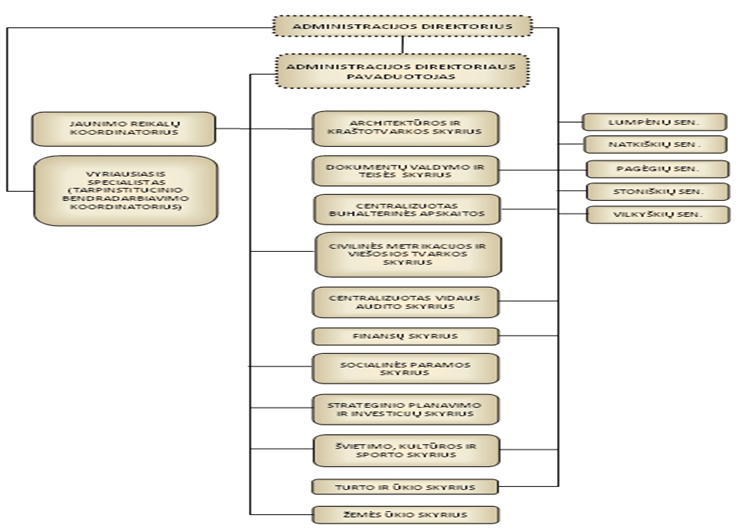 PAGĖGIŲ SAVIVALDYBĖS ADMINISTRACIJOS STRUKTŪRAValdymo principų apibūdinimas. Savivaldybės administracija veikia vadovaudamasi Lietuvos Respublikos vietos savivaldos įstatymu, Lietuvos Respublikos Konstitucija, Tauragės rajono savivaldybės administracijos nuostatais, Viešojo administravimo įstatymu, kitais teisės aktais, nustatančiais savivaldybių veiklą, tarybos sprendimais ir administracijos direktoriaus įsakymais bei administracijos nuostatais. Pagrindiniai savivaldybės administracijos, kaip savivaldybės vykdomosios institucijos, valdymo organai yra administracijos direktorius, administracijos direktoriaus pavaduotojai, turintys viešojo administravimo teises ir pareigas. Administracijos direktorius yra administracijos vadovas – įstaigos vadovas, pavaldus Tarybai ir atskaitingas Tarybai ir savivaldybės merui. Administracijos direktorius į pareigas skiriamas mero teikimu Tarybos sprendimu Tarybos įgaliojimų laikui politinio (asmeninio) pasitikėjimo pagrindu. Administracijos direktoriaus kadencijų skaičius tam pačiam asmeniui neribojamas. 	  Savivaldybės administracija savivaldybės teritorijoje organizuoja ir kontroliuoja savivaldybės institucijų sprendimų įgyvendinimą arba pati juos įgyvendina; įgyvendina įstatymus ir Vyriausybės nutarimus, nereikalaujančius savivaldybės tarybos sprendimų; įstatymų nustatyta tvarka organizuoja savivaldybės biudžeto pajamų, išlaidų ir kitų piniginių išteklių buhalterinės apskaitos tvarkymą, organizuoja ir kontroliuoja savivaldybės turto valdymą ir naudojimą; administruoja viešųjų paslaugų teikimą; per įgaliotus valstybės tarnautojus atstovauja savivaldybei savivaldybės įmonių ir akcinių bendrovių valdymo organuose; rengia savivaldybės institucijų sprendimų ir potvarkių projektus; atlieka sekretoriato, mero, tarybos narių ir savivaldybės kontrolieriaus finansinį, ūkinį ir materialinį aptarnavimą. Savivaldybės administracijos valstybės tarnautojai yra atskaitingi savivaldybės administracijos direktoriui.Pagrindinis administracijos tikslas – skatinti ir plėtoti vietos savivaldą ir įgyvendinti teisės aktų nustatytas funkcijas, vykdyti ir įgyvendinti Tarybos sprendimus bei techniškai aptarnauti ją, savivaldybės merą bei efektyviai tenkinti bendruomenės interesus. Svarbiausios administracijos veiklos sritys: viešojo administravimo vykdymas; viešųjų paslaugų teikimo administravimas; administracinių paslaugų teikimas.Kadangi Lietuvos Respublikos savivaldybių administracijos turi tas pačias funkcijas, veiklos sritis bei tikslus, todėl kitų savivaldybių (Jurbarko rajono, Šilalės rajono) detalūs aprašymai neteikiami, o tik bendroji informacija.2.4.2. Jurbarko savivaldybės administracijaBendroji informacija. Jurbarko rajono savivaldybės administracijos pagrindiniai duomenys pateikti 2.4 lentelėje. 2.4 lentelė. Pareiškėjo pagrindiniai duomenys(Šaltinis: Jurbarko rajono savivaldybės administracija, 2019 m.)Administraciją sudaro struktūriniai, struktūriniai teritoriniai padaliniai – seniūnijos ir į struktūrinius padalinius neįeinantys viešojo administravimo bei kiti valstybės tarnautojai (išskyrus politinio (asmeninio) pasitikėjimo valstybės tarnautojus).Administracijos veiklos organizavimo pagrindas yra Administracijos skyrių, tarnybų, seniūnijų veiklos nuostatai, vidaus darbo tvarkos taisyklės, pareigybių parašymai, atskirų jos tarnautojų ir darbuotojų pareiginiai aprašymai bei instrukcijos, kurias vykdant realizuojamos Administracijos funkcijos ir pareigos.Jurbarko rajono savivaldybės administracijos organizacinė schema2.4.3. Šilalės savivaldybės administracijaBendroji informacija. Šilalės rajono savivaldybės administracijos pagrindiniai duomenys pateikti 2.5 lentelėje. 2.5 lentelė. Pareiškėjo pagrindiniai duomenys(Šaltinis: Šilalės rajono savivaldybės administracija, 2019 m.)Administraciją sudaro struktūriniai, struktūriniai teritoriniai padaliniai – seniūnijos ir į struktūrinius padalinius neįeinantys viešojo administravimo bei kiti valstybės tarnautojai (išskyrus politinio (asmeninio) pasitikėjimo valstybės tarnautojus).Administracijos veiklos organizavimo pagrindas yra Administracijos skyrių, tarnybų, seniūnijų veiklos nuostatai, vidaus darbo tvarkos taisyklės, pareigybių parašymai, atskirų jos tarnautojų ir darbuotojų pareiginiai aprašymai bei instrukcijos, kurias vykdant realizuojamos Administracijos funkcijos ir pareigos.Šilalės rajono savivaldybės administracijos struktūra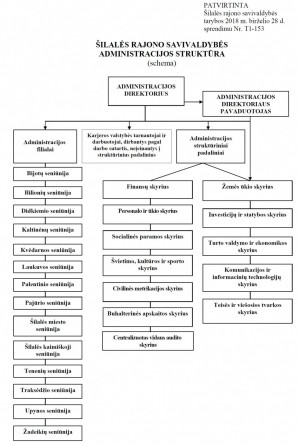 2.4.4. Adakavo SPNBendroji informacija. Adakavo SPN pagrindiniai duomenys pateikti 2.6 lentelėje. 2.6 lentelė. Pareiškėjo pagrindiniai duomenys(Šaltinis: Adakavo SPN, 2019 m.)Bendroji informacija apie pareiškėjus.2.4.4.1. Adakavo SPN yra valstybės stacionari socialinės globos įstaiga, kurios paskirtis – užtikrinti socialinę globą nesavarankiškiems ar iš dalies savarankiškiems senyvo amžiaus asmenims, kuriems būtina nuolatinė specialistų priežiūra, suaugusiems asmenims, turintiems proto negalią ir (ar) psichikos sutrikimų, dėl kurių jiems nustatytas 0–40 procentų darbingumo lygis, be tėvų globos likusiems vaikams. Adakavo SPN dalininkė (savininkė) yra Lietuvos. Valstybės institucija, įgyvendinanti valstybės, kaip įstaigos dalininkės, teises ir pareigas yra Socialinės apsaugos ir darbo ministerija.Adakavo SPN pagrindinė veiklos sritis (pagal Statistikos departamento prie Lietuvos Respublikos Vyriausybės generalinio direktoriaus 2007 m. spalio 31 d. įsakymu Nr. DĮ - 226 patvirtintą Ekonominės veiklos rūšių klasifikatorių) – stacionari pagyvenusių ir neįgaliųjų asmenų globos veikla (kodas 87.3).Adakavo veiklos tikslai yra:teikti socialinę globą, senyvo amžiaus asmens bei asmens, turinčio negalią (toliau kartu – globos namų gyventojai), poreikių tenkinimą ir geriausius jų interesus. Vaikui socialinė globa teikiama iki 18 metų, o jeigu vaikas mokosi pagal bendrojo lavinimo ar formaliojo profesinio mokymo programą, – iki 21 metų;tenkinti psichologines, socialines, kultūrines ir dvasines kiekvieno globos namų gyventojo reikmes, asmeninius poreikius, užtikrinant jo pasirinkimo teisę ir suteikiant galimybę jam palaikyti ryšius su šeima, artimaisiais, visuomene;atsižvelgiant į globos namų gyventojų savarankiškumo lygį, poreikius ir interesus, užtikrinti jų saviraišką, motyvavimą, skatinti ir padėti integruotis į bendruomenę, parengti vaiką savarankiškam gyvenimui.Adakavo SPN savo veikloje vadovaujasi Lietuvos Respublikos Konstitucija, Jungtinių Tautų vaiko teisių konvencija, Jungtinių Tautų neįgaliųjų teisių konvencija, Lietuvos Respublikos tarptautinėmis sutartimis, Europos Sąjungos teisės aktais, Lietuvos Respublikos civiliniu kodeksu, Lietuvos Respublikos socialinių paslaugų įstatymu, Lietuvos Respublikos vaiko teisių apsaugos pagrindų įstatymu, kitais įstatymais ir Lietuvos Respublikos Seimo priimtais teisės aktais, Lietuvos Respublikos Prezidento dekretais, Lietuvos Respublikos Vyriausybės nutarimais, Ministro Pirmininko potvarkiais, socialinės apsaugos ir darbo ministro įsakymais, kitais socialinės globos teikimą reglamentuojančiais teisės aktais ir Adakavo SPN nuostatais. Adakavo organizacinė valdymo struktūra, patvirtinta Adakavo SPN direktoriaus 2019 m. sausio 2 d. įsakymu Nr. P-1, pateikta 2.1 paveiksle. Adakavo SPN vadovauja direktorius. Už įstaigos finansinę veiklą atsakingas vyr. buhalteris.Adakavo SPN valdymo struktūra: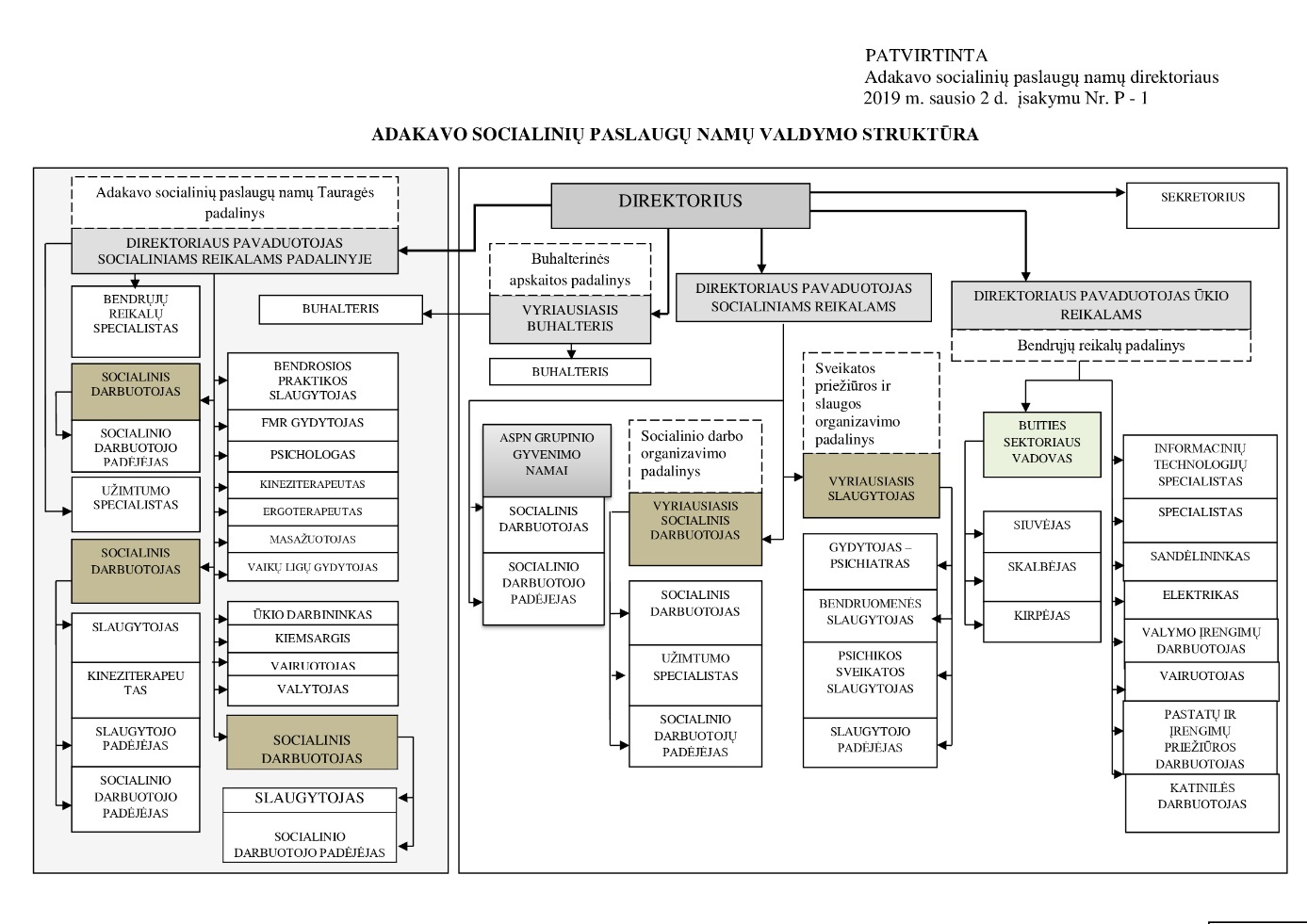  (šaltinis: Adakavo SPN)Adakavo SPN direktoriaus 2019 m. sausio 2 d. įsakymu Nr. P-1 patvirtintas 2019 m. globos namų darbuotojų pareigybių sąrašas. 2018 metų Adakavo SPN veiklos plano įgyvendinime dalyvavo vidutiniškai 204 darbuotojai. Kokybišką socialinės globos paslaugų, dienos socialinės globos institucijoje ar namuose, medicininės reabilitacijos teikimą užtikrino turintys aukštą profesinę kvalifikaciją ir kompetencijas darbuotojai. Globos namuose užtikrinamas darbuotojų ir globos namų gyventojų skaičiaus santykis toks, kad paslaugos būtų kokybiškos, atitinkančios globos normas bei geros profesinės praktikos principus. Adakavo SPN darbuotojų skaičiaus kitimas 2014–2018 metais pateiktas žemiau:2.7 lentelė. Adakavo SPN darbuotojų skaičius(šaltinis: Adakavo SPN)Tiesiogiai ilgalaikėje socialinėje globoje dirbo vidutiniškai 109 darbuotojai.2.8. lentelė: Ilgalaikės socialinės globos paslaugoms tenkantis įstaigos darbuotojų (etatų) skaičius :(šaltinis: Adakavo SPN)2019 metų pradžioje Adakavo SPN gyveno 212 gyventojai. 78 iš jų buvo su protine negalia (pagal TLK F70-79) ir 134 su psichine negalia (pagal TLK F 20–29). Pažymėtina, kad 57 gyventojai buvo pensinio amžiaus (virš 65 m.) dar 37 taps tokio amžiaus per artimiausius 5 metus. Pagal savarankiškumo lygį 110-nesavarankiški, 71-dalinai savarankiški su intensyvesne specialistų pagalba, 30 dalinai savarankiški su minimalia specialistų pagalba.Adakavo SPN suteiktų paslaugų apimtys pateiktos žemiau lentelėje. Matyti, kad paslaugų apimtys nagrinėjamu laikotarpiu išaugo 11,67 %.2.9 lentelė. Adakavo SPN ilgalaikės globos veiklos apimtys:(šaltinis: Adakavo SPN)2.10 lentelė. Adakavo SPN teikiamos tokios paslaugos:(Šaltinis: Adakavo SPN pertvarkymo planas)2.11 lentelė. Adakavo SPN gavėjai pagal tikslines grupes:(Šaltinis: Adakavo SPN pertvarkymo planas)Paslaugas senyvo amžiaus asmenims bei asmenims, turintiems negalią, Adakavo SPN teikia Socialinio darbo padalinys, Sveikatos priežiūros ir slaugos organizavimo padalinys. Už atitinkamų paslaugų teikimą Adakavo SPN yra atsakingi šių padalinių vadovai.Socialinio darbo padalinyje socialinį darbą su senyvo amžiaus asmenimis dirbo darbuotojai, kurie atsakingi už individualių socialinės globos planų (ISGP) sudarymą kiekvienam gyventojui bei jų vykdymą. Individualūs socialinės globos planai – tai socialinių darbuotojų detalios informacijos pateikimas apie gyventojų socialinius ryšius, šeimą, savarankiškumo lygį, poreikius (socialinius, sveikatos priežiūros, slaugos, psichologinius, kultūrinius, dvasinius, religinius ir kt.), numatyti būdai ir priemonės juos tenkinti. Planai sudaromi pagal įvertintus asmens poreikius, metų eigoje, dėl sveikatos būklės pokyčių individualūs globos planai peržiūrimi ir tikslinami.Sveikatos priežiūros ir slaugos organizavimo padalinio veiklos tikslas – padėti senyvo amžiaus ir su negalia gyventojui atlikti veiksmus, padedančius išsaugoti sveikatą ar ją grąžinti, palaikyti sugebėjimus ir nepriklausomybę, gyventi taip kokybiškai, kiek tai įmanoma, turint neišvengiamų sveikatos apribojimų, oriai ir ramiai pasitikti mirtį. Sveikatos priežiūros padalinio specialistai dirba pagal Valstybinės akreditavimo sveikatos priežiūros veiklai tarnybos prie Sveikatos apsaugos ministerijos išduotas asmens sveikatos priežiūros specialistų praktikos (medicinos praktikos, bendrosios slaugos praktikos, kineziterapijos) licencijas.Adakavo SPN veiklos pajamos ir finansavimas 2014-2018 metais pateiktas žemiau lentelėse. 2.12 lentelė. Adakavo SPN veiklos pajamos ir finansavimo šaltiniai(Šaltinis: Adakavo SPN)2.13 lentelė. Ilgalaikės (trumpalaikės) socialinės globos nesavarankiškiems ar iš dalies savarankiškiems senyvo amžiaus asmenims, kuriems būtina nuolatinė specialistų priežiūra, pajamos ir finansavimo šaltiniai 2018 metais(Šaltinis: Adakavo SPN)Adakavo SPN veiklos sąnaudų struktūra 2014–2018 metais pateiktas žemiau lentelėse.2.14 lentelė. Adakavo SPN įstaigos veiklos sąnaudų struktūra(Šaltinis: Adakavo SPN)2.15 lentelė. Ilgalaikės (trumpalaikės) socialinės globos nesavarankiškiems ar iš dalies savarankiškiems senyvo amžiaus asmenims, kuriems būtina nuolatinė specialistų priežiūra, sąnaudų struktūra(Šaltinis: Adakavo SPN)(Šaltinis: Adakavo SPN)(Šaltinis: Adakavo SPN)(Šaltinis: Adakavo SPN)(Šaltinis: Adakavo SPN)2.21. Lentelė Įrangos ir infrastruktūros priežiūros ir remonto išlaidos (duomenys teikiami apie visą įstaigą), eurais(Šaltinis: Adakavo SPN)(Šaltinis: Adakavo SPN)Įgyvendinus projekte numatytas veiklas, Adakavo SPN bus sukurta specializuotos slaugos–socialinės globos paslaugoms teikti būtina infrastruktūra, Tauragės mieste bus įsigytas 4 vietų Apsaugotas Būstas, Tauragės mieste/priemiestyje pastatytas 10 vietų SGN/GGN ir dar 10 vietų GGN, Skaudvilės miestelyje/priemiestyje pastatyti 2 nauji po 10 vietų GGN, Pagėgių mieste/priemiestyje pastatytas 10 vietų GGN, Jurbarko mieste pastatyti du nauji GGN po 10 vietų, Smalininkų mieste vienas naujas 10 vietų GGN, Šilalės rajono Kvėdarnos gyv. pastatytas vienas naujas 10 vietų GGN, Šilalės raj. Žadeikių k. bus pritaikytas pastatas naujiems 10 vietų GGN. Taip pat Šilalės raj. Žadeikių k., Tauragės mieste ir Jurbarko mieste bus įkurtos naujos socialinės dirbtuvės, Tauragės m. bus teikiamos dienos užimtumo paslaugos, Pagėgių mieste bus išplėstas dienos socialinis užimtumas ir įkurtos dirbtuvės. Tokiu būdu Tauragės regione pagerės šių paslaugų prieinamumas. Už projekto dalių atskirose savivaldybėse veiklų įgyvendinimą, projekto valdymą ir organizavimą, projekto rezultatų pasiekimą, atsiskaitymą už rezultatus bus atsakingos Šilalės sav., Pagėgių sav., Jurbarko sav., Administracijos ir Adakavo SPN. Pareiškėjai yra pakankamos patirties ir žmogiškųjų išteklių turinčios organizacijos, kurios užtikrinsi savalaikį planuojamo projekto veiklų įgyvendinimą bei sukurtų projekto rezultatų tikslinį naudojimą po projekto įgyvendinimo pabaigos.2.5. Projekto siekiami rezultatai2.24. Lentelė. Projekto siekiami rezultatai ir prognozės:(sudaryta autorių)Projekto naudą patirs Tauragės regiono gyventojai. Taip pat naudą patirs minėto regiono nevyriausybinės organizacijos, dirbančios socialinių paslaugų teikimo srityje.Greta projekto siekiamų rezultatų, papildomai bus pasiekta ir sudėtingai išmatuojama socialinė ekonominė nauda Tauragės regiono gyventojams:Padidės tikslinės grupės asmenų savarankiškumas, emocinė būklė;Pagerės teikiamų socialinių paslaugų kokybė;Išaugs 4 savivaldybių (Tauragės rajono, Jurbarko rajono, Šilalės rajono, Pagėgių rajono) gyventojų pasitikėjimas ir pasitenkinimas vietos valdžios institucijomis; Bus sukuriama pridėtinė vertė visam regionui dėl tikslinės grupės dalyvavimo darbo rinkoje.3. galimybės ir alternatyvosEsama situacijaKaip pažymėta 1.3 skyriuje, pagrindinė projektu sprendžiama problema Tauragės regione – nepakankamas specializuotos slaugos ir bendruomeninių apgyvendinimo ir užimtumo paslaugų prieinamumas. Specializuotos slaugos ir socialinės globos paslaugos, kaip jos aprašomos 1.1.1 skyriuje „Viešosios paslaugos identifikavimas” šiuo metu nėra teikiamos.3.1.1. Esama situacija pertvarkomoje įstaigojePertvarkoma įstaiga – Adakavo SNG. Tai yra įstaiga, kurios paskirtis – užtikrinti ilgalaikę (trumpalaikę) socialinę globą suaugusiems asmenims su negalia, dėl kurios jie negali gyventi savarankiškai, naudotis kitomis bendruomenės paslaugomis ir kuriems būtina nuolatinė specialistų priežiūra. Globos namuose apgyvendinami asmenys, kuriems dėl proto negalios ar psichinių sutrikimų nustatytas 0–40 procentų darbingumo lygis, specialusis nuolatinės slaugos ar nuolatinės priežiūros (pagalbos) poreikis arba nustatytas didelių specialiųjų poreikių lygis. Asmuo globos namuose apgyvendinamas pagal Neįgaliųjų reikalų departamento prie Socialinės apsaugos ir darbo ministerijos siuntimą, kuris galioja 30 kalendorinių dienų nuo išsiuntimo dienos.Pažymėtina, kad paskutiniais metais patiriamos ilgalaikės socialinės globos paslaugų teikimo sąnaudos didėjo nuo 1,495104 mln. eurų (2014 metais) iki 2,581,693 mln. Eurų (2018metais), nors bendra paslaugų apimtis (lovadieniais) beveik nepasikeitė (nuo 67576 lovadienių 2014 metais padidėjo iki 75459 lovadienių 2018 metais). Taigi matyti, kad bendras paslaugoms teikti skirto finansavimo efektyvumas 2014–2018 metais sumažėjo.Adakavo SPN, įgyvendinant projektą, įkūrė GGN, kurių bendras plotas 129.9 kv. m. 2019-06-01 duomenimis, minėtuose namuose gyveno 10 asmenys. Vertinant tai, kad bendras Adakavo SPN gyventojų (suaugusių asmenų nuo 18 m. iki pensinio amžiaus) skaičius 2019 metų birželio 1 d. siekė 212 asmenis, iš kurių poreikis bendruomeninėms apgyvendinimo ir užimtumo paslaugoms identifikuotas 104 asmenims, galima teigti, kad vien tik nagrinėjamos įstaigos kontekste, bendruomeninių apgyvendinimo ir užimtumo paslaugų paklausa patenkinama tik apie 51 %. 	Visa aukščiau atlikta analizė leidžia teigti, kad 49 % Adakavo SPN gyventojų (suaugusių asmenų iki pensinio amžiaus) negauna bendruomeninių apgyvendinimo ir užimtumo paslaugų, nors toks poreikis jiems yra identifikuotas. Atitinkamai vertiname, kad šių gyventojų išlaikymui skiriamos finansavimo lėšos nėra panaudojamos efektyviai, atsižvelgiant į šių asmenų poreikius (kadangi šiems asmenims nėra teikiamos tokios paslaugos, kokių jiems reikia).Kaip matyti, šiuo metu Pareiškėjas dėl ribotų finansinių išteklių neturi galimybės kelerių artimiausių metų laikotarpiu didesniu mastu patenkinti tikslinės grupės poreikių dėl bendruomenių apgyvendinimo ir užimtumo paslaugų asortimento, kokybės bei prieinamumo ir, atitinkamai, didesnio paslaugų efektyvumo.Jeigu Pareiškėjas toliau veiktų kaip įprasta (neįgyvendindamas investicijų), tikslinės grupės atstovams dėl neišplėtotos infrastruktūros bendruomeninės apgyvendinimo ir užimtumo paslaugos nebūtų suteikiamos.3.1.2. Esama situacija savivaldybėseEsama situacija Tauragės rajono savivaldybėje. Savivaldybėje 2019 metų pradžioje gyveno 38 290 gyventojai. Higienos instituto duomenimis, Tauragės rajono savivaldybėje proto negalią turinčių asmenų (TLK 70–79, TLK 20–29) 2018 metais buvo: vaikų iki 17 m. amžiaus – 21, suaugusių asmenų nuo 18 m. amžiaus – 654 asmenys. Nemaža jų dalis yra Adakavo SNG gyventojai. Socialines paslaugas Tauragės rajono savivaldybėje teikia Adakavo SPN. Čia užimtumo, sociokultūrines paslaugas bei individualią pagalbą neįgaliajam gali gauti ir suaugę asmenys su proto ir psichikos negalia. Minėtas centras 2019 m. pradžioje turėjo 40 paslaugų gavėjus (16 dienos socialinės globos namuose ir 26 dienos socialinės globos institucijoje). Dienos užimtumo, individualios pagalba neįgaliajam paslaugas Tauragės dar teikia LSIŽGB „VILTIS. Tauragės skyrius“, iki šios dienos turintis 18 paslaugų gavėjų.Dar 24 asmenims dienos užimtumo, individualios pagalba neįgaliajam, dienos socialinė globos, asmens higienos įgūdžių ugdymo, atokvėpio paslaugas teikia Lietuvos sutrikusios psichikos žmonių globos bendrijos Tauragės filialas.2019-06-01 duomenimis Tauragės regione grupinio gyvenimo namuose gyveno tik 10 asmenys (GGN įsteigė Adakavo SPN). Tokių paslaugų poreikis yra gerokai didesnis, tačiau nėra sukurta reikiama infrastruktūra tokių paslaugų teikimui.Nagrinėjant paskutinių metų tendencijas, pažymėtina, kad Tauragės rajono savivaldybėje reikalingi grupinio gyvenimo namai asmenims su proto ar psichikos negalia. Pastebimas tokių asmenų didėjimas, kasmet jų ar jų šeimos narių vis daugiau kreipiasi pagalbos. Atitinkamų paslaugų savivaldybė negali užtikrinti, todėl dauguma yra apgyvendinama kitų savivaldybių ar valstybiniuose globos namuose. Įvertinus ilgalaikės socialinės globos paslaugų asmenims su proto ir psichine negalia paklausą ir pasiūlą savivaldybėje, matyti, kad paslaugų paklausa nėra patenkinama. Atsižvelgiant į gyventojų sergamumo proto ir psichinėmis ligomis duomenis savivaldybėje, vertiname, kad Tauragės rajono savivaldybėje reikalingi mažiausiai trys GGN ir vieni SGN asmenims su proto ar psichine negalia, 40 vietų specializuotais slaugai ir socialinei globai. Be to, būtina organizuoti šiems žmonės dienos užimtumo ir socialinių įgūdžių ugdymo paslaugas. Dar keturiems asmenims reikalinga apsaugoto būsto paslauga.	Esama situacija Jurbarko rajono savivaldybėje. Šioje savivaldybėje 2019 metų pradžioje gyveno 25452 gyventojų. Higienos instituto duomenimis, Jurbarko rajono savivaldybėje proto negalią turinčių asmenų (TLK 70–79, TLK 20–29) 2018 metų pabaigoje buvo: vaikų iki 17 m. amžiaus – 25, suaugusių asmenų nuo 18 m. amžiaus – 155 asmenys.Jurbarko rajone veikia SIŽGB ,,Jurbarko Viltis'', kuri globoja apie 22 asmenis su intelekto negalia. Taip pat Jurbarko rajone dienos užimtumą vykdo savivaldybės įsteigta VšĮ „Jurbarko socialinės paslaugos“, kuri paslaugas teikia bent 42 asmenims su proto ir (ar) psichine negalia skaičius sudaro 38 asmenis. Pažymėtina, kad ir Lietuvos samariečių Jurbarko krašto bendrija vykdo 15 asmenų neįgaliųjų socialinės integracijos veiklas. Šiai dienai, šios organizacijos veikia senose, itin prastos būklės patalpose, kurios yra nepritaikytos neįgaliesiems. Kadangi Jurbarko rajono savivaldybė siekia sudaryti sąlygas neįgaliems asmenims gauti individualias ir grupines jų poreikius atitinkančias bendruomenines paslaugas, yra suinteresuota užtikrinti kokybiškų socialinių paslaugų teikimą ir tokių paslaugų prieinamumą rajone, planuojama, kad įrengus ir pritaikius Jurbarko savivaldybės patalpas būtų praplėstas dienos užimtumo socialinių paslaugų teikimas ir įkurtos socialinės dirbtuvės 	Įvertinus ilgalaikės socialinės globos paslaugų asmenims su proto ir psichine negalia paklausą ir pasiūlą savivaldybėje, matyti, kad paslaugų paklausa nėra patenkinama. Atsižvelgiant į gyventojų sergamumo proto ir psichinėmis ligomis duomenis šioje savivaldybėje, vertiname, kad savivaldybėje reikalingi mažiausiai treji grupinio gyvenimo namai suaugusiems asmenims bei socialinių dirbtuvių ir dienos užimtumo paslaugos.	Esama situacija Šilalės rajono savivaldybėje. Minėtoje savivaldybėje 2019 metų pradžioje gyveno 23060 gyventojai. Higienos instituto duomenimis, Šilalės rajono savivaldybėje proto negalią turinčių asmenų (TLK 70-79, TLK 20-29) 2018 metų pabaigoje buvo: vaikų iki 17 m. amžiaus – 9, suaugusių asmenų nuo 18 m. amžiaus – 167 asmenys. Šilalės rajono savivaldybėje dienos užimtumo ir sociokultūrines paslaugas teikia Šilalės r. sutrikusio intelekto asmenų užimtumo centras, kuris 2019 m. pradžioje minėta įstaiga turėjo 14 paslaugų gavėjų. Pažymėtina, kad su 10 neįgaliųjų dirbo ir Šilalės krašto neįgaliųjų sąjunga.Dienos užimtumo paslaugas bei individualią pagalbą neįgaliajam teikia Šilalės rajono socialinių paslaugų namai. Šiai dienai jie turi 42 tikslinės grupės socialinių paslaugų gavėjus. 	Įvertinus ilgalaikės socialinės globos paslaugų asmenims su proto ir psichine negalia paklausą ir pasiūlą savivaldybėje, matyti, kad paslaugų paklausa nėra patenkinama. Atsižvelgiant į gyventojų sergamumo proto ir psichinėmis ligomis duomenis šioje savivaldybėje, vertiname, kad savivaldybėje reikalingi mažiausiai dveji grupinio gyvenimo namai suaugusiems asmenims bei socialinių dirbtuvių ir dienos užimtumo paslaugos. 	Esama situacija Pagėgių savivaldybėje. 2019 metų pradžioje Pagėgių savivaldybėje gyveno 7543 gyventojų. Higienos instituto duomenimis, minėtoje savivaldybėje proto negalią turinčių asmenų (TLK 70–79, TLK 20–29) 2018 metų pabaigoje buvo: vaikų iki 17 m. amžiaus – 8, suaugusių asmenų nuo 18 m. amžiaus – 70 asmuo.24 proto ir psichikos negalią turintys asmenys dienos centro, sociokultūrines paslaugas, individualią pagalbą neįgaliajam gauna Pagėgių neįgaliųjų draugijoje. Pagėgių savivaldybė šios įstaigos teikiamas paslaugas planuoja praplėsti projekto pagalba. Taip pat Pagėgiuose veikia SIŽGB ,,Pagėgių Viltis'', kuri jungia 12 šeimų auginančias asmenis su intelekto negalia.Įvertinus ilgalaikės socialinės globos paslaugų asmenims su proto ir psichine negalia paklausą ir pasiūlą Pagėgių savivaldybėje, matyti, kad paslaugų paklausa nėra patenkinama. Atsižvelgiant į gyventojų sergamumo proto ir psichinėmis ligomis duomenis Pagėgių savivaldybėje, vertiname, kad savivaldybėje reikalingi mažiausiai vieni grupinio gyvenimo namai suaugusiems asmenims bei dienos užimtumo/socialinių dirbtuvių paslaugos. Apibendrinant esamos situacijos Tauragės regiono savivaldybėse analizę, pažymėtina, kad pagrindinė projektu sprendžiama problema yra visame regione nepakankama bendruomeninių apgyvendinimo ir užimtumo paslaugų pasiūla proto ir psichinę negalią turintiems asmenims – patenkinama tik maža dalis šių paslaugų poreikio. 3.2. Galimos projekto veiklosVadovaujantis Investicijų projektų, kuriems siekiama gauti finansavimą iš Europos Sąjungos struktūrinės paramos ir/ar valstybės biudžeto lėšų, rengimo metodika, patvirtinta VšĮ Centrinės projektų valdymo agentūros direktoriaus 2014 m. gruodžio 31 d. įsakymu Nr.2014/8-337 (2019 m. rugpjūčio 14 d. įsakymo Nr. 2019/8-214 redakcija) (toliau – Investicijų projektų rengimo metodika), ilgasis veiklų sąrašas rengiamas tuo atveju, jei Projekto investicijų vertė viršytų 15 mln. Eur. Šiuo atveju planuojamos investicijos sudarys iki 15 mln. Eur, todėl ilgasis veiklų sąrašas nėra sudaromas.3.3. Veiklų vertinimo kriterijaiAtsižvelgiant į Investicijų projektų rengimo metodiką, planuojamas įgyvendinti Projektas neviršija 15 mln. Eur, todėl veiklų vertinimo kriterijai yra netaikomi ir iš karto sudaromas trumpasis veiklų sąrašas.3.4. Trumpasis veiklų sąrašas ir projekto alternatyvų aprašymasTrumpasis veiklų sąrašas ir projekto alternatyvų aprašymas rengiamas kiekvienai projekte dalyvaujančiai Tauragės regiono savivaldybei.Veiklų ir alternatyvų aprašymas Tauragės rajono savivaldybėje:Infrastruktūros poreikis:Vadovaujantis Metodika, siekiant nustatyti, kokias projekto įgyvendinimo alternatyvas minimaliai reikalinga išnagrinėti investicijų projekte, nustatomas projekto investavimo objektas. Nagrinėjant pradinio projekto veiklų sąrašo išlaidas, matyti, kad projekto metu numatoma investuoti į pastatus ir įrangą bei kitą turtą. Projekto išlaidų sąmata rodo, kad investicijos, kurios priskirtinos investavimo objektui „Pastatai/patalpos“ sudarys daugiau nei 90 % visų išlaidų 3. ir 4. išlaidų kategorijose, todėl projektas priskirtas objektui „Pastatai/patalpos“. 	Remiantis Investicijų projektų rengimo metodika, Projektui nagrinėti turi būti formuojamos tokios alternatyvos:I alternatyva – Naujų pastatų statyba (taip pat ir pradėto statyti pastato užbaigimas);II alternatyva – Nuotolinis tikslinių grupių aptarnavimas;III alternatyva – Pastatų / patalpų nuoma / panauda;IV alternatyva – Pastatų / patalpų įsigijimas;V alternatyva – Optimizavimas;VI alternatyva  Kooperacija;VII alternatyva – Esamo(-ų) pastato(-ų) / patalpų techninių savybių gerinimas;Apibendrinus 3.4.1 skyriaus informaciją pažymėtina, kad alternatyvos „Nuotolinis tikslinių grupių aptarnavimas“, „Pastatų / patalpų nuoma / panauda“, „Optimizavimas“, „Kooperacija“ alternatyvų vertinimo metu buvo atmestos kaip turinčios tam tikrų apribojimų ir dėl jų neįgyvendinamos. Toliau finansinėje ir ekonominėje analizėje įvertintos dvi daugialypės alternatyvos – A1 „Keturių GGN statyba (be sklypų įsigijimo, nes naudojama valstybinė žemė), vieno AB įsigijimas, spec. globos–slaugos pastato pritaikymas įrengiant liftą ir lubinius keltuvus ir soc. dirbtuvių bei dienos centro kūrimas, pritaikant turimas patalpas“ ir A2 „4 GGN ir 1 AB įsigijimas, ir remontas, spec. globos pastato nauja statyba ir soc. dirbtuvių bei dienos centro naujų pastatų statyba (be sklypų įsigijimo, nes naudojama valstybinė žemė).Veiklų ir alternatyvų aprašymas Jurbarko rajono savivaldybėje Infrastruktūros poreikis:3.2 lentelė. Projekto įgyvendinimo alternatyvos Jurbarko rajono savivaldybėjeApibendrinus 3.4.2 skyriaus informaciją pažymėtina, kad alternatyvos „Nuotolinis tikslinių grupių aptarnavimas“, „Pastatų / patalpų nuoma / panauda“, „Optimizavimas“, „Kooperacija“ alternatyvų vertinimo metu buvo atmestos kaip turinčios tam tikrų apribojimų ir dėl jų neįgyvendinamos. Toliau finansinėje ir ekonominėje analizėje įvertintos dvi daugialypės alternatyvos – A1 „Trijų GGN statyba (Jurbarke ir Smalininkuose valstybinės žemės sklypuose), ir soc. dirbtuvių bei dienos centro kūrimas pritaikant turimas patalpas“ ir A2 „Jurbarko m. dviejų sklypų ir vieno sklypo Smalininkuose įsigijimas su esamais pastatais ir jų rekonstrukcija, įrengiant tris GGN ir socialinių dirbtuvių bei dienos užimtumo centro kūrimas pastatant naujas patalpas ant valstybinės žemės Jurbarke“.3.4.3 Veiklų ir alternatyvų aprašymas Šilalės rajono savivaldybėjeInfrastruktūros poreikis:Vadovaujantis Metodika, siekiant nustatyti, kokias projekto įgyvendinimo alternatyvas minimaliai reikalinga išnagrinėti investicijų projekte, nustatomas projekto investavimo objektas. Nagrinėjant pradinio projekto veiklų sąrašo išlaidas, matyti, kad projekto metu numatoma investuoti į pastatus ir įrangą bei kitą turtą. Projekto išlaidų sąmata rodo, kad investicijos, kurios priskirtinos investavimo objektui „Pastatai/patalpos“ sudarys daugiau nei 90 % visų išlaidų 3. ir 4. išlaidų kategorijose, todėl projektas priskirtas objektui „Pastatai/patalpos“. 	Remiantis Investicijų projektų rengimo metodika, Projektui nagrinėti turi būti formuojamos tokios alternatyvos:-	I alternatyva – Naujų pastatų statyba (taip pat ir pradėto statyti pastato užbaigimas);-	II alternatyva – Nuotolinis tikslinių grupių aptarnavimas;-	III alternatyva – Pastatų / patalpų nuoma / panauda;-	IV alternatyva – Pastatų / patalpų įsigijimas;-	V alternatyva – Optimizavimas;-	VI alternatyva – Kooperacija;VII alternatyva – Esamo(-ų) pastato(-ų) / patalpų techninių savybių gerinimas3.3 lentelė. Projekto įgyvendinimo alternatyvos Šilalės rajono savivaldybėjeApibendrinus 3.4.3 skyriaus informaciją pažymėtina, kad alternatyvos „Nuotolinis tikslinių grupių aptarnavimas“, „Pastatų / patalpų nuoma / panauda“, „Optimizavimas“, „Kooperacija“ alternatyvų vertinimo metu buvo atmestos kaip turinčios tam tikrų apribojimų ir dėl jų neįgyvendinamos. Toliau finansinėje ir ekonominėje analizėje įvertintos dvi daugialypės alternatyvos – A1 „Vieno GGN statyba (Kvėdarnoje, Šilalės raj. suformuotame valstybiniame sklype), vienų GGN rekonstravimas/pritaikymas (Žadeikių k., Šaukliškės g. 15, Šilalės raj. ar kitose analogiškos apimties patalpose) ir soc. dirbtuvių bei dienos centro kūrimas pritaikant turimas patalpas ir įsigyjant įrangą (Žadeikių k., Šaukliškės g. 15, Šilalės raj. ar kitose analogiškos apimties patalpose)“ ir A2 „Kvėdarnoje namo įsigijimas ir jo rekonstrukcija, Žadeikių k., Šilalės raj. nauja GGN statyba, soc. dirbtuvių pastato įsigijimas su ir jo rekonstrukcija“.3.4.4 Veiklų ir alternatyvų aprašymas Pagėgių savivaldybėjeInfrastruktūros poreikis:Vadovaujantis Metodika, siekiant nustatyti, kokias projekto įgyvendinimo alternatyvas minimaliai reikalinga išnagrinėti investicijų projekte, nustatomas projekto investavimo objektas. Nagrinėjant pradinio projekto veiklų sąrašo išlaidas, matyti, kad projekto metu numatoma investuoti į pastatus ir įrangą bei kitą turtą. Projekto išlaidų sąmata rodo, kad investicijos, kurios priskirtinos investavimo objektui „Pastatai/patalpos“ sudarys daugiau nei 90 % visų išlaidų 3. ir 4. išlaidų kategorijose, todėl projektas priskirtas objektui „Pastatai/patalpos“. 	Remiantis Investicijų projektų rengimo metodika, Projektui nagrinėti turi būti formuojamos tokios alternatyvos:I alternatyva – Naujų pastatų statyba (taip pat ir pradėto statyti pastato užbaigimas);II alternatyva – Nuotolinis tikslinių grupių aptarnavimas;III alternatyva – Pastatų / patalpų nuoma / panauda;IV alternatyva – Pastatų / patalpų įsigijimas;V alternatyva – Optimizavimas;VI alternatyva  Kooperacija;VII alternatyva – Esamo(-ų) pastato(-ų) / patalpų techninių savybių gerinimas.3.4 lentelė. Projekto įgyvendinimo alternatyvos Pagėgių savivaldybėjeApibendrinus 3.4.4 skyriaus informaciją pažymėtina, kad alternatyvos „Nuotolinis tikslinių grupių aptarnavimas“, „Pastatų / patalpų nuoma / panauda“, „Optimizavimas“, „Kooperacija“ alternatyvų vertinimo metu buvo atmestos kaip turinčios tam tikrų apribojimų ir dėl jų neįgyvendinamos. Toliau finansinėje ir ekonominėje analizėje įvertintos dvi daugialypės alternatyvos – A1 „GGN naujo pastato statyba (statant valstybinės žemės sklype) ir dienos užimtumo/socialinių dirbtuvių centro paprastasis remontas (remontuojamos turimos patalpos)“ ir A2 „Pastato su žemės sklypu įsigijimas ir rekonstrukcija jį pritaikant GGN veiklai bei dienos užimtumo centro veiklai naujų patalpų statyba ant valstybinės žemės“.3.5. Analizės metodo pasirinkimas Vadovaujantis investicinių projektų rengimo metodika, alternatyvų palyginimui ir optimalios alternatyvos pasirinkimo pagrindimui naudojami sąnaudų SEA arba SNA metodai. Taikytinas projekto įgyvendinimo alternatyvų vertinimo metodas (SNA ar SEA) priklauso nuo projekto apimties, projekto vykdytojo teisinės formos ir projekto investavimo objekto. Atsižvelgiant į Metodikos nuostatas, šis projektas nėra didelės apimties, projekto vykdytojas yra viešasis juridinis asmuo, o projekto investavimo tipas – naujų pastatų statyba, todėl projekto alternatyvos toliau vertinamos SNA metodu.4. finansinė analizėFinansinio vertinimo tikslas – parengti pinigų srautų prognozę ir apskaičiuoti projekto finansinius rodiklius. Pagal investicinių projektų finansinio vertinimo metodiką, numatomi tokie finansinio vertinimo etapai:visų investicijų nustatymas ir tinkamų kaštų įvertinimas;finansavimo šaltinių ir struktūros įvertinimas;veiklos sąnaudų ir pajamų nustatymas;pinigų srautų ataskaitų parengimas;projekto alternatyvų finansinių rodiklių apskaičiavimas ir palyginimas.Finansinė analizė atliekama nagrinėjant finansinius projekto įgyvendinimo alternatyvų pinigų srautus. Jai atlikti naudojamas pinigų srautų metodas: projekto išlaidos (investicijos, veiklos sąnaudos, mokesčiai ir pan.) suprantamos kaip neigiami pinigų srautai, o projekto įplaukos (finansavimas, likutinė vertė, veiklos pajamos ir pan.) – kaip teigiami pinigų srautai. Finansiniams rodikliams apskaičiuoti viso ataskaitinio laikotarpio grynųjų pinigų srautai diskontuojami. Pagrindiniai finansinės analizės rezultatų rodikliai – investicijų ir kapitalo finansinė grynoji dabartinė vertė ir vidinė grąžos norma (FGDV ir FVGN). Finansinė grynoji dabartine vertė (FGDV), gaunama sudėjus diskontuotų pinigų srautų per projekto gyvavimo laikotarpį, parodo projekto naudą, išreikštą dabartine pinigų verte. Finansinė vidinė grąžos norma (FVGN) – diskonto norma, kuriai esant investicijų vertė lygi grynųjų pinigų srautų vertei, t. y. diskonto norma, su kuria grynoji dabartinė investicijų vertė lygi nuliui. Jeigu FVGN didesnė už rinkoje esančią palūkanų normą, vadinasi, projektas duos didesnę naudą už lėšų skolinimosi išlaidas. Finansinėje analizėje nagrinėjamos alternatyvos, kaip jos aprašytos 3.4 skyriuje. Atsižvelgiant į tai, kad kiekvienai teritorijai (savivaldybei) buvo identifikuota po dvi nagrinėtinas alternatyvas, toliau Finansinėje analizėje į vieną alternatyvą A1 sujungiamos visoms savivaldybėms identifikuotos alternatyvos A1, o į nagrinėjamą alternatyvą A2 – visoms savivaldybėms identifikuotos alternatyvos A2, tokiu būdu gaunant jungtinę A1 alternatyvą ir jungtinę A2 alternatyvą, kurios ir yra lyginamos tolimesnėje Finansinėje ir Ekonominėje analizėje.Investicijų išlaidų skaičiavimo prielaidos ir sąlygos: Investicijos vykdomos 2020–2022 metais (per 28 mėnesius). Mokesčiai ekonominiame projekto pagrįstume paprastai nevertinami, tačiau PVM yra tinkamos išlaidos, todėl finansiniuose ir ekonominiuose skaičiavimuose PVM yra įtrauktas (Pareiškėjai nėra PVM mokėtojai, neturi galimybės PVM įtraukti į PVM atskaitą ir susigrąžinti pirkimo PVM).Rangos darbų (nauja statyba, rekonstrukcija, kapitalinio bei paprastojo remonto darbų) kaina preliminariai detalizuota Skaičiuoklėje, remiantis Lietuvos Respublikos aplinkos ministerijos atestuotos įmonės UAB „Sistela“ sudarytais „Statinių statybos skaičiuojamųjų kainų palyginamaisiais ekonominiais rodikliais (pagal 2019 m. kovo mėn. kainas). Pagal SADM parengtas ir pertvarkomoms įstaigoms siųstas rekomendacijas, galimas namo, skirto GGN veiklai, ploto nuokrypis iki 10 proc. (ši sąlyga galioja visiems Tauragės regione statomiems /įsigyjamiems /modernizuojamiems GGN).Projektavimo ir inžinerinių paslaugų vertė apskaičiuota, kaip procentinė dalis nuo statybos darbų vertės pagal UAB „Sistela“ rekomenduojamus normatyvus.Projektavimo ir inžinerinės paslaugų vertė skaidoma į atskiras paslaugas  pagal UAB „Sistela“ rekomenduojamas proporcijas: 72 % projektavimo darbams (tyrinėjimams, projektavimo sąlygų gavimui, projekto parengimui); 14 % statybos techninei priežiūrai; 7 % statinio projekto vykdymo priežiūrai; 7 % projekto ekspertizei. Atskirų paslaugų vertė apskaičiuota Skaičiuoklėje.Baldų, įrangos ir kito turto kainos apskaičiuotos pagal surinktus komercinius pasiūlymus ir viešai prieinamas kainas internete.Ekonominio pagrįstumo procedūra atliekama einamųjų, t.y. pagrįstumo (pagrindimo) metų kainomis. Sąnaudų–naudos analizėje naudojamos ekonominės kainos. Alternatyvos veiklos pajamų skaičiavimo prielaidos ir sąlygos:Pajamas „Asmenų mokėjimas už paslaugas (80 % gaunamų pajamų)“ sudaro gyventojų senatvės pensija (2018 metais ji sudarė nuo 185,00 iki 450,00 Eur), našlystės pensija (25,00 Eur), transporto išlaidų tikslinė kompensacija (10,00 Eur), papildoma daugiavaikių ir/ar valstybinė papildoma pensija (228,00 Eur), netekto darbingumo periodinės kompensacijos mokėjimas (400,00 Eur). Nuo visų šių gaunamų pajamų skaičiuojama 80 procentų.Prognozuojama, kad Socialinių dirbtuvių veikla generuos pajamas: 10 % nuo visų šiai paslaugai teikti patiriamų sąnaudų. Pajamų apskaičiavimo principas pateiktas Skaičiuoklėje.Veiklos pajamos pradedamos gauti nuo veiklų vykdymo naujame pastate pradžios – t.y. nuo 2022-07-01.Alternatyvos veiklos išlaidų skaičiavimo prielaidos ir sąlygos:Grupinio gyvenimo namų, apsaugoto būsto veiklos išlaidos apskaičiuotos, remiantis 2019 metais Socialinės ir darbo ministerijos vykdyto veikiančių grupinio gyvenimo namų, savarankiško gyvenimo namų ir apsaugoto būstų veiklos išlaidų tyrimu.  Veiklos išlaidų apskaičiavimo principas pateiktas Skaičiuoklėje.Socialinių dirbtuvių veiklos išlaidos apskaičiuotos, vadovaujantis Pareiškėjų ir jų potencialių partnerių pateiktais prognozuojamų veiklos išlaidų duomenimis. Veiklos išlaidų apskaičiavimo principas pateiktas Skaičiuoklėje.Veiklos sąnaudos pradedamos patirti nuo veiklų vykdymo naujame pastate pradžios – t.y. nuo 2022-07-01.Svarbu paminėti, kad atliekant alternatyvų finansinę analizę, vertintos tiek veiklos pajamų, tiek veiklos išlaidų absoliučios reikšmės, o ne pokytis ir remtasi prielaida, kad įgyvendinus projektą bus iš esmės teikiamos naujos paslaugos, kurios iki šiol nebuvo teiktos, todėl tikslių išlaidų jų teikimui bei planuojamų pajamų neįmanoma paskaičiuoti, o vadovaujamasi panašių paslaugų vidurkiais. Minėti paslaugų išlaidų ir pajamų vidurkiai apskaičiuoti pagal Adakavo SNG 2018 metais patirtas faktines išlaidas. Atitinkamai pagal IP pateiktas prielaidas, skaičiuotos pajamos.Atskirų savivaldybių prielaidos, kitos sąlygos pateiktos ir apskaičiuotos atskirai savivaldybei skirtoje Skaičiuoklėje. Žemiau Finansinėje analizėje pateikiamos tik jungtinių A1 ir A2 alternatyvų rodikliai.4.1. Projekto ataskaitinis laikotarpisRemiantis Metodika, projekto ataskaitinis laikotarpis – 15 metų, nes projektas priskiriamas projektų „Kiti sektoriai“ kategorijai.Projekto veiklų pradžios metai laikomi nuliniais metais. Projekto atveju pirmi metai bus 2020 m., antrieji projekto įgyvendinimo metai – 2021 m., paskutiniai projekto įgyvendinimo metai – 2034 m.4.2. Projekto finansinė diskonto normaRemiantis Europos Komisijos kaštų – naudos rengimo rekomendacijomis (Guide to Cost-Benefit Analysis of Investment Projects), Lietuvoje įgyvendinamiems investicijų projektams finansinė diskonto norma (FDN) turi būti nustatyta atskiru Finansų ministerijos priimtu teisės aktu. Tokiu atveju, atliekant finansinę analizę, reikėtų taikyti Finansų ministerijos nustatytą FDN. Tol, kol valstybės lygmeniu FDN nenustatyta, finansinėje analizėje taikytina 4 proc. FDN.Taikant realią FDN, analizė atliekama realiomis kainomis, t. y. prognozuodami pinigų srautai nėra koreguojami dėl infliacijos. Visos investicijos, atliktos iki investicijų projekto įgyvendinimo (nulinių metų), priskiriama nuliniams metams ir nėra diskontuojama. Projekto investicijų, investicijų likutinės vertės, veiklos pajamų, veiklos išlaidų, mokesčių ir finansavimo pinigų srautai taip pat nurodomi realiomis kainomis.4.3. Projekto lėšų srautaiProjekto lėšų srautų analizė apima projekto investicijų, projekto investicijų likutinės vertės, projekto veiklos pajamų, projekto veiklos išlaidų, projekto mokesčių ir projekto finansavimo analizę.4.3.1. Investicijų išlaidosProjekto investicijos – tai visos projekto veikloms įgyvendinti reikalingos išlaidos, kurias planuojama patirti sukuriant apibrėžtus projekto rezultatus. Šioje investicijų projekto dalyje yra realiai įvertintas investicijų lėšų poreikis ir suplanuota reali investicijų išlaidų patyrimo eiga, dalis ir proporcijos. Visos projektui reikalingos išlaidos yra pagrįstos.4.1 lentelėje nurodyti jungtinių alternatyvų investicijų sumos.4.3.1A lentelė. Jungtinės Tauragės regiono Alternatyvos „A1“ investicijų sąmata(Šaltinis. IP skaičiuoklė)4.3.1B lentelė. Jungtinės Tauragės regiono Alternatyvos „A2“ investicijų sąmata(Šaltinis. IP skaičiuoklė)4.3.1.1A ir 4.3.1.1.B lentelėje nurodytos suvestinės alternatyvų investicijų sąmatos Jurbarko savivaldybei: 4.3.1.1A lentelė. Alternatyvos „A1“ investicijų sąmata(Šaltinis. IP skaičiuoklė)4.3.1.1.B lentelė. Alternatyvos „A2“ investicijų sąmata(Šaltinis. IP skaičiuoklė)4.3.1.2A ir 4.3.1.2.B lentelėje nurodytos suvestinės alternatyvų investicijų sąmatos Pagėgių savivaldybei: 4.3.1.2A lentelė. Alternatyvos „A1“ investicijų sąmata(Šaltinis. IP skaičiuoklė)4.3.1.2.B lentelė. Alternatyvos „A2“ investicijų sąmata(Šaltinis. IP skaičiuoklė)4.3.1.3A ir 4.3.1.3.B lentelėje nurodytos suvestinės alternatyvų investicijų sąmatos Šilalės savivaldybei: 4.3.1.3A lentelė. Alternatyvos „A1“ investicijų sąmata(Šaltinis. IP skaičiuoklė)4.3.1.3.B lentelė. Alternatyvos „A2“ investicijų sąmata(Šaltinis. IP skaičiuoklė)4.3.1.4A ir 4.3.1.4.B lentelėje nurodytos suvestinės alternatyvų investicijų sąmatos Tauragė savivaldybei: 4.3.1.4A lentelė. Alternatyvos „A1“ investicijų sąmata(Šaltinis. IP skaičiuoklė)4.3.1.4.B lentelė. Alternatyvos „A2“ investicijų sąmata(Šaltinis. IP skaičiuoklė)4.3.2. Siūlomos investicijos pagal objektus savivaldybėse:4.3.2.1.Jurbarko savivaldybės optimalios alternatyvos A1 kaštai:(Šaltinis. IP skaičiuoklė)4.3.2.2.Pagėgių savivaldybės optimalios alternatyvos A1 kaštai:(Šaltinis. IP skaičiuoklė)4.3.2.3.Šilalės savivaldybės optimalios alternatyvos A1 kaštai:(Šaltinis. IP skaičiuoklė)4.3.2.4.Tauragės savivaldybės optimalios alternatyvos A1 kaštai:(Šaltinis. IP skaičiuoklė)4.3.3.Investicijų likutinė vertėInvesticijų likutinė vertė – tai investicinio projekto lėšomis sukurto ilgalaikio turto vertė, pasibaigus projekto ataskaitiniam laikotarpiui. Atsižvelgiant į Lietuvos Respublikos Vyriausybės 2009 m. birželio 10 d. nutarimu Nr. 564 „Dėl minimalios ilgalaikio materialiojo turto vertės nustatymo ir ilgalaikio turto nusidėvėjimo (amortizacijos) minimalių ir maksimalių ekonominių normatyvų viešojo sektoriaus subjektams sąrašo patvirtinimo“ (aktualioje redakcijoje) patvirtintas turto nusidėvėjimo normatyvų vidutines reikšmes ir atsižvelgiant į Skaičiuoklėje pateiktą įstaigos turto faktinį naudojimo laiką, Skaičiuoklėje apskaičiuotos likutinės vertės abiejų nagrinėjamų alternatyvų atvejais. Atsižvelgiant į tai, kad dalis numatomos įsigyti įrangos planuojama naudojimo trukmė yra trumpesnė, nei ataskaitinis projekto laikotarpis, numatomos būtinos turto pakeitimo reinvesticijos. Jos apskaičiuotos ir užfiksuotos Skaičiuoklėje. Reinvesticijų likutinės vertės apskaičiuotos Skaičiuoklėje. Planuojama, kad reinvesticijos bus finansuojamos iš įstaigos lėšų ir (arba) valstybės biudžeto lėšų. Turto sukūrimo (statybos) atveju taikomas investicijų nusidėvėjimo laikotarpis pateiktas kiekvienos savivaldybės Skaičiuoklėje, atskirame darbalapyje. Turto sukūrimo (pastato ar jos dalies rekonstrukcijos, naujos statybos) atveju taikomas investicijų nusidėvėjimo laikotarpis – 50 metų. Turto įsigijimo atveju investicijų nusidėvėjimo laikotarpis gali svyruoti, priklausomai nuo pastato, kuriame įsigyjamas būstas (butas), statybos metų ir atliktų renovacijos darbų (jei tokie buvo atliekami).Atsižvelgiant į ilgalaikio turto nusidėvėjimo (amortizacijos) ekonominius normatyvus viešojo sektoriaus subjektams reinvesticijos planuojamos baldams ir įrangai (I grupei) praėjus 6-taisiais metams po projekto įgyvendinimo. Baldams ir įrangai (II grupei), kurios faktinis naudojimo laikotarpis įstaigoje bus 15 metų, reinvesticijos nenumatomas. Baldų priskyrimas I ar II grupėms bei taikomi nusidėvėjimo normatyvai detalizuoti IP skaičiuoklėje.4.3.3. Veiklos pajamosProjekto veiklos pajamoms priskiriamos tos pajamos, kurios yra uždirbamos naudojant projekto metu kuriamą ar jau sukurtą turtą, tai yra į projekto veiklos pajamas įtraukiamos tik projekto veiklos pajamas, o ne visos organizacijos, įstaigos ir (arba) įmonės pajamos, jeigu projektas apima tik dalį veiklos didelėje organizacijoje. Įplaukos, gaunamos iš privačių ir viešųjų šaltinių, kurios atsiranda ne iš tarifų, rinkliavų, mokesčių, nuomos ar kitų vartotojų tiesioginių mokėjimų, nurodomos kaip finansavimo šaltiniai. Įplaukos, gaunamos iš viešųjų šaltinių, draudimo fondų taip pat nurodomos kaip finansavimo šaltiniai. Mokėjimo už paslaugą dydis asmeniui nustatomas individualiai, atsižvelgiant į asmens (šeimos) finansines galimybes mokėti už socialines paslaugas. Asmens (šeimos) finansinės galimybės nevertinamos, kai asmuo (šeima) sutinka mokėti visą paslaugos kainą.Įgyvendinus projektą, dėl projekto įtakos planuojamas paslaugų pardavimo apimties augimas. Veiklos pajamos pradedamos gauti nuo to momento, kai tik galima teigti mokamas paslaugas. Veiklos pajamos apskaičiuotos Skaičiuoklėje.4.3.4. Veiklos išlaidosProjekto sąnaudomis bus pripažįstamos tik tos išlaidos, kurios bus papildomai patiriamos po projekto įgyvendinimo. Įgyvendinus projektą, dėl projekto įtakos planuojamas veiklos išlaidų padidėjimas. Veiklos pajamos pradedamos gauti nuo to momento, kai tik galima teikti mokamas paslaugas. Veiklos sąnaudos apskaičiuotos Skaičiuoklėje.4.3.5. MokesčiaiDėl investicinio projekto įgyvendinimo mokesčių padidėjimo ar sumažėjimo nenumatoma.Projektu planuojama teikti paslauga PVM neapmokestinama pagal galiojančius teisės aktus (Lietuvos Respublikos pridėtinės vertės mokesčio įstatymas, 21 straipsnis „Socialinės paslaugos ir susijusios prekės“).4.3.6. FinansavimasAlternatyvos visos biudžete numatytos investicijų išlaidos pripažįstamos tinkamomis. Projekto investicijas planuojama finansuoti iš ES struktūrinių fondų ir valstybės biudžeto lėšų. Alternatyvos veiklos sąnaudoms finansuoti taip pat bus panaudojamos valstybės biudžeto lėšos, savivaldybės biudžeto lėšos. Veiklos finansavimo šaltinių poreikis prognozuojamas, atsižvelgiant į prognozuojamą paslaugų apimčių, pajamų ir sąnaudų pokyčius bei keliamą tikslą užtikrinti projekto finansinį gyvybingumą viso projekto laikotarpiu.Finansavimas apskaičiuotas ir pateiktas Skaičiuoklėje.4.4. Finansiniai rodikliai4.4.1. Investicijų finansiniai rodikliaiInvesticijų finansinė grynoji dabartinė vertė skaičiuojama siekiant įvertinti planuojamų investicijų naudą šiandien, t. y. grynoji dabartinė vertė parodo, ar verta investuoti į projektą. Iš viso atliekant sąnaudų ir naudos analizę, vertinamos trys grynosios dabartinės vertės reikšmės, ir pirmoji iš jų – investicijų finansinė grynoji dabartinė vertė (FGDV (I)). FGDV(I) parodo, kokią finansinę naudą padeda gauti projekto investicijos per ataskaitinį laikotarpį ir kiek ši nauda verta šiandien. Jei FGDV(I) < 0, tai reiškia, kad diskontuoti projekto grynųjų pajamų srautai nepadengia diskontuotų investicijų ir projektas per ataskaitinį laikotarpį finansiškai neatsiperka. Kai FGDV(I) < 0, įgyvendinant projektą finansinė nauda nebus gauta. Esant teigiamai FGDV(I) reikšmei, diskontuoti grynųjų pajamų srautai padengia diskontuotas investicijas, todėl projektas yra finansiškai patrauklus investuotojams. Kitaip sakant, jeigu FGDV(I) teigiama, vadinasi, investicija atsipirks, projekto finansinė nauda padengs investuotų lėšų sumą. Skaičiuojant FGDV(I) gautas pinigų srautas yra diskontuojamas 4 proc. diskonto norma.Investicijų finansinė vidinė grąžos norma (FVGN(I)) yra antrasis finansinės analizės rodiklis, vertinamas kartu su FGDV(I). Esant labai neigiamai FGDV(I), ji dažniausiai neskaičiuojama. Jeigu apskaičiuota FVGN(I) didesnė už rinkoje esančią vidutinę palūkanų normą, vadinasi, projekto sukuriama finansinė nauda didesnė už lėšų projektui įgyvendinti skolinimosi išlaidas.Jei iš projekto gaunama pajamų, turi būti paskaičiuotas finansinis naudos ir išlaidų santykį (FNIS). Investicijų finansiniai rodikliai yra skaičiuojami remiantis Centrinės projekto valdymo agentūros (CPVA) rekomendacijomis (finansinių rodiklių skaičiuokle). Atlikus projekto įgyvendinimo skaičiavimus, paaiškėjo, kad projektas turi neigiamą finansinę grynąją dabartinę vertę investicijoms (FGDV (I)).Projektas grynųjų pajamų negeneruoja. Finansinis naudos ir išlaidų santykis (FNIS rodiklis) projekto įgyvendinimo atveju nesiekia 1.Jungtinių alternatyvų finansiniai rodikliai pateikti lentelėje žemiau.4.6 lentelė. Investicijų finansiniai rodikliai(Šaltinis. IP skaičiuoklė)Alternatyvų finansinių rodiklių vertinimas rodo, kad alternatyvų finansiniai rodikliai (svarbiausias  FGDV (I)) yra geresni A1 aprašytose alternatyvose4.4.2. Išvada dėl finansinio gyvybingumoAbi nagrinėjamos alternatyvos, vertinant veiklos pajamų ir veiklos išlaidų skirtumą, yra finansiškai gyvybingos.Projekto finansinis gyvybingumas vertinamas nagrinėjant projekto pajamas bei visas, su projektu susijusias veiklos išlaidas. Siekiant, kad projektas būtų gyvybingas, per visą projekto ataskaitinį laikotarpį sukauptas grynųjų pinigų srautas turi būti ne neigiamas. Projekto įgyvendinimo atveju pajamos už teikiamas paslaugas padengia tik dalį prognozuojamų veiklos išlaidų sumos. Likusi veiklos išlaidų dalis bus finansuojama atitinkamos savivaldybės biudžeto lėšomis. Finansinis naudos ir išlaidų santykis (FNIS rodiklis), finansinės analizės rodiklis, atskleidžiantis, kiek kartų investicinio projekto sukuriama finansinė nauda viršija jam įgyvendinti reikalingas finansines išlaidas, projekto įgyvendinimo atveju nesiekia 1.4.4.3. Kapitalo finansiniai rodikliaiKapitalo finansinė grynoji dabartinė vertė (FGDV(K)) atskleidžia, kokią finansinę naudą per ataskaitinį laikotarpį sukuria jo savininko investuotas kapitalas. Kai investicijų projektą planuojama įgyvendinti viešajame sektoriuje ir projekto organizaciją sudaro viešojo sektoriaus subjektai, projekto savininkas yra Lietuvos valstybė, kadangi prie projekto įgyvendinimo prisidedama biudžeto lėšomis. Jei FGDV(K) < 0, projekto savininkui finansiškai nėra naudinga vykdyti projektą, nes projekto generuojami diskontuoti pinigų srautai nepadengia savininko įnašo. Esant teigiamai FGDV(K) reikšmei, projekto savininkui naudinga įgyvendinti projektą, nes projekto pinigų srautai padengia į projektą investuotą kapitalą. FVGN(K) skaičiuojama kaip antrasis rodiklis. Jeigu FVGN(K) didesnė už rinkoje esančią palūkanų normą, vadinasi, projektas duos didesnę naudą už kapitalo skolinimosi išlaidas.4.7 lentelė. Kapitalo finansiniai rodikliai(Šaltinis. IP skaičiuoklė)Alternatyvų kapitalo finansinių rodiklių vertinimas rodo, kad alternatyvų rodikliai (svarbiausias  FGDV (K)) yra neigiami, tačiau alternatyvos A1 rodikliai yra geresni.5. Ekonominė analizėSocialinė–ekonominė analizė įvertina projekto indėlį regiono ar visos šalies ekonominei gerovei. Minėta nauda viešosios infrastruktūros kūrimo ir modernizavimo atveju yra pagrindinė viešųjų investicijų projekto nauda. Atsižvelgiant į socialinės ekonominės naudos vertinimo rodiklius, bus įvertinta atrinkta alternatyva ir nurodyti rodikliai, kuriais remiantis bus nustatyta ar investicijų projekto įgyvendinimas sukuria didesnę naudą nei patiriami kaštai. Ekonominio vertinimo metu finansinio vertinimo rezultatai yra koreguojami (atliekama fiskalinė korekcija), papildomai įvertinama tiesioginė ir netiesioginė socialinė–ekonominė nauda, kaštai. Vykdant ekonominį vertinimą apskaičiuojami projekto ekonominė dabartinė grynoji vertė (EGDV), ekonominė vidinė grąžos norma (EVGN), naudos ir kaštų santykis.Ekonominiai rodikliai nustatomi atliekant šias finansinės pinigų srautų ataskaitos korekcijas:1. atliekamos fiskalinės korekcijos – eliminuojami tiesioginiai ir netiesioginiai mokesčiai;2. įvertinamas išorinis projekto poveikis, išorinė nauda (pinigine išraiška apskaičiuojamas projekto poveikis);3. rinkos kainos (kai realios kainos yra iškreiptos netobulos konkurencijos arba darbuotojų atlyginimai nėra tiesiogiai susieti su darbo našumu) pakeičiamos į skaičiuojamąsias kainas.5.1. Rinkos kainų perskaičiavimas į ekonominesProjekto įgyvendinimo atveju investicijos bus nukreiptos į socialinės apsaugos ekonominės veiklos sektorių. Tyrime „Metodikos ir modelio, skirto įvertinti investicijų, finansuojamų Europos Sąjungos struktūrinių fondų ir Lietuvos nacionalinio biudžeto lėšomis, socialinį-ekonominį poveikį, sukūrimas“ yra patvirtinti sektoriaus „Socialinė apsauga“ konversijos koeficientai, kurie sąnaudų naudos analizėje bus įvertinami automatiškai (skaičiuoklėje).5.2. Socialinė diskonto normaSocialiniams ekonominiams rodikliams apskaičiuoti naudojama socialinė diskonto norma. Socialinė diskonto norma (SDN) atskleidžia visuomenės požiūrį į ateities naudą ir sąnaudas, parodo visuomenės pasiryžimą atidėti vartojimą šiandien dėl vartojimo rytoj (ateityje). Socialinės ekonominės naudos vertinimo metu naudojama socialinė diskonto norma skiriasi nuo finansinėje analizėje naudojamos diskonto normos ir lygi 5,0 proc. 5.3. Išorinio poveikio įvertinimas5.3.1. Poveikio komponentaiIšorinio poveikio įvertinimas – projekto sukuriamų rezultatų (naudos ir žalos) nustatymas. Siekiant tinkamai palyginti išorinį abiejų projekto alternatyvų įgyvendinimo poveikį, numatoma poveikio komponentus, jų tikėtiną mastą ir galimą socialinę–ekonominę vertę. Poveikio komponentai nustatomi vadovaujantis „Metodikos ir modelio, skirto įvertinti investicijų, finansuojamų Europos Sąjungos struktūrinių fondų ir Lietuvos nacionalinio biudžeto lėšomis, socialinį–ekonominį poveikį, sukūrimas“ galutinės ataskaitos rekomendacijomis (konversijos koeficientų, socialinės–ekonominės naudos (žalos) įverčių apskaičiavimo metodika).5.3.2. Poveikio mastasŽemiau pateikiamas apibendrintas naudos komponento poveikio mastas projekto alternatyvai.Projekto ekonominės naudos duomenys ir prielaidos nustatytos, atsižvelgiant į turimą patirtį, teikiant paslaugas tikslinei grupei.Žemiau pateikiamas apibendrintas naudos komponento poveikio mastas.Projekto ekonominės naudos duomenys ir prielaidos nustatytos, atsižvelgiant į Adakavo SPN turimą patirtį, teikiant paslaugas tikslinei grupei.Įgyvendinus projektą, Tauragės regione bendruomenines apgyvendinimo ir užimtumo paslaugas gaus 104 asmenys. Tokiu būdu visiems šiems visiems asmenims pagerės priežiūros paslaugų prieinamumas. Ekonominės naudos detalus skaičiavimas pateiktas Skaičiuoklėje.5.4. Ekonominiai rodikliaiAlternatyvų ekonominiai rodikliai pateikti 5.1 lentelėje. 5.1 lentelė. Alternatyvų ekonominiai rodikliai(Šaltinis. IP skaičiuoklė)	Ekonominė grynoji dabartinė vertė (EGDV) parodo, kokia socialinė ekonominė nauda projektu bus sukurta išorinėje projekto aplinkoje. Jei EGDV < 0, projekto sukuriama diskontuota nauda nepadengia diskontuotų sąnaudų, todėl toks projektas neturėtų būti įgyvendinamas. Esant EGDV > 0, projektu kuriama pridėtinė vertė visuomenei ir jo įgyvendinimo galimybės turi būti nagrinėjamos ir lyginamos su projekto įgyvendinimo išlaidomis. Taigi, socialiniu ekonominiu požiūriu investicijų projektas yra pagrįstas, jei jo EGDV yra teigiama. Apskaičiuota EGDV šio projekto atveju yra teigiama ir lygi 22,002,217 Eur.Ekonominė vidinė grąžos norma (EVGN) – tai diskonto norma, kuriai esant EGDV yra lygi nuliui. Kadangi skaičiuojant EGDV grynųjų pinigų srautai yra taip pat diskontuojami, apskaičiuotoji EVGN lyginama su SDN, pritaikyta EGDV apskaičiuoti. Žymią socialinę-ekonominę naudą duodančio investicijų projekto EVGN turėtų būti didesnė nei pritaikyta socialinė diskonto norma.Apskaičiuota EVGN projekto atveju yra didesnė nei pritaikyta socialinė diskonto norma (5 proc.) ir lygi 66.76%.Ekonominiai projekto rodikliai rodo, jog nagrinėjama jungtinė alternatyva „A1“ duoda ekonominę naudą (ENIS =2,35). Ekonominiai projekto rodikliai rodo, jog kita nagrinėta alternatyva „A2“ taip pat duoda ekonominę naudą (ENIS =1,92), tačiau ekonominės naudos rodikliai yra prastesni nei alternatyvos „A1“.5.5. Optimalios alternatyvos parinkimasApibendrinus ekonominės analizės rezultatus, pažymėtina, kad jungtinės alternatyvos „A1“ finansiniai ir ekonominiai rodikliai yra geresni, nei kitos lyginamosios alternatyvos, todėl ir siūloma įgyvendinti būtent šią alternatyvą.5.2 lentelė. Projekto įgyvendinimo finansinių ir ekonominių rodiklių suvestinė(Šaltinis: sudaryta autorių)Išvada. Lietuvoje taikytini konversijos koeficientai buvo apskaičiuoti ir pateikti IP metodikos ir modelio, skirto įvertinti investicijų, finansuojamų Europos Sąjungos struktūrinių fondų ir Lietuvos nacionalinio biudžeto lėšomis, socialinį–ekonominį poveikį, sukūrimas galutinėje ataskaitoje. Šie koeficientai buvo taikomi ir šiame darbe. Ekonominėje analizėje skaičiavimai pradedami nuo finansinės analizės investicijų rodiklių skaičiavimų lentelės, kurioje pateiktos projekto investicijų bei veiklos sąnaudų kategorijos koreguojamos naudojant konversijos koeficientus. Lietuvoje įgyvendinamiems investicijų projektams taikome 5 % socialinė diskonto normą, neatsižvelgiant į infliaciją. Socialinės–ekonominės naudos prielaidos ir skaičiuoklė paremta galutinės ataskaitos siūlomais įverčiais socialinei apsaugai. Teigiama ekonominė socialinė grynoji dabartinė vertė 22,002,217 Eur rodo, kad socialiniu ekonominiu požiūriu investicijų projektas yra pagrįstas.Ekonominis naudos ir sąnaudų santykis (ENIS) – svarbiausias socialinės ekonominės analizės rodiklis, atskleidžiantis, kiek kartų projekto sukuriama nauda viršija jam įgyvendinti reikalingas išlaidas. Projekto ENIS rodiklis yra didesnis už 1 ir lygus 2,35.6. jautrumAS ir rizikos6.1. Jautrumo analizėProjekto jautrumo analizė atlikta pridedamoje sąnaudų ir naudos analizės skaičiuoklėje, todėl šioje dalyje jautrumo analizės duomenys nepatiekiami.Apibendrinant jautrumo analizės rezultatus pažymėtina, jog didžiausią įtaką projekto investicijų finansiniams rodikliams, kapitalo finansiniams rodikliams, ekonominiams rodikliams daro tokios projekto išlaidos, kaip statyba, rekonstravimas ir kapitalinis remontas. Taip pat didelę įtaką ekonominiams rodikliams turi projekto ataskaitinio laikotarpio trukmė.Jautrumo analizė atskleidžia, kaip kiekvieno atskiro kintamojo pasikeitimas įtakoja analizuojamo investicinio projekto rezultatus. Jautrumo analizę reikia atlikti atskirai keičiant prielaidas dėl kiekvieno kintamojo reikšmės ir stebint, kaip šis pasikeitimas įtakoja finansinius (FGDV(I), FVGN(I)) ir ekonominius (EGDV, EVGN) rodiklius. Jautrumo analizės rezultatas yra kritinių kintamųjų ir jų lūžio taškų sąrašas, taip pat grafiškai pavaizduota kritinių kintamųjų įtaka. Nurodytą sąrašą reikia sudaryti, atlikus visų kintamųjų jautrumo analizę. Kritiniais kintamaisiais laikomi kintamieji, kurių reikšmei pasikeitus 1 %, projekto FGDV(I), FVGN(I), EGDV, EVGN pasikeičia daugiau nei 1 %. Jautrumo analizė atliekama tokiu eiliškumu:Nustatomi kintamieji;Eliminuojama kintamųjų tarpusavio priklausomybė;Atliekama elastingumo analizė;Nustatomi kritiniai kintamieji ir jų lūžio taškai. 6.2. Scenarijų analizėScenarijų analizė pateikiama pridedamoje Skaičiuoklėje.6.3. Kintamųjų tikimybėsKintamųjų tikimybės pateikiamos pridedamoje Skaičiuoklėje.6.4. Projekto rizikos vertinimasVertinant projekto įgyvendinimo riziką, vadovaujamasi šiomis pagrindinėmis prielaidomis:Visi numatyti objektai projektuojami, statomi ir eksploatuojami, neprieštaraujant galiojantiems teisės aktams;Projektų vykdytojai imasi visų galimų priemonių, kurios užtikrintų tinkamą projekto įgyvendinimą ir apskaitą;Projekto įgyvendinimo būdas ir apimtis atitinka planuotam projekto įgyvendinimo būdui ir apimtims – t.y. planuoti projekto rezultatai atitinka faktinius.Lietuvos Respublikos biudžeto lėšų gavimo ar negavimo tikimybė ir su tuo susijusios rizikos nėra svarstomos; daroma prielaida, jog gautos paramos suma atitiks planuojamą sumą. Rizikos vertinimas pateiktas pridedamoje Skaičiuoklėje.6.5. Rizikos priimtinumasRizikos priimtinumas įvertintas pridedamoje Skaičiuoklėje.6.6. Rizikų valdymo veiksmaiNagrinėjant projekto įgyvendinimą, matyti, jog infrastruktūros objektų plėtros projektai ir jų poveikio įvertinimas neišvengiamai yra rizikingi dėl įvairių priežasčių. Šioje investicinio projekto dalyje pateikiami projekto rizikų veiksniai, kurie yra paaiškinami ir detalizuojami, pateikiami numatyti rizikų valdymo būdai.Siekiant atlikti projekto ir projekto valdymo rizikos analizę ir įvertinti veiksnius, kurie gali neigiamai veikti įgyvendinamą projektą bei numatyti kelius, kaip būtų galima valdyti šiuos veiksnius, sudaryta rizikos veiksnių sąrašas ir numatyti valdymo veiksmai (6.1 lentelė).Kiekvienai projekto rizikai suvaldyti reikalinga pasirinkti efektyviausią valdymo būdą. Pagrindiniai galimi rizikos valdymo būdai:1. rizikos išvengimas – pašalinamas rizikos sukėlėjas (-ai);2. rizikos prevencija – mažinama rizikos pasireiškimo tikimybė, vykdant prevencines veiklas ar investuojant daugiau lėšų į infrastruktūros sukūrimą;3. rizikos draudimas – įsigyjamas draudimas nuo rizikų, nuo kurių įmanoma apsidrausti (force majeure rizikos, statybos rizikos, civilinės atsakomybės rizikos ir pan.);4. rizikos perdavimas – rizika perduodama tai šaliai, kuri pajėgesnė ją valdyti (pavyzdžiui, projektas įgyvendinamas pasitelkus partnerį, kuris yra įgijęs atitinkamos rizikos valdymo patirties);5. rizikos išlaikymas – riziką nusprendžiama valdyti patiems, sudarant atitinkamą organizacinę struktūrą, paskirstant atsakomybes už visas galimas rizikas projekto organizacijos viduje ir pan.6.1 lentelė. Projekto rizikos ir jų valdymas(Šaltinis: sudaryta autorių)7. projekto vykdymo planasŠiame skyriuje pristatoma pasirinkta projekto įgyvendinimo alternatyva, atskleidžiant jos įgyvendinimo organizacines detales, veiklas, kurias planuojama atlikti, apibūdinti kartu su atsakingais už jas asmenimis.7.1. Projekto trukmė ir etapaiProjekto vykdytojas yra visiškai pasirengęs įgyvendinti planuojamą investicinį Projektą.  Preliminari projekto veiklų vykdymo pradžios data 2020-04-01. Projekto įgyvendinimas (neskaitant paruošiamųjų darbų – investicinio projekto parengimo, paraiškos paramai parengimo) apims 28 mėnesių laikotarpį. Šis laikotarpis yra realus visiems numatytiems darbams suorganizuoti ir įvykdyti.Planuojamas vykdyti projektas įgyvendinama vienos veiklos metu (į atskiras veiklas nedalinamas).Žemiau 7.1 lentelėje pateikiamas detalus Projekto veiklų vykdymo grafikas.7.1. Lentelė: Projekto veiklų, susijusių su naujų pastatų ir rekonstravimo/kapitalinio remonto veiklų vykdymo grafikas(sudaryta autorių)7.2 lentelė. Projekto socialinių dirbtuvių pritaikymo/įrengimo ir įrangos įsigijimo veiklų vykdymo grafikasPlanuojamas vykdyti projektas įgyvendinama vienos veiklos metu (į atskiras veiklas nedalinamas).7.2. Projekto vieta7.2.1.Projektas bus įgyvendinamas šiose vietovėse Jurbarko savivaldybėje:(sudaryta autorių)7.2.2. Projektas bus įgyvendinamas šiose vietovėse Pagėgių savivaldybėje:(sudaryta autorių)7.2.3. Projektas bus įgyvendinamas šiose vietovėse Šilalės savivaldybėje(sudaryta autorių)7.2.4. Projektas bus įgyvendinamas šiose vietovėse Tauragės savivaldybėje(sudaryta autorių)7.3. Projekto komandaProjekto valdymo dalyviai ir jų atsakomybės. Projekto eigą kontroliuoja kiekvienos projekte dalyvaujančios savivaldybės įgaliotas asmuo, kuris skiria Projekto valdymo darbo grupę. Projekto vadovas valdo projektą ir bendradarbiauja su Projekto valdymo grupe (žr. 7.1 pav.).7.1 pav. Projekto valdymo organizacinė schemaProjekto valdymo dalyvių atsakomybė apibūdinta 7.1 lentelėje.7.1 lentelė. Projekto valdymo dalyvių funkcijos ir atsakomybė(sudaryta autorių)Kokybės užtikrinimo priemonėsProjekto veiklų kokybę užtikrins:a) tinkamai suformuota projekto Darbo grupė;b) tinkamas projekto įgyvendinimo proceso valdymas;c) tinkamai vykdomos stebėsenos procedūros.Projekto valdymo grupę sudaro projekto vadovas, projekto koordinatorius, projekto finansininkas. Tai optimalus skaičius narių, kuris leidžia užtikrinti efektyvų Darbo grupės valdymą ir tarpusavio komunikavimą.Kad projektas būtų įgyvendintas sėkmingai ir sklandžiai, projekto Darbo grupės nariai turi tenkinti tam tikrus kvalifikacinius reikalavimus (7.2 lentelė), kurie yra tiesiogiai susiję su darbo grupės nario funkcijomis.7.2 lentelė. Projekto valdymo grupės personalui keliami kvalifikaciniai reikalavimai(sudaryta autorių)Projekto įgyvendinimo procesas aprašytas ankstesniame skyriuje. Siekiant efektyvaus projekto įgyvendinimo ir rezultatų pasiekimo, projekto Darbo grupės nariai tarpusavyje glaudžiai bendradarbiaus, informuos apie vykdomas projekto veiklas ir jų metu gautus pasiekimus, spręs bendrai iškilusias problemas, t.y. bus užtikrinta pilna informacijos apie projektą sklaida.Už projekto administravimo vykdymą, pažangos ir finansinių ataskaitų, mokėjimo prašymų parengimą laiku ir kokybiškai bus atsakingas Projekto vykdytojas.Projekto priežiūra bus vykdomas viso projekto įgyvendinimo laikotarpiu. Pagrindinis projekto valdymo/priežiūros tikslas – užtikrinti, kad visos numatytos projekto veiklos būtų įgyvendintos kokybiškai, laiku, neviršijant sąnaudų bei teisės aktų reikalavimų. 7.4. Projekto prielaidos ir tęstinumasNaudojimasis projekto metu sukurtais rezultatais. Projekto metu sukurtas ilgalaikis turtas bus Projekto pareiškėjo ir (arba) Partnerio naudojamas nagrinėjamoms viešosioms paslaugoms teikti ne mažiau kaip 5 metus po projekto įgyvendinimo. Atsakingais už sukurto turto priežiūrą bus paskirti reikiamas žinias ir kompetencijas turintys asmenys.Infrastruktūros naudojimas ir išlaikymas įgyvendinus projektą. Žemės sklypų, kuriuose bus vykdomas projektas, nuosavybė po projekto nesikeis. Visas Projekto metu sukurtas ir įgytas ilgalaikis turtas nuosavybės teise priklausys Projekto pareiškėjui arba Partneriui. Viešosios infrastruktūros plėtra padidins einamąsias išlaidas sukurtos infrastruktūros išlaikymui ir veiklų užtikrinimui. Padidėjusios išlaidos planuojamos dengti iš gaunamų pajamų ir savivaldybės lėšų per asignavimus, kitų viešųjų finansavimo šaltinių. Įstaigos veiklos pokyčiai įgyvendinus projektą. Pagrindiniai Pareiškėjų ir Partnerių veiklos principai, kurie šiuo metu veikia pakankamai efektyviai, įgyvendinus Projektą nesikeis. Pagrindinė pareiškėjo organizacinė struktūra, kuri šiuo metu veikia pakankamai efektyviai, įgyvendinus Projektą nesikeis. 7.5. Kitos išvadosPagrindinė projektu sprendžiama problema - nepakankamas bendruomeninių slaugos ir socialinės globos paslaugų, apgyvendinimo su parama (GGN/SGN/AB forma) paslaugų bei dienos socialinio užimtumo paslaugų prieinamumas Tauragės regione suaugusiems asmenims, kuriems dėl proto negalios ar psichikos sutrikimų nustatytas visiškas nesavarankiškumas, specialusis nuolatinės slaugos poreikis ir reikalinga nuolatinė specializuota slauga ir socialinė globa, o taip pat neįgaliems asmenims, kuriems nustatytas darbingumo lygis iki 55 proc.Problemos mastas akivaizdus, nes Tauragės regione viešąją paslaugą, kuri nagrinėta ir pristatyta šiame investicijų projekte, galima gauti tik keliose įstaigose, kurių didžiausia yra Adakavo SPN. Minėtoje įstaigoje 2019 metais gyveno 212 asmenys, kuriems nustatyta proto negalia ir/ar psichikos sutrikimai. Iš minėtų 212 asmenų, 52 asmeniui nustatytas poreikis slaugai (iš jų 12 senyvo amžiaus asmenų). Likusiems asmenims (100 asmenų, iš jų, 20 asmenų jau 2019 m. socialinė globa bus teikiama GGN)) nustatytas poreikis GGN/SGN paslaugoms ir apsaugotam būstui (4 asmenims). Atkreipiame dėmesį, kad nagrinėjamos bendruomeninio apgyvendinimo su parama paslaugos asmenims su proto ar psichikos negalia (pagal TLK F20–F29 ir TLK F70–F79) 2019-06-01 duomenimis iš šių įstaigų buvo teikiamos tik Adakavo SPN valdomuose grupinio gyvenimo namuose (10 asmenims), todėl galima teigti, kad minimų įstaigų infrastruktūra akivaizdžiai neatitinka jų gyventojų poreikių. Tauragės regione yra daug įstaigų teikiančių socialines paslaugas, tačiau visos paslaugos neužtikrinančios tinkamų sąlygų paslaugos gavėjams. Nėra sukurtos tvarios sistemos, kuri užtikrintų ilgalaikę socialinę pagalbą socialinės rizikos asmenims norintiems sugrįžti į darbo rinką, gauti užimtumo, švietimo, psichologinės pagalbos, socialinių įgūdžių bei sveikatos priežiūros paslaugas. Kadangi socialinė atskirtis atsiranda ne per vieną dieną, todėl ir pagalbos procesas yra ilgas, sunkus ir atsakingas darbas. Būtina sukurti palankias sąlygas asmenų su proto ir psichikos negalia integracijai, kompleksiškai teikiant bendruomenines paslaugas. Tam būtinas glaudus tarpinstitucinis bendradarbiavimas, bendravimo skatinimas tarp savivaldybės ir nevyriausybinių / bendruomeninių organizacijų. Tokį bendradarbiavimą turėtume pasiekti įgyvendindami Pertvarkos planą.Siekiant spręsti šią problemą, suformuluotas pagrindinis projekto tikslas - sukurti sąlygas, reikalingas veiksmingam ir tvariam perėjimui nuo institucinės globos prie šeimoje ir bendruomenėje teikiamų paslaugų, kurios skatintų paslaugos gavėjų savarankiškumą ir visapusišką dalyvavimą bendruomenėje, prieinamumą Tauragės regione. Projekto uždavinys - specializuotos slaugos ir globos paslaugų infrastruktūros pietvakarių Lietuvoje sukūrimas. Siekiant įvertinti Projekto įgyvendinimo alternatyvas kiekvienos Tauragės regione esančios savivaldybės atveju investicijų projekte buvo išnagrinėtos septynios alternatyvos. Alternatyvos „Nuotolinis tikslinių grupių aptarnavimas“, „Pastatų / patalpų nuoma / panauda“, „Optimizavimas“ ir „Kooperacija“ alternatyvų vertinimo metu buvo atmestos kaip turinčios tam tikrų apribojimų ir dėl jų neįgyvendinamos. Atsižvelgiant į tai, kad kiekvienai Tauragės regiono savivaldybei buvo identifikuota po dvi nagrinėtinas alternatyvas, toliau finansinėje analizėje į vieną alternatyvą „A1“ sujungiamos visoms regiono savivaldybėms identifikuotos optimalios alternatyvos, o į nagrinėjamą alternatyvą A2 – kiekvienai savivaldybei nagrinėta lyginamoji alternatyva, tokiu būdu gaunant jungtinę A1 alternatyvą ir jungtinę A2 alternatyvą. Esmė ta, kad kiekvienai savivaldybei pirmiausia identifikuota optimali alternatyva savivaldybės mastu, vėliau visos nagrinėtos alternatyvos apjungtos į bendrą viso regiono sudėtinę ir daugialypę alternatyvą.Investicijų projektas yra finansiškai neatsiperkantis. Teigiama ekonominė socialinė grynoji dabartinė vertė ir didesnė nei taikyta diskonto norma vidinė grąžos norma rodo, kad investicijų projekto įgyvendinimas socialiniu ekonominiu požiūriu yra atsiperkantis. Atlikus projekto alternatyvų finansinį ir ekonominį vertinimą SNA metodu, nustatyta, kad ekonominiu požiūriu priimtinesnė yra nagrinėjama jungtinė alternatyva „A1“, kadangi ji duoda didesnę ekonominę naudą (ENIS = 2,35).Projekto loginis pagrindimas pateikiamas žemiau 5.4 lentelėje.5.4 lentelė. Projekto loginis pagrindimas(Šaltinis: sudaryta autorių)__________________Paslaugos teikimo vietaKuriamoapgyvendinimo tipasPerkeliamų iš Adakavo SPN asmenų skaičiusEilėje ilgalaikės globos paslaugų laukiantys savivaldybių gyventojaiTauragės savivaldybėTauragės mieste AB22Tauragės savivaldybėTauragės mieste GGN 110Tauragės savivaldybėTauragės mieste SGN 182Tauragės savivaldybėSkaudvilės miesto GGN 110Tauragės savivaldybėSkaudvilės miesto GGN 210Jurbarko savivaldybėJurbarko miesto GGN110Jurbarko savivaldybėJurbarko miesto GGN210Jurbarko savivaldybėSmalininkų miesto GGN310Šilalės savivaldybėŽadeikių k. GGN10Šilalės savivaldybėKvėdarnos k. GGN10Pagėgių savivaldybėPagėgių miesto GGN10Adakavo SPNSpecializuota globa –slauga400Viso: 140 4Paslaugos teikimo vieta:Paslaugos tipasNumatomas paslaugos vietų skaičiusPotencialių lankytojų skaičius savivaldybėje (su proto negalia)Potencialių lankytojų skaičius savivaldybėje (su psichine negalia)Tauragės miestasAplinkos tvarkymo paslaugų socialinės dirbtuvės15169485Tauragės miestasDienos užimtumas9169485Tauragės savivaldybėSkaudvilės miestas Dienos užimtumas20169485Jurbarko miestasSkalbimo paslaugų socialinės dirbtuvės1265190Jurbarko miestasDienos užimtumas1865190Šilalės savivaldybėŽadeikių k.Augalų auginimo ir malkų ruošimo socialinės dirbtuvės1258109Šilalės sav. Dienos užimtumas8Pagėgių miestasDienos užimtumas31555Pagėgių m. Skalbimo paslaugų socialinės dirbtuvės7Viso:104307839Finansinė grynoji dabartinė vertė investicijoms – FGDV(I)9,119,261 Finansinis naudos ir išlaidų santykis – FNIS1.49 Finansinis gyvybingumas (realiąja išraiška)TaipFinansinė grynoji dabartinė vertė kapitalui – FGDV(K)-15,054,969 Finansinė grynoji dabartinė vertė investicijoms – FGDV(I)4,953,483 Finansinis naudos ir išlaidų santykis – FNIS1.22 Finansinis gyvybingumas (realiąja išraiška)TaipFinansinė grynoji dabartinė vertė kapitalui – FGDV(K)-16,772,231 Konvertuota investicijų (A.) GDV2,658,451 Konvertuota investicijų likutinės vertės (B.) GDV490,343 Konvertuota veiklos pajamų (C.) GDV25,720,062 Konvertuota veiklos išlaidų (D.1.) GDV13,634,617 Ekonominė grynoji dabartinė vertė – EGDV22,002,217 Ekonominė vidinė grąžos norma – EVGN66.76%Ekonominės naudos ir išlaidų santykis – ENIS2.35 Konvertuota investicijų (A.) GDV4,544,645 Konvertuota investicijų likutinės vertės (B.) GDV756,946 Konvertuota veiklos pajamų (C.) GDV25,720,062 Konvertuota veiklos išlaidų (D.1.) GDV15,565,030 Ekonominė grynoji dabartinė vertė – EGDV18,787,244 Ekonominė vidinė grąžos norma – EVGN36.47%Ekonominės naudos ir išlaidų santykis – ENIS1.92 1.GGN viename pastate (kotedže ar atskiruose butuose, gyvenamuosiuose namuose) atskiroje teritorijoje nuo 2015 metų gyvena ne daugiau kaip 10 asmenų.2.GGN negali būti steigiami tame pačiame žemės sklype ar pastate su socialinės globos namais, kitais bendruomeniniais vaikų globos namais ar GGN (išskyrus, kai steigiami daugiabučiame gyvenamajame name).3.GGN negali būti steigiami pastatuose (išskyrus daugiabutį gyvenamąjį namą), kuriuose veikia kitos socialinių paslaugų, sveikatos priežiūros, švietimo ar ugdymo įstaigos. 4.Steigiant GGN daugiabučiame gyvenamajame name, vienoje laiptinėje negali būti daugiau nei 2 GGN (jei laiptinėje yra tik du butai, GGN gali būti steigiami tik viename iš jų. 5.Naujai nuo 2016 m. liepos 1 d. asmenims su negalia (išskyrus asmenis su sunkia negalia) steigiami tik GGN.Bendrieji darbiniai gebėjimaiSpecialieji darbiniai gebėjimaiasmenų bendrieji psichosocialiniai darbiniai gebėjimai ir savybės (suvokimas, atidumas, reakcija, problemų sprendimas, išmokimas ir pan.); asmens funkcinio pajėgumo gebėjimai ir fizinės savybės (kūno padėtis, kompleksinės fizinės savybės, judamumas ir pan.), reikalingos darbui.individualūs asmens darbiniai gebėjimai ir savybės, susiję su konkrečios darbinio užimtumo veiklos pobūdžiu.Paslaugos teikimo vieta:Kuriamoapgyvendinimo tipasPerkeliamų iš Adakavo SPN asmenų skaičiusEilėje ilgalaikės globos paslaugų laukiantys savivaldybių gyventojaiTauragės savivaldybėTauragės mieste AB22Tauragės savivaldybėTauragės mieste GGN 110Tauragės savivaldybėTauragės mieste SGN 182Tauragės savivaldybėSkaudvilės miesto GGN 110Tauragės savivaldybėSkaudvilės miesto GGN 210Jurbarko savivaldybėJurbarko miesto GGN110Jurbarko savivaldybėJurbarko miesto GGN210Jurbarko savivaldybėSmalininkų miesto GGN310Šilalės savivaldybėŽadeikių k. GGN10Šilalės savivaldybėKvėdarnos k. GGN10Pagėgių savivaldybėPagėgių miesto GGN10Adakavo SPNSpecializuota globa –slauga40Viso: 140 4Viso 144 Asmenys.Viso 144 Asmenys.Viso 144 Asmenys.Viso 144 Asmenys.Paslaugos teikimo vieta:Paslaugos tipasPaslaugos vietų skaičiusTauragės miestasSocialinės dirbtuvės15Tauragės miestasDienos užimtumas9Tauragės savivaldybėSkaudvilės miestas Dienos užimtumas20Jurbarko miestasSocialinės dirbtuvės12Jurbarko miestasDienos užimtumas18Šilalės savivaldybėsŽadeikių kaimasSocialinės dirbtuvės12Šilalės miestasDienos užimtumas8Pagėgių miestasDienos užimtumas3Pagėgių miestasSocialinės dirbtuvės7Viso:104Metai20142015201620172018Suaugusių neįgaliųjų gyvenusių globos įstaigose 60526055614766856378Metai201620172018Išėjusių iš globos namų gyventi savarankiškai252730Išėjusių iš globos namų gyventi bendruomeniniuose GGN0108156SavivaldybėTauragės regiono savivaldybių gyventojų skaičius pamečiuiTauragės regiono savivaldybių gyventojų skaičius pamečiuiTauragės regiono savivaldybių gyventojų skaičius pamečiuiTauragės regiono savivaldybių gyventojų skaičius pamečiuiTauragės regiono savivaldybių gyventojų skaičius pamečiuiGyventojų skaičiaus sumažėjimas per 5 metus asmenų skaičiumiGyventojų skaičiaus vidutinis kasmetinis mažėjimas (5 paskutinių metų vidurkis)Jei tendencijos išliks panašios gyventojų skaičius savivaldybėse 2030 m.Savivaldybė2015-01-012016-01-012017-01-012018-01-012019-01-01Gyventojų skaičiaus sumažėjimas per 5 metus asmenų skaičiumiGyventojų skaičiaus vidutinis kasmetinis mažėjimas (5 paskutinių metų vidurkis)Jei tendencijos išliks panašios gyventojų skaičius savivaldybėse 2030 m.Jurbarko r. sav.2816227565268002640325452-2710677.518 000Šilalės r. sav.2486924433237912342623060-1809452.318 085Tauragės r. sav.4134140788399233892138290-3051762.829 900Pagėgių r. sav.87118414809477937543-11682924 331Viso:103083101200986089654394345-87382184.570 316Tauragės regionasAsmenų skaičius metų pabaigojeAsmenų skaičius metų pabaigojeAsmenų skaičius metų pabaigojeAsmenų skaičius metų pabaigojeAsmenų skaičius metų pabaigojeTauragės regionas201420152016201720181.Vaikų (iki 17 m. amžiaus) su proto negalia (TLK F70–F79)skaičius iš viso:6457605253Jurbarko r. savivaldybė2221202223Šilalės raj. savivaldybė151113126Tauragės r. savivaldybė2018181417Pagėgių r. savivaldybė779472Vaikų (iki 17 m. amžiaus) su psichine negalia (TLK F20–F29)skaičius iš viso:697910Jurbarko r. savivaldybė33332Šilalės raj. savivaldybė13223Tauragės r. savivaldybė23244Pagėgių r. savivaldybė000013Suaugusių asmenų (nuo 18 m. amžiaus) su proto negalia ir senyvo amžiaus asmenų su proto negalia (TLK F70–F79) skaičius iš viso:262295324312307Jurbarko r. savivaldybė6368607065Šilalės raj. savivaldybė6271837358Tauragės r. savivaldybė116124157153169Pagėgių r. savivaldybė21322416154Suaugusių asmenų (nuo 18 m. amžiaus) su psichine negalia (TLK F20–F29) ir senyvo amžiaus asmenų su negalia skaičius iš viso:809832863852839Jurbarko r. savivaldybė204205191198190Šilalės raj. savivaldybė130122126124109Tauragės r. savivaldybė415444486469485Pagėgių r. savivaldybė6061606155Viso:Viso:1,1411,1931,2541,2251,209Asmenų skaičius pagal amžių0 – 1819 –2930 – 3940 – 4950 –5556 –5960 –65virš 65Asmenų su proto negalia skaičius (pgl. TLK F70–F88)9162282911Asmenų su psichikos negalia skaičius (pgl. TLK F20–F29)41716232846Paslaugos apibūdinimasAsmenų skaičiusSkirti specializuotai slaugai–globai sukurtoje infrastruktūroje Adakavo SPN40Palikti senyvo amžiaus asmenų priežiūrai Adakavo SPN51Apgyvendinti prie psichiatrinių ligoninių spec. skyriuose (dėl agresyvumo, priklausomybių ar turimo teistumo)17Apgyvendinti naujai įkurtuose GGN kuriuos nusipirko/pastatė ( ar artimiausiu metu pasistatys) Adakavo SPN20Reikia apgyvendinti naujai kuriamame AB4Reikia apgyvendinti naujai kuriamuose GGN,SGN80Viso:212ĮstaigaMirusių asmenų skaičius metų pabaigojeMirusių asmenų skaičius metų pabaigojeMirusių asmenų skaičius metų pabaigojeMirusių asmenų skaičius metų pabaigojeMirusių asmenų skaičius metų pabaigojeĮstaiga201420152016201720181.Adakavo SPN mirusių gyventojų skaičius311181711Vidutinis mirčių kiekis per metus12 asmenų12 asmenų12 asmenų12 asmenų12 asmenųVietovėDienos užimtumo paslaugos taikoma kainodaraPaslaugos teikėjasPaslaugos specifikaTauragės miestas Veikia finansuojama projektiniu pagrindu (pvz. iš Neįgaliųjų reikalų departamento socialinės integracijos programos)SIŽGB ,,Tauragės Viltis''Specifika: orientuojasi į šeimas auginančias vaikus su intelektine negalia ir veikia daugiau kaip bendruomenė (savipagalbos grupė, stovyklos, neįgaliųjų dalyvumo didinimas) Nuo 2019 m. testuoja Apsaugoto būsto paslaugas 4 asmenis (tame tarpe Atvejo vadybos paslaugas)Orientuojasi į terapines priemones ir veikia daugiau medicinos srityje. Finansuojasi iš ligonių kasų.Psichikos sveikatos centras – Tauragės PSPCPaslaugos yra ribotos trukmėje vienam asmeniui. Veikia finansuojama projektiniu pagrindu (pvz., iš Neįgaliųjų reikalų departamento socialinės integracijos programos)Lietuvos sutrikusios psichikos žmonių globos bendrijos Tauragės filialasRūpinasi psichinę negalią turinčių asmenų palaikymu, konsultavimu Dienos darbinio užimtumo paslaugos. Veiklos finansuojamos kaip dienos socialinės globos paslaugos (iki 20 proc. nuo asmens su negalia pajamų) iš savivaldybių ir valstybės biudžetoAdakavo SPN (Tauragės padalinio veikla Prezidento g. 21, Tauragė ir Marių g. 19, Tauragė)Planuojama reorganizuoti į socialines dirbtuvesVeikia finansuojama projektiniu pagrinduTauragės Caritas, Tauragės Raudonojo Kryžiaus draugija ir Tauragės Maltos ordino pagalbos tarnybos skyriusVykdo neįgaliųjų ir senyvo amžiaus asmenų lankymą namuose, telkia šiam darbui savanorius.Skaudvilės miestelis (Tauragės sav.)Veikia finansuojama projektiniu pagrindu. Planuojama gauti dienos socialinė globos licenzija ir jos pagrindu planuojama parduoti paslaugas savivaldybei.Skaudvilės šv. Kryžiaus parapijaBaigiamos įrengti parapijos patalpos. Planuojama dienos socialinės priežiūros veiklą pradėti naujaiŽadeikių k., Šilalės raj.Planuojama gauti dienos socialinės globos licenzija ir paslaugas planuoja teikti parduodant jas savivaldybei.Žadeikių Sūkurio kaimo bendruomenėPlanuojama dienos socialinės priežiūros veiklą pradėti naujai. Planuojamos socialinės dirbtuvės, kur bus organizuojamas medžio raižinių pjaustymas lazeriu ir daržovių auginimas šiltnamiuoseVykdo neįgaliųjų socialinės integracijos veiklas (NDT remiamas projektas) turi 6 vietasŠilalės r. sutrikusio intelekto asmenų užimtumo centras, VšĮSpecifika: orientuojasi į šeimas auginančias vaikus su intelektine negalia ir veikia daugiau kaip bendruomenė (savipagalbos grupės, stovyklos, neįgaliųjų dalyvumo didinimas)Vykdo neįgaliųjų socialinės integracijos veiklas (NDT remiamas) turi 10 vietųŠilalės krašto neįgaliųjų sąjungaVeiklos nereguliarios.Jurbarko miestasVykdomos dienos socialinės globos paslaugos -20 proc. nuo asmens su negalia mėnesinių pajamų+ savivaldybės lėšos VšĮ „Jurbarko socialinės paslaugos“ (biudžetinė įstaiga–Vydūno g.56 C, JurbarkasPaslaugos teikiamos nuo 3 val. /d iki 5 d./sav. Veikia finansuojama projektiniu pagrindu (pvz. iš Neįgaliųjų reikalų departamento socialinės integracijos programos)SIŽGB ,,Jurbarko Viltis''Specifika: orientuojasi į šeimas auginančias vaikus su intelektine negalia ir veikia daugiau kaip bendruomenė (savipagalbos grupė, stovyklos, neįgaliųjų dalyvumo didinimas)Vykdo neįgaliųjų socialinės integracijos veiklas (NDT remiami projektai)Lietuvos samariečių Jurbarko krašto bendrijaJau dabar veikia dienos užimtumo organizavime tikslinei grupei ir galėtų savo veiklą plėsti iki dienos socialinės globos.Veikla vykdoma projektiniu pagrinduEvangelikų liuteronų parapijos diakonija „Jurbarko sandora“, Dirba su šeimomis, vaikais, jaunimu, bendruomeninėmis socialinėmis akcijomis (pvz. Maisto banke). Smalininkuose ir Jurbarke būtų pajėgūs vykdyti neįgaliųjų dienos socialinės priežiūros paslaugas Pagėgių mietas Veikia finansuojama projektiniu pagrindu (pvz. iš Neįgaliųjų reikalų departamento socialinės integracijos programos)Pagėgių neįgaliųjų draugija (šios draugijos veiklą savivaldybė planuoja išplėsti ir ja remtis)Jau dabar veikia dienos užimtumo organizavime tikslinei grupei ir galėtų savo veiklą plėsti Veikia projektiniu pagrinduSIŽGB ,,Pagėgių Viltis''Veiklos finansuojamos projektiniu pagrindu (pvz., iš Neįgaliųjų integracijos programos). Specifika: orientuojasi į šeimas auginančias vaikus su intelektine negalia ir veikia daugiau kaip bendruomenė (savipagalbos grupė, stovyklos, neįgaliųjų dalyvumo didinimas)Įstaigos pavadinimasĮstaigos faktinis veiklos pajėgumas, lovų skaičiusĮstaigos pavadinimasĮstaigos faktinis veiklos pajėgumas, lovų skaičiusLauksargių globos namai50Senjorų „Eldoradas“ (privatūs)2 (iš Tauragės)Smalininkų senjorų namai (privatūs)26Kaltinėnų parapijos senelių globos namai60Seredžiaus senelių globos namai40VšĮ „Eržvilko socialinės paslaugos“23VšĮ „Jurbarko socialinės paslaugos“15Kvėdarnos parapijos senelių globos namai23Pagėgių palaikomojo gydymo, slaugos ir senelių globos namai11Iš viso:250Eil. Nr.Paslaugos pavadinimasMatavimo vienetasPaslaugų apimtys per metus, vnt.Paslaugų apimtys per metus, vnt.Paslaugų apimtys per metus, vnt.Paslaugų apimtys per metus, vnt.Paslaugų apimtys per metus, vnt.Eil. Nr.Paslaugos pavadinimasMatavimo vienetas201420152016201720181.Vaikų su negalia (iki 18 m. amžiaus) ilgalaikė socialinė globaLovadieniai000002.Suaugusių asmenų (nuo 18 m. amžiaus) su negalia ir senyvo amžiaus asmenų su negalia ilgalaikė socialinė globaLovadieniai67,57674,19574,62474,62475459Iš viso:Iš viso:Iš viso:67,57674,19574,62474,62475459Eil. Nr.Amžiaus grupėMatavimo vienetas2018 m. pabaigoje2019-06-01 d.1.Vaikai (iki 18 m. amžiaus)Asmenys002.Suaugusieji asmenys (nuo 18 m. iki pensinio amžiaus)Asmenys1161183.Senyvo amžiaus (pensinio amžiaus) asmenysAsmenys9594Iš viso:Iš viso:Iš viso:211212Eil. Nr.Matavimo vienetas2018 m. pabaigoje2019-06-01 d.1.Veikiančių GGN objektų skaičiusVienetai112.Veikiančių GGN objektų bendras plotasKvadratiniai metrai naudingojo ploto*129.9129.93.GGN objektuose gyvenusių asmenų skaičiusAsmenys810Pareigybės (pareigybių grupės) pavadinimasEtatų skaičius, metų pabaigojeEtatų skaičius, metų pabaigojeEtatų skaičius, metų pabaigojeEtatų skaičius, metų pabaigojeEtatų skaičius, metų pabaigojePareigybės (pareigybių grupės) pavadinimas20142015201620172018Direktorius11111Direktoriaus pavaduotojai33333Vyriausiasis socialinis darbuotojas11111Socialinis darbuotojas121212.512.514.5Socialinio darbuotojo padėjėjas53.56579.583111Užimtumo specialistas5.55.55.56.56.5Bendrųjų reikalų specialistė0.50.50.50.50.5Buhalteris333.53.53.5Bendruomenės slaugytojas1.51110Slaugytojo padėjėja13.51817.51818Buities sektoriaus vadovas11111Kirpėjas11111Vairuotojas33333Elektrikas11111Pagalbinis darbininkas66666.5Kiemsargis0.50.50.50.50.5Valymo įrengimų darbuotojas0.50.50.50.50Vyriausiasis buhalteris11111Sekretorius11111Gydytojas psichiatras0.50.50.50.50.5Vyriausiasis slaugytojas11111Psichikos sveikatos slaugytojas5.55.55.56.50Specialistas1.51111Kompiuterinių technologijų specialistas0.50.50.50.50.5Sandėlininkas0.50.50.50.50.5Skalbėjas0.50.50.50.50.5Siuvėjas0.50.50.50.50.5Katilinės darbuotojas44444Psichologas11111Valytojas0.50.751.52.252.25FMR gydytoja0.50.50.50.50.5Kineziterapeutas2.52.52.54.54.8Ergoterapeutas0.50.50.50.50.15Ūkio darbininkas11111Reabilitacijos specialistas11.51.500Slaugytoja21.422.52.5FMR slaugytoja0.250.2500Bendrosios priežiūros slaugytoja0.50.500Bendrosios praktikos slaugytojas000.58.65Vaikų ligų gydytojas0000.25Masažuotojas0.250.15Iš viso:133148.9165.25173203.75Sąnaudų straipsnisSuma, EurPaaiškinimai Administracijos ir ūkio personalo darbo užmokestis 5,016Administracijos sąnaudos proporcingai kiekvienoje veikloje užimtų pareigybių skaičiui. Direktorė, vyr. buhalterė, buhalterė darbo užmokesčiui ir sekretorė – visose veiklose. *Darbo užmokesčio ir socialinio draudimo31,4651 socialinis darbuotojas, 4 socialinio darbuotojo padėjėjaiNusidėvėjimas ir amortizacija1,631Gyvenamojo pastato ir IMT( televizorius) metinis nusidėvėjimasKomunalinės paslaugos ir ryšiai4,460Šilumos sąnaudos pagal sunaudotą granulių kiekį, kitos komunalinės sąnaudos pagal sąskaitas faktūrasKomandiruotės-Transporto sąnaudos955Šiai veiklai priskirto automobilio sunaudotų degalų, draudimo ir remonto sąnaudosKvalifikacijos kėlimas140Kvalifikacinis seminaras 5 žm.*28 EurPaprastasis remontas9,540Pastato remontas pagal sąmatą prieš apgyvendinimąSunaudotos atsargos26,439Ūkinis inventorius, higienos, kanceliarinės ir kitos priemonės pagal atsargų nurašymo aktusKitos paslaugos9,279Lėšos maisto produktams, stomatologo paslaugomsIš viso:88,925Sąnaudų straipsnis2018 m. visos įstaigosAdakavo GGN sąnaudų %, nuo visų įstaigos ilgalaikės globos sąnaudųDarbo užmokesčio ir socialinio draudimo991,5744Nusidėvėjimas ir amortizacija61,6433,78Komunalinės paslaugos ir ryšiai76,0096Komandiruotės1,3320Transporto sąnaudos23,5954Kvalifikacijos kėlimas6,8792Paprastasis remontas26,74436Nurašytos sumos2,5330Sunaudotos atsargos257,53610Kitos paslaugos459,1662Kitos8,7420Iš viso:1,915,7525Suaugusių asmenų su negalia ir senyvo amžiaus asmenų su negalia ilgalaikė socialinė globaIš viso:Iš Jų Tauragės m. GGN dalis (5 proc.)Asmenų mokėjimas už paslaugas (% nuo asmens pajamų)64301764301732151Asmens lėšos (privačiai)00Turto nuoma42774277214Teritorinė ligonių kasa1220236101Darbo birža (Užimtumo tarnyba)6748337ES lėšos708143541Valstybės biudžeto tikslinė dotacija už asmenis su sunkia negalia24066062840131420Savivaldybės biudžeto lėšos 1701471701478507Valstybės biudžeto lėšos85135885135842568Iš viso:1909459190945995473Sąnaudų straipsnisSuma, EurDienos socialinės globos institucijoje kaštų paaiškinimai Darbo užmokesčio ir socialinio draudimo29,5190,5 etato socialinio darbuotojo, 2 socialinio darbuotojo padėjėjo,1 vairuotojas, 1 užimtumo specialisto, administracijos sąnaudos proporcingai kiekvienoje veikloje užimtų pareigybių skaičiuiNusidėvėjimas ir amortizacija6,121Tauragės padalinio pastatų ir statinių nusidėvėjimo 1/3 ir IMT nusidėvėjimasKomunalinės paslaugos ir ryšiai4,251Komunalinių paslaugų sąnaudų pagal sąskaitas faktūras padalinio pastatui 20 % **Komandiruotės-Transporto sąnaudos6,383Šiai veiklai priskirto automobilio sunaudotų degalų, draudimo ir remonto sąnaudosKvalifikacijos kėlimas140Kvalifikacinis seminaras 5 žm.*28 EurPaprastasis remontas4,422Langų, elektros linijos montavimo darbai ir virtuvėlės remonto1/2 dalisSunaudotos atsargos2,859Ūkinis inventorius, higienos, kanceliarinės ir kitos priemonės pagal atsargų nurašymo aktusKitos paslaugos18,319maitinimo paslauga, darbuotojų sveikatos tikrinimas, 1/3 dalis kitų paslaugų( elektros ūkio priežiūra padalinyje, kilimėliai, lifto priežiūra, geriamasis vanduo)KitosIš viso:72,014Lentelė: Adakavo SPN Dienos socialinės globos paslaugos asmens namuose tiesioginės sąnaudos 2018 metais, eurais Lentelė: Adakavo SPN Dienos socialinės globos paslaugos asmens namuose tiesioginės sąnaudos 2018 metais, eurais Lentelė: Adakavo SPN Dienos socialinės globos paslaugos asmens namuose tiesioginės sąnaudos 2018 metais, eurais Sąnaudų straipsnisSuma, EurDarbo užmokesčio ir socialinio draudimo431,6492 etatai socialinio darbuotojo, 47 socialinio darbuotojo padėjėjo, 4 slaugytojų, 7 slaugytojo padėjėjo, administracijos sąnaudos proporcingai kiekvienoje veikloje užimtų pareigybių skaičiui. Nusidėvėjimas ir amortizacija0-Komunalinės paslaugos ir ryšiai0- Komandiruotės0-Transporto sąnaudos1,627Šiai veiklai priskirtų automobilių sunaudotų degalų, remonto ir draudimo sąnaudosKvalifikacijos kėlimas1,680Kvalifikaciniai seminarai, saugos ir sveikatos mokymai darbuotojamsPaprastasis remontas0-Sunaudotos atsargos464Valymo ir higienos priemonės pagal atsargų nurašymo aktusKitos paslaugos320Darbuotojų sveikatos tikrinimasKitosIš viso:435,740Kitos paslaugos (dienos globa, trumpalaikė ir pan.), EurAsmenų mokėjimas už paslaugas (% nuo asmens pajamų)70307Asmens lėšos (privačiai)4609Turto nuomaTeritorinė ligonių kasa122023Darbo birža (Užimtumo tarnyba)6748ES lėšos70814Valstybės biudžeto tikslinė dotacija už asmenis su sunkia negalia387741Savivaldybės biudžeto lėšos 9992Valstybės biudžeto lėšosIš viso:672234SavivaldybėTauragės regiono savivaldybių gyventojų skaičius pamečiuiTauragės regiono savivaldybių gyventojų skaičius pamečiuiTauragės regiono savivaldybių gyventojų skaičius pamečiuiTauragės regiono savivaldybių gyventojų skaičius pamečiuiTauragės regiono savivaldybių gyventojų skaičius pamečiuiGyventojų skaičiaus sumažėjimas per 5 metusGyventojų skaičiaus vidutinis kasmetinis mažėjimas (5 paskutinių metų vidurkis)Jei tendencijos išliks panašios gyventojų skaičius savivaldybėse 2035m.Savivaldybė2015-01-012016-01-012017-01-012018-01-012019-01-01Gyventojų skaičiaus sumažėjimas per 5 metusGyventojų skaičiaus vidutinis kasmetinis mažėjimas (5 paskutinių metų vidurkis)Jei tendencijos išliks panašios gyventojų skaičius savivaldybėse 2035m.Jurbarko r. sav.2816227565268002640325452-2710677.514 612Šilalės r. sav.2486924433237912342623060-1809452.315823Tauragės r. sav.4134140788399233892138290-3051762.826085Pagėgių r. sav.87118414809477937543-11682922871Viso:103083101200986089654394345-87382184.559391Gyventojų vidaus migracija2018 m.Gyventojų vidaus migracija2018 m.Gyventojų tarptautinė migracija 2018 m.Gyventojų tarptautinė migracija 2018 m.AtvykusiųIšvykusiųimigravusiųemigravusiųPagėgių r. sav.22,842,98,517,2Šilalės r. sav.18,936,24,710,5Tauragės r. sav.26,331,97,412,5Jurbarko r. sav.22,731,66,511,1Tauragės regionasAsmenų skaičius metų pabaigojeAsmenų skaičius metų pabaigojeAsmenų skaičius metų pabaigojeAsmenų skaičius metų pabaigojeAsmenų skaičius metų pabaigojeTauragės regionas201420152016201720181.Vaikų (iki 17 m. amžiaus) su proto negalia (TLK F70–F79) skaičius iš viso:6457605253Jurbarko r. savivaldybė2221202223Šilalės raj. savivaldybė151113126Tauragės r. savivaldybė2018181417Pagėgių r. savivaldybė779472Vaikų (iki 17 m. amžiaus) su psichine negalia (TLK F20–F29) skaičius iš viso:697910Jurbarko r. savivaldybė33332Šilalės raj. savivaldybė13223Tauragės r. savivaldybė23244Pagėgių r. savivaldybė000013Suaugusių asmenų (nuo 18 m. amžiaus) su proto negalia ir senyvo amžiaus asmenų su proto negalia (TLK F70–F79) skaičius iš viso:262295324312307Jurbarko r. savivaldybė6368607065Šilalės raj. savivaldybė6271837358Tauragės r. savivaldybė116124157153169Pagėgių r. savivaldybė21322416154Suaugusių asmenų (nuo 18 m. amžiaus) su psichine negalia (TLK F20-F29) ir senyvo amžiaus asmenų su negalia skaičius iš viso:809832863852839Jurbarko r. savivaldybė204205191198190Šilalės raj. savivaldybė130122126124109Tauragės r. savivaldybė415444486469485Pagėgių r. savivaldybė6061606155Viso:Viso:1,1411,1931,2541,2251,209Eil. Nr.ObjektasGalimas objekto adresas ar analogiškos apimties kitas konkurso būdu atrinktas objektas kitu adresuNumatomas investicijų pobūdisKomentaraiNumatomas tiekėjas ar kitas konkurso būdu atrinktas paslaugų teikėjasNumatomas vietų skaičius1.Jurbarko r. sav.GGN Nr. 1Jurbarko r. sav. formuoja naują sklypąNauja statyba ir įrangos/baldų komplektasVšĮ „Jurbarko socialinės paslaugos“102.Jurbarko r. sav.GGN Nr. 2Jurbarko r. sav. formuoja naują sklypąNauja statyba ir įrangos/baldų komplektasVšĮ „Jurbarko socialinės paslaugos“103.Jurbarko r. sav.GGN Nr. 3Jurbarko r. sav. formuoja naują sklypą SmalininkuoseNauja statyba ir įrangos/baldų komplektasVšĮ „Jurbarko socialinės paslaugos“104.Jurbarko socialinės dirbtuvės Socialinės dirbtuvės Barkūnų g.8A, JurbarkasĮrangos komplektas ir paprastasis remontasNumatomos skalbimo paslaugosVšĮ „Jurbarko socialinės paslaugos“12 5.Jurbarko dienos užimtumasVydūno 56 C, Jurbarkas Investicijų nereikiaVšĮ „Jurbarko socialinės paslaugos“18 6.Šilalės r. sav. Žygaičių gyvenvietė GGN Nr. 4Šaukliškės g.15, Žadeikių k., Žadeikių sen., Šilalės r. sav.Šilalės raj. savivaldybės nuosavybėje esantis pastatas (292,81 kv. m. ploto) Unikalus Nr. 8793-9001-1036Pastato rekonstrukcija ir įrangos/baldų komplektasVykdomas objekto paskirties keitimo į vieno buto gyvenamo namo paskirtįŠilalės r. sav.107.Šilalės r. sav. Kvėdarnos gyvenvietė GGN Nr. 5Savivaldybė formuoja sklypąNauja statyba ir įrangos/baldų komplektasŠilalės r. sav.108.Šilalės r. sav. Žygaičių socialinės dirbtuvėsŠaukliškės g.15, Žadeikiai, Šilalės sav.Numatoma įsigyti įrangos komplektas- a) daržovių–gėlių auginimui šiltnamiuose b) Vaisių ir daržovių šaldymas bei džiovinimas c) numatomi remonto darbai dirbtuvėms įrengtiSocialines dirbtuves savivaldybė siūlo organizuoti Asociacijai „Žadeikių sūkurys“ (Žadeikių bendruomenė) 129.Šilalės r. sav.Dienos užimtumasVytauto Didžiojo g. 17, ŠilalėInvesticijų nereikiaŠilalės socialinių paslaugų namų užimtumo centras810.Pagėgių sav. GGN Nr.630 a. sklypas suformuojamas (2019-04-25 d. Nr. A1-343 įsakymas) adresu: Pagėgių m., Dzūkų g.Nauja statyba ir įrangos/baldų komplektasPagėgių sav.1011.Pagėgių socialinės dirbtuvės/ dienos užimtumasVilniaus 46, Pagėgiai (Unikalus Nr. 8893-002-6089) 61,89 kv. m.Patalpų pritaikymui/remontuiSkalbyklos įranga. Užimtumo priemonėmisNumatomos skalbimo paslaugosSocialines dirbtuves siūloma organizuoti Asociacija “Pagėgių savivaldybės neįgaliųjų draugija“7 - soc. dirbtuvėse ir dar 3 - dienos užimtume12.Skaudvilės GGN Nr.72019–07 10 įsakymas Nr. 5–766 formuoti sklypą prie Kranto g., SkaudvilėjeNauja statyba ir įrangos/baldų komplektasAdakavo SPN1013.Skaudvilės GGN Nr.82019–07 10 įsakymas Nr. 5–766 formuoti sklypą prie Kundročių g., SkaudvilėjeNauja statyba ir įrangos/baldų komplektasAdakavo SPN1014.Skaudvilės dienos užimtumasAdresu Upynos g. 2, Skaudvilė, Tauragės r.Kūrybinės dirbtuvės(investicijų nereikia)2018-12-20 (Nr.519–1360) Bendradarbiavimo sutartis su Tauragės sav.šv. Kryžiaus parapija 2015.Tauragės Apsaugotas būstas Nr. 9Perkamas naujas 4 kambarių butasButo pirkimas ir remontas bei įrangos/baldų komplektasAdakavo SPN416. Tauragės miesto GGN Nr.10Tauragės, Rydštato g. 15Nauja statyba ir įrangos/baldų komplektasAdakavo SPN 1017.Tauragės miesto SGN Nr.11Tauragės, Pajūrio g. 13, TauragėNauja statyba ir įrangos/baldų komplektasAdakavo SPN 1018.Tauragės miesto socialinės dirbtuvės Prezidento g. 21, TauragėAplinkos tvarkymo socialinių dirbtuvių įranga ir mikroautobusasAdakavo SPN 15 19Tauragės miesto dienos užimtumasPrezidento g. 21, TauragėInvesticijų nereikiaAdakavo SPN9 20. Adakavo specializuota slauga –globaJ. Adakauskio g. 1, Adakavo k., Skaudvilės sen. Tauragės raj.Lifto ir lubinių keltuvų įrengimasAdakavo SPN40ProblemaPagrindinės priežastysNepakankamas specializuotos slaugos ir socialinės globos paslaugų prieinamumas Tauragės regioneŠiuo metu nei vienoje iš Tauragės regiono socialinės globos įstaigų nėra teikiamos specializuotos slaugos ir socialinės globos paslaugos suaugusiems asmenims, kuriems dėl proto negalios ar psichikos sutrikimų nustatytas visiškas nesavarankiškumas, specialusis nuolatinės slaugos poreikis ir reikalinga nuolatinė specializuota slauga ir globa. Taigi apibendrinus galima teigti, kad šiame regione nėra specializuotos slaugos ir socialinės globos paslaugų pasiūlos (nėra sukurta/pritaikyta tokių paslaugų infrastruktūra).Nepakankamas apgyvendinimo su parama (GGN/SGN/AB formų) paslaugų prieinamumas Tauragės regioneŠiuo metu Tauragės regione tenkinama tik 17,5 proc. apgyvendinimo su parama bendruomenėje (GGN/SGN/AB) poreikio (trūksta bent 104 vietų) suaugusiems asmenims, kuriems dėl proto negalios ar psichikos sutrikimų nustatytas iki 55 proc. nedarbingumas. Taigi apibendrinus galima teigti, kad šiame regione nėra sukurta/pritaikyta pakankama tokių paslaugų infrastruktūra.Nepakankamas dienos užimtumo/socialinių dirbtuvių paslaugų prieinamumas Tauragės regionePastačius naujas gyvenimo vietas GGN/SGN/AB Tauragės regiono savivaldybių bendruomenėse apsigyvensiantys tikslinės grupės asmenys iš Adakavo SPN ir Tauragės r. savivaldybės (viso 104 asmenys) neturės galimybės dėl trūkstamos/nepritaikytos infrastruktūros ar trūkstamos įrangos gauti dienos užimtumo ar socialinių dirbtuvių paslaugas. Be to, pilno darbo laiko (pilnos darbo savaitės bent 8 val./d.) užimtumo (socialinės priežiūros ar dienos socialinės globos). Pažymėtina, kad socialinių dirbtuvių paslaugų Tauragės regione pasiūlos visai nėra. Dėl to šia paslauga negali naudotis ne tik Adakavo SPN, bet ir tikslinių savivaldybių gyventojai su intelekto ar psichine negalia, kuriems nustatytas iki 55 proc. nedarbingumas. Taigi apibendrinus galima teigti, kad šiame regione nėra sukurta/pritaikyta pakankama dienos užimtumo/socialinių dirbtuvių paslaugų infrastruktūra su reikiama įranga.Eil. Nr.Projekto pavadinimasFinansavimo suma, mln. EurFinansavimo lėšų šaltinisProjekto pasiekimų (rezultatų) aprašymas1.2017 m. Adakavo socialinių globos namų grupinio gyvenimo namų steigimas128500,00Valstybės investicijų programa, pagal Socialinių paslaugų įstaigų investicijų projektų įgyvendinimo 2017 m. programą, patvirtintą Lietuvos Respublikos socialinės apsaugos ir darbo ministro 2017 m. sausio 25 d. įsakymu Nr. A1-44 „Dėl Socialinių paslaugų įstaigų investicijų projektų įgyvendinimo 2017 m. programos patvirtinimo“Atlikta nekilnojamojo turto pirkimo procedūra, nupirktas nekilnojamasis turtas; gyvenamasis namas Marių g. 19, Tauragė, kurio bendras plotas 330,59 kv. m, naudingas plotas 187,00 kv. m, tūris 1221 kub. m. bei žemės sklypas -13,35 arų ploto.2.2018 m. Adakavo socialinių paslaugų namų grupinio gyvenimo namų steigimas12500,002018 metų investicijų paskirstymas socialinės apsaugos srities projektams, kurie finansuojami ne iš valstybės investicijų 2018-2020 metų programos lėšų, įgyvendinti, patvirtintą Lietuvos Respublikos socialinės apsaugos ir darbo ministro 2018 m. vasario 23 d. įsakymu Nr.A1-71 (Lietuvos Respublikos socialinės apsaugos ir darbo ministro 2018m. lapkričio 29 d. įsakymo Nr.A1-678 redakcija)Atlikta nekilnojamojo turto pirkimo procedūra, nupirktas nekilnojamasis turtas: žemės sklypas - 11,74 arų ploto. Žalioji g. 22, Norkaičių k., Mažonų sen., Tauragės raj. sav.3.2018 m. Adakavo socialinių paslaugų namų grupinio gyvenimo namų steigimas11858,002018 metų investicijų paskirstymas socialinės apsaugos srities projektams, kurie finansuojami ne iš valstybės investicijų 2018-2020 metų programos lėšų, įgyvendinti, patvirtintą Lietuvos Respublikos socialinės apsaugos ir darbo ministro 2018 m. vasario 23 d. įsakymu Nr.A1-71 (Lietuvos Respublikos socialinės apsaugos ir darbo ministro 2018m. lapkričio 29 d. įsakymo Nr. A1-678 redakcija)Atlikta projektavimo darbų pirkimo procedūra,. Žalioji g. 22, Norkaičių k., Mažonų sen., Tauragės raj. sav.„Adakavo pensionato gyvenamųjų pastatų šiluminis izoliavimas ir modernizavimas“ (2008–2009 m.)241 216,11 Eur2007–2013 ES struktūrinės parama. Projekto Nr. VP3-3.4.-ŪM-05-V–01Padidinta pastato –pensiono (unikalaus Nr. 7787-2000-1019) energetinio efektyvumo klasėPavadinimas Pagėgių savivaldybės administracija Adresas Vilniaus g. 9, LT-99288 PagėgiaiĮstaigos kodas 188746659Teisinė forma Biudžetinė įstaiga Steigėjas Pagėgių savivaldybės taryba Telefonas 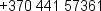 El. pašto adresas info@pagegiai.ltInterneto svetainės adresas www.pagegiai.ltInstitucijos vadovasJūratė MažutienėPavadinimas Jurbarko rajono savivaldybės administracija Adresas Įstaigos kodas 188713933Teisinė forma Biudžetinė įstaiga Steigėjas Jurbarko rajono savivaldybės taryba Telefonas El. pašto adresas info@jurbarkas.ltInterneto svetainės adresas www.jurbarkas.lt Institucijos vadovasRaimundas Bastys
 Administracijos
direktorius
 
 Administracijos
direktorius
 
 Administracijos direktoriaus pavaduotojas
 
 Administracijos direktoriaus pavaduotojas
 
 dokumentų ir viešųjų
  ryšių skyrius
 administracijos
 specialistai
 administracijos
 specialistai
 Centralizuotas vidaus 
 audito skyrius
 Teisės ir civilinės
 metrikacijos skyrius
 
 Finansų
 skyrius
 Finansų
 skyrius
Administracijos
 ūkio tarnyba
 Infrastruktūros ir turto skyrius
 
 Centrinės administracijos
 buhalterija
 Centrinės administracijos
 buhalterija
 Socialinės paramos 
 skyrius
 Švietimo kultūros ir 
 sporto skyrius
 
 investicijų ir strateginio 
 planavimo skyrius
 investicijų ir strateginio 
 planavimo skyrius
 žemės ūkio 
 skyrius  
 Seniūnijos  
   
 Seniūnijos  
 Pavadinimas Šilalės rajono savivaldybės administracija Adresas J. Basanavičiaus g. 2, LT-75136 ŠilalėĮstaigos kodas 188773720Teisinė forma Biudžetinė įstaiga Steigėjas Šilalės rajono savivaldybės taryba Telefonas 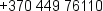 El. pašto adresas info@silale.ltInterneto svetainės adresas www.silale.lt Institucijos vadovasValdemaras JasevičiusPavadinimas Adakavo SPN Adresas J. Adakauskio g. 1, Adakavo k., Skaudvilės sen., Tauragės raj.Įstaigos kodas 190790919Teisinė forma Valstybės Biudžetinė įstaiga Steigėjas Socialinės Apsaugos ir Darbo ministerijaTelefonas (8 446) 58988El. pašto adresas info@adakavosgn.ltInterneto svetainės adresas http://adakavosgn.lt/Institucijos vadovasKristina AnulienėPareigybės (pareigybių grupės) pavadinimasEtatų skaičius, metų pabaigojeEtatų skaičius, metų pabaigojeEtatų skaičius, metų pabaigojeEtatų skaičius, metų pabaigojeEtatų skaičius, metų pabaigojePareigybės (pareigybių grupės) pavadinimas20142015201620172018Direktorius11111Direktoriaus pavaduotojai33333Vyriausiasis socialinis darbuotojas11111Socialinis darbuotojas121212.512.514.5Socialinio darbuotojo padėjėjas53.56579.583111Užimtumo specialistas5.55.55.56.56.5Bendrųjų reikalų specialistė0.50.50.50.50.5Buhalteris333.53.53.5Bendruomenės slaugytojas1.51110Slaugytojo padėjėja13.51817.51818Buities sektoriaus vadovas11111Kirpėjas11111Vairuotojas33333Elektrikas11111Pagalbinis darbininkas66666.5Kiemsargis0.50.50.50.50.5Valymo įrengimų darbuotojas0.50.50.50.50Vyriausiasis buhalteris11111Sekretorius11111Gydytojas psichiatras0.50.50.50.50.5Vyriausiasis slaugytojas11111Psichikos sveikatos slaugytojas5.55.55.56.50Specialistas1.51111Kompiuterinių technologijų specialistas0.50.50.50.50.5Sandėlininkas0.50.50.50.50.5Skalbėjas0.50.50.50.50.5Siuvėjas0.50.50.50.50.5Katilinės darbuotojas44444Psichologas11111Valytojas0.50.751.52.252.25FMR gydytoja0.50.50.50.50.5Kineziterapeutas2.52.52.54.54.8Ergoterapeutas0.50.50.50.50.15Ūkio darbininkas11111Reabilitacijos specialistas11.51.500Slaugytoja21.422.52.5FMR slaugytoja0.250.2500Bendrosios priežiūros slaugytoja0.50.500Bendrosios praktikos slaugytojas000.58.65Vaikų ligų gydytojas0000.25Masažuotojas0.250.15Iš viso:133148.9165.25173203.75Pareigybės (pareigybių grupės) pavadinimasEtatų skaičius 2018 metų pabaigojeDirektorius0.6Direktoriaus pavaduotoja socialiniams reikalams1Direktoriaus pavaduotoja socialiniams reikalams padalinyje0.13Direktoriaus pavaduotojas ūkio reikalams0.89Vyriausiasis buhalteris0.6Buhalteris1.64Sekretorius0.6Vyriausiasis slaugytojas1Vyriausiasis socialinis darbuotojas1Socialinis darbuotojas12Socialinio darbuotojo padėjėjas47Užimtumo specialistas3Gydytojas psichiatras0.5Psichologas1Bendrosios praktikos slaugytojas8.5Slaugytojo padėjėjas11Specialistas1Informacinių technologijų specialistas0.5Buities sektoriaus vadovas1Siuvėjas0.5Sandėlininkas0.5Skalbėjas0.5Kirpėjas1Elektrikas1Pastatų ir įrengimų priežiūros darbuotojas6.5Vairuotojas 2Katilinės darbuotojas4Iš viso:108.96Eil. Nr.Paslaugos pavadinimasMatavimo vienetasPaslaugų apimtys per metus, vnt.Paslaugų apimtys per metus, vnt.Paslaugų apimtys per metus, vnt.Paslaugų apimtys per metus, vnt.Paslaugų apimtys per metus, vnt.Eil. Nr.Paslaugos pavadinimasMatavimo vienetas201420152016201720181.Vaikų su negalia (iki 18 m. amžiaus) ilgalaikė socialinė globaLovadieniai2.Suaugusių asmenų (nuo 18 m. amžiaus) su negalia ir senyvo amžiaus asmenų su negalia ilgalaikė socialinė globaLovadieniai67,57674,19574,62475,06975459Iš viso:Iš viso:Iš viso:67,57674,19574,62475,06975,459Socialinė paslaugaPaslaugos gavėjų skaičiusDienos socialinė globa namuose16Dienos socialinė globa institucijoje26Trumpalaikė socialinė globa2Ilgalaikė socialinė globa226Integrali pagalba (dienos socialinė globa ir slauga)44Dienos užimtumo paslaugos Tauragės rajono neįgaliesiems55Atokvėpio paslauga asmens namuose7Medicininės reabilitacijos ir asmens sveikatos priežiūros paslaugos778Socialinė paslaugaPaslaugos gavėjų skaičiusSuaugę neįgalūs asmenys475Suaugę asmenys ir vaikai67920142015201620172018Asmenų mokėjimas už paslaugas (% nuo asmens pajamų)353,666427,682515,695589,285713,324Asmens lėšos (privačiai)1,5183,8326,7015,6664,609Turto nuoma2,0232,0903,4704,7714,277Teritorinė ligonių kasa19,21270,22789,29688,025122,023Darbo birža (užimtumo tarnyba)6,748ES lėšos7,25469,75135,80765,35170,814Valstybės biudžeto tikslinė dotacija už asmenis su sunkia negalia137,505312,416431,635515,920628,401Savivaldybės biudžeto lėšos 175,154185,886167,083168,144180,139Valstybės biudžeto lėšos798,772915,145972,2091,045,700851,358Iš viso:1,495,1041,987,0292,221,8952,482,8622,581,693Suaugusių asmenų su negalia ir senyvo amžiaus asmenų su negalia ilgalaikė socialinė globaKitos paslaugos (dienos globa, trumpalaikė ir pan.)Iš viso:Asmenų mokėjimas už paslaugas (% nuo asmens pajamų)64301770307713324Asmens lėšos (privačiai)46094609Turto nuoma42774277Teritorinė ligonių kasa122023122023Darbo birža (Užimtumo tarnyba)67486748ES lėšos7081470814Valstybės biudžeto tikslinė dotacija už asmenis su sunkia negalia240660387741628401Savivaldybės biudžeto lėšos 1701479992180139Valstybės biudžeto lėšos851358851358Iš viso:19094596722342581693Sąnaudų straipsnis20142015201620172018Darbo užmokesčio ir socialinio draudimo621,3831,041,1781,172,2151,343,6241,552,251Nusidėvėjimas ir amortizacija36,30049,06454,27057,68778694Komunalinės paslaugos ir ryšiai49,70766,90774,57873,84092147Komandiruotės6551,2492,1439261,400Transporto sąnaudos14,32226,89030,88024,87531605Kvalifikacijos kėlimas1,7702,7624,0746,2589749Paprastasis remontas310,45186,435144,81016,05133618Nurašytos sumos01,68427412533Sunaudotos atsargos184,058207,024223,935242,670269083Finansavimo3,034Kitos Paslaugos266,409316,606370,190493,471480584Kitos 1,4931,8054,9245,3208,742Iš viso:1,486,5481,801,6042,085,3272,264,7232,560,406Sąnaudų straipsnisSąnaudų straipsnisSąnaudų straipsnis2018 m. visos įstaigosDarbo užmokesčio ir socialinio draudimoDarbo užmokesčio ir socialinio draudimoDarbo užmokesčio ir socialinio draudimo991,574Nusidėvėjimas ir amortizacijaNusidėvėjimas ir amortizacijaNusidėvėjimas ir amortizacija61,643Komunalinės paslaugos ir ryšiaiKomunalinės paslaugos ir ryšiaiKomunalinės paslaugos ir ryšiai76,009KomandiruotėsKomandiruotėsKomandiruotės1,332Transporto sąnaudosTransporto sąnaudosTransporto sąnaudos23,595Kvalifikacijos kėlimasKvalifikacijos kėlimasKvalifikacijos kėlimas6,879Paprastasis remontasPaprastasis remontasPaprastasis remontas26,744Nurašytos sumosNurašytos sumosNurašytos sumos2,533Sunaudotos atsargosSunaudotos atsargosSunaudotos atsargos257,536Kitos paslaugosKitos paslaugosKitos paslaugos459,166KitosKitosKitos8,742Iš viso:Iš viso:Iš viso:1,915,752(Šaltinis: Adakavo SPN)2.16.Lentelė:Ilgalaikės socialinės globos paslaugų grupiniuose gyvenimo namuose tiesioginės sąnaudos 2018 metais, eurais(Šaltinis: Adakavo SPN)2.16.Lentelė:Ilgalaikės socialinės globos paslaugų grupiniuose gyvenimo namuose tiesioginės sąnaudos 2018 metais, eurais(Šaltinis: Adakavo SPN)2.16.Lentelė:Ilgalaikės socialinės globos paslaugų grupiniuose gyvenimo namuose tiesioginės sąnaudos 2018 metais, eurais(Šaltinis: Adakavo SPN)2.16.Lentelė:Ilgalaikės socialinės globos paslaugų grupiniuose gyvenimo namuose tiesioginės sąnaudos 2018 metais, euraisSąnaudų straipsnisSuma, EurPaaiškinimai Paaiškinimai Administracijos ir ūkio personalo darbo užmokestis 5,016Administracijos sąnaudos proporcingai kiekvienoje veikloje užimtų pareigybių skaičiui. Direktorė, vyr. buhalterė, buhalterė darbo užmokesčiui ir sekretorė – visose veiklose. *Administracijos sąnaudos proporcingai kiekvienoje veikloje užimtų pareigybių skaičiui. Direktorė, vyr. buhalterė, buhalterė darbo užmokesčiui ir sekretorė – visose veiklose. *Darbo užmokesčio ir socialinio draudimo31,4651 socialinis darbuotojas, 4 socialinio darbuotojo padėjėjai1 socialinis darbuotojas, 4 socialinio darbuotojo padėjėjaiNusidėvėjimas ir amortizacija1,631Gyvenamojo pastato ir IMT( televizorius) metinis nusidėvėjimasGyvenamojo pastato ir IMT( televizorius) metinis nusidėvėjimasKomunalinės paslaugos ir ryšiai4,460Šilumos sąnaudos pagal sunaudotą granulių kiekį, kitos komunalinės sąnaudos pagal sąskaitas faktūrasŠilumos sąnaudos pagal sunaudotą granulių kiekį, kitos komunalinės sąnaudos pagal sąskaitas faktūrasKomandiruotės--Transporto sąnaudos955Šiai veiklai priskirto automobilio sunaudotų degalų, draudimo ir remonto sąnaudosŠiai veiklai priskirto automobilio sunaudotų degalų, draudimo ir remonto sąnaudosKvalifikacijos kėlimas140Kvalifikacinis seminaras 5 žm.*28 €Kvalifikacinis seminaras 5 žm.*28 €Paprastasis remontas9,540Pastato remontas pagal sąmatą prieš apgyvendinimąPastato remontas pagal sąmatą prieš apgyvendinimąSunaudotos atsargos26,439Ūkinis inventorius, higienos, kanceliarinės ir kitos priemonės pagal atsargų nurašymo aktusŪkinis inventorius, higienos, kanceliarinės ir kitos priemonės pagal atsargų nurašymo aktusKitos paslaugos9,279Lėšos maisto produktams, stomatologo paslaugomsLėšos maisto produktams, stomatologo paslaugomsIš viso:88,9252.17.Lentelė:Dienos socialinės globos paslaugos institucijoje tiesioginės sąnaudos 2018 metais, eurais 2.17.Lentelė:Dienos socialinės globos paslaugos institucijoje tiesioginės sąnaudos 2018 metais, eurais 2.17.Lentelė:Dienos socialinės globos paslaugos institucijoje tiesioginės sąnaudos 2018 metais, eurais Sąnaudų straipsnisSuma, EurDarbo užmokesčio ir socialinio draudimo29,5190,5 etato socialinio darbuotojo, 2 socialinio darbuotojai padėjėjai,1 vairuotojas, 1 užimtumo specialistas, administracijos sąnaudos proporcingai kiekvienoje veikloje užimtų pareigybių skaičiui. Nusidėvėjimas ir amortizacija6,121Tauragės padalinio pastatų ir statinių nusidėvėjimo 1/3 ir IMT nusidėvėjimasKomunalinės paslaugos ir ryšiai4,251Komunalinių paslaugų sąnaudų pagal sąskaitas faktūras padalinio pastatui 20 % **Komandiruotės-Transporto sąnaudos6,383Šiai veiklai priskirto automobilio sunaudotų degalų, draudimo ir remonto sąnaudosKvalifikacijos kėlimas140Kvalifikacinis seminaras 5 žm.*28 €Paprastasis remontas4,422langų, elektros linijos montavimo darbai ir virtuvėlės remonto1/2 dalisSunaudotos atsargos2,859Ūkinis inventorius, higienos, kanceliarinės ir kt. priemonės pagal atsargų nurašymo aktusKitos paslaugos18,319maitinimo paslauga, darbuotojų sveikatos tikrinimas, 1/3 dalis kitų paslaugų( elektros ūkio priežiūra padalinyje, kilimėliai, lifto priežiūra, geriamasis vanduo)KitosIš viso:72,0142.18. Lentelė: Dienos socialinės globos paslaugos asmens namuose tiesioginės sąnaudos 2018 metais, eurais 2.18. Lentelė: Dienos socialinės globos paslaugos asmens namuose tiesioginės sąnaudos 2018 metais, eurais 2.18. Lentelė: Dienos socialinės globos paslaugos asmens namuose tiesioginės sąnaudos 2018 metais, eurais Sąnaudų straipsnisSuma, EurDarbo užmokesčio ir socialinio draudimo431,6492 etatai socialinio darbuotojo, 47 socialinio darbuotojo padėjėjai, 4 slaugytojos, 7 slaugytojo padėjėjai, administracijos sąnaudos proporcingai kiekvienoje veikloje užimtų pareigybių skaičiui. Nusidėvėjimas ir amortizacija0-Komunalinės paslaugos ir ryšiai0- Komandiruotės0-Transporto sąnaudos1,627Šiai veiklai priskirtų automobilių sunaudotų degalų, remonto ir draudimo sąnaudosKvalifikacijos kėlimas1,680Kvalifikaciniai seminarai, saugos ir sveikatos mokymai darbuotojamsPaprastasis remontas0-Sunaudotos atsargos464Valymo ir higienos priemonės pagal atsargų nurašymo aktusKitos paslaugos320Darbuotojų sveikatos tikrinimasKitosIš viso:435,7402.19. Ilgalaikės socialinės globos paslaugos asmens namuose tiesioginės sąnaudos 2018 metais, eurais 2.19. Ilgalaikės socialinės globos paslaugos asmens namuose tiesioginės sąnaudos 2018 metais, eurais 2.19. Ilgalaikės socialinės globos paslaugos asmens namuose tiesioginės sąnaudos 2018 metais, eurais Sąnaudų straipsnisSuma, EurDarbo užmokesčio ir socialinio draudimo955,09210,5 etato socialinio darbuotojo, 43 socialinio darbuotojo padėjėjai, 3,5 užimtumo specialisto, 0,5 gydytojo, 9 slaugytojos, 11 slaugytojo padėjėjų, 22,75 kiti darbuotojai, administracijos sąnaudos proporcingai kiekvienoje veikloje užimtų pareigybių skaičiui. Nusidėvėjimas ir amortizacija60,012 Pastatų ir statinių nusidėvėjimas, IMT nusidėvėjimas, Tauragės padalinio pastatų ir statinių nusidėvėjimo 1/3Komunalinės paslaugos ir ryšiai71,549Komunalinių paslaugų sąnaudos, atėmus kitų globos veiklų komunalines sąnaudasKomandiruotės1,332Komandiruotės išlaidos socialiniams darbuotojams, vykusiems į Lenkijos teatrų festivalį 4*187,20 Eur, į renginį Lenkijoje 4*114 Eur, buhalterių seminaras 2 asmenims 86,35 Eur, slaugytoja 1*41,15 EurTransporto sąnaudos22,640Šiai veiklai priskirtų automobilių sunaudotų degalų, remonto, draudimo sąnaudosKvalifikacijos kėlimas6,739Darbuotojų kvalifikaciniai seminarai (direktorė, 3 buhalterės, pavaduotojas ūkio reikalams, slaugytoja ir socialinio darbuotojo ir slaugytojo padėjėjai)Paprastasis remontas17,204Gyvenamųjų patalpų remontai pagal darbų sąmatas, remonto darbų sąmatos parengimas, stoglangių remontas, remonto darbai savo medžiagomisNurašytos sumos2,533 Nepilnai nudėvėto IMT nurašymo sąnaudosSunaudotos atsargos231,097Ūkinis inventorius, higienos, kanceliarinės ir kitos priemonės pagal atsargų nurašymo aktusKitos paslaugos449,887maitinimo paslauga, skalbimo paslauga, medikamentų sąnaudos ir darbuotojų sveikatos tikrinimas, konsultantų paslaugos, programų priežiūros paslaugos, kitos paslaugos (registrų centro, raktų gamybos, spaudos prenumeratos ir kt.), 1/3 dalis kitų paslaugų ilgalaikei socialinei globai padalinyje (elektros ūkio priežiūra padalinyje, kilimėliai, lifto priežiūra, geriamasis vanduo)Kitos8,742Materialinės pašalpos darbuotojams, taršos mokesčiai, banko mokesčiai, licencijų išdavimo mokesčiai, reprezentacinės išlaidos Iš viso:1,826,8272.20. Lentelė: Medicininės reabilitacijos tiesioginės sąnaudos 2018 metais, eurais2.20. Lentelė: Medicininės reabilitacijos tiesioginės sąnaudos 2018 metais, eurais2.20. Lentelė: Medicininės reabilitacijos tiesioginės sąnaudos 2018 metais, eurais2.20. Lentelė: Medicininės reabilitacijos tiesioginės sąnaudos 2018 metais, eurais2.20. Lentelė: Medicininės reabilitacijos tiesioginės sąnaudos 2018 metais, euraisSąnaudų straipsnisSuma, EurDarbo užmokesčio ir socialinio draudimo99,509.184,5 etato sveikatos priežiūros darbuotojų, 4 kiti darbuotojai (psichologas, buhalterė, ūkio darbininkas, valytoja), administracijos sąnaudos proporcingai kiekvienoje veikloje užimtų pareigybių skaičiui.4,5 etato sveikatos priežiūros darbuotojų, 4 kiti darbuotojai (psichologas, buhalterė, ūkio darbininkas, valytoja), administracijos sąnaudos proporcingai kiekvienoje veikloje užimtų pareigybių skaičiui.4,5 etato sveikatos priežiūros darbuotojų, 4 kiti darbuotojai (psichologas, buhalterė, ūkio darbininkas, valytoja), administracijos sąnaudos proporcingai kiekvienoje veikloje užimtų pareigybių skaičiui.Nusidėvėjimas ir amortizacija10,930Tauragės padalinio pastatų ir statinių nusidėvėjimo 1/3 ir IMT medicininei reabilitacijai nusidėvėjimasTauragės padalinio pastatų ir statinių nusidėvėjimo 1/3 ir IMT medicininei reabilitacijai nusidėvėjimasTauragės padalinio pastatų ir statinių nusidėvėjimo 1/3 ir IMT medicininei reabilitacijai nusidėvėjimasKomunalinės paslaugos ir ryšiai11887.6Komunalinių paslaugų sąnaudų pagal sąskaitas faktūras padalinio pastatui 60 % ( el. energiją naudojantys medicininiai įrenginiai, baseinas, masažo, perlinės vonios, dušai)**Komunalinių paslaugų sąnaudų pagal sąskaitas faktūras padalinio pastatui 60 % ( el. energiją naudojantys medicininiai įrenginiai, baseinas, masažo, perlinės vonios, dušai)**Komunalinių paslaugų sąnaudų pagal sąskaitas faktūras padalinio pastatui 60 % ( el. energiją naudojantys medicininiai įrenginiai, baseinas, masažo, perlinės vonios, dušai)**Komandiruotės684 *11,60 Eur ir kelionės išlaidos4 *11,60 Eur ir kelionės išlaidos4 *11,60 Eur ir kelionės išlaidosTransporto sąnaudos0Šiai veiklai priskirto automobilio sunaudotų degalų, draudimo ir remonto sąnaudosŠiai veiklai priskirto automobilio sunaudotų degalų, draudimo ir remonto sąnaudosŠiai veiklai priskirto automobilio sunaudotų degalų, draudimo ir remonto sąnaudosKvalifikacijos kėlimas1050Kvalifikacinis seminaras, kursaiKvalifikacinis seminaras, kursaiKvalifikacinis seminaras, kursaiPaprastasis remontas2452Medicininių įrenginių techninė priežiūra 160 Eur*12mėn., baseino laiptų remontas 532 EurMedicininių įrenginių techninė priežiūra 160 Eur*12mėn., baseino laiptų remontas 532 EurMedicininių įrenginių techninė priežiūra 160 Eur*12mėn., baseino laiptų remontas 532 EurSunaudotos atsargos8224.07Baseino dezinfekcinės priemonės (chloras, druskos), parafinas, aliejus masažamsBaseino dezinfekcinės priemonės (chloras, druskos), parafinas, aliejus masažamsBaseino dezinfekcinės priemonės (chloras, druskos), parafinas, aliejus masažamsKitos paslaugos2778.02Medicininis auditas 170 Eur*12 mėn., baseino vandens tyrimai 663,02 EurMedicininis auditas 170 Eur*12 mėn., baseino vandens tyrimai 663,02 EurMedicininis auditas 170 Eur*12 mėn., baseino vandens tyrimai 663,02 EurKitos0---Iš viso:136,899Sąnaudų straipsnisSąnaudų straipsnis2017201720172018Baldų ir biuro įrangos, mašinų ir įrenginių priežiūros ir remonto faktinės išlaidosBaldų ir biuro įrangos, mašinų ir įrenginių priežiūros ir remonto faktinės išlaidos4,7804,7804,7803,894Pastatų priežiūros ir remonto faktinės išlaidosPastatų priežiūros ir remonto faktinės išlaidos11,27211,27211,27229,724Iš viso:Iš viso:16,05116,05116,05133,618(Šaltinis: Adakavo SPN)2.22. Lentelė: Turto balansinė vertė metų pabaigoje (duomenys teikiami apie visą įstaigą), eurais:(Šaltinis: Adakavo SPN)2.22. Lentelė: Turto balansinė vertė metų pabaigoje (duomenys teikiami apie visą įstaigą), eurais:(Šaltinis: Adakavo SPN)2.22. Lentelė: Turto balansinė vertė metų pabaigoje (duomenys teikiami apie visą įstaigą), eurais:(Šaltinis: Adakavo SPN)2.22. Lentelė: Turto balansinė vertė metų pabaigoje (duomenys teikiami apie visą įstaigą), eurais:(Šaltinis: Adakavo SPN)2.22. Lentelė: Turto balansinė vertė metų pabaigoje (duomenys teikiami apie visą įstaigą), eurais:(Šaltinis: Adakavo SPN)2.22. Lentelė: Turto balansinė vertė metų pabaigoje (duomenys teikiami apie visą įstaigą), eurais:Turto kategorija20162016201720182018Programinė įranga ir jos licencijos116,5665353Pastatai2,086,2302,086,2302,643,9792,599,6842,599,684Infrastruktūros ir kiti statiniai103,431103,43191,47479,84879,848Nekilnojamosios kultūros vertybės4,0554,0554,0554,0554,055Mašinos ir įrenginiai39,72339,72345,79450,73350,733Transporto priemonės26,69026,69037,69647,34747,347Baldai ir biuro įranga10,47010,47033,06330,59030,590Kitas ilgalaikis materialus turtas1,6941,6941,3314,2694,269Nebaigta statyba347,941347,94111,85811,858Iš viso:2,620,2352,620,2352,863,9582,828,4352,828,4352.23. Lentelė Faktiniai komunalinių paslaugų įkainiai stacionariam įstaigos padalinyje (2019-06-01 arba kitais naujausiais duomenimis):2.23. Lentelė Faktiniai komunalinių paslaugų įkainiai stacionariam įstaigos padalinyje (2019-06-01 arba kitais naujausiais duomenimis):2.23. Lentelė Faktiniai komunalinių paslaugų įkainiai stacionariam įstaigos padalinyje (2019-06-01 arba kitais naujausiais duomenimis):PaslaugaMato vienetasKaina su PVM už vienetą, EurVandentiekio ir nuotekų tvarkymo paslaugoskub. m.1,15 / 1,57Elektros energijos tiekimas (išskyrus šildymą)kWh0.112Dujų tiekimas (išskyrus šildymą)kub. m.Patalpų ir vandens šildymo energijos tiekimasMWh0.06Komunalinių atliekų tvarkymaskub. m.Problema/apribojimaiPagrindinės priežastysSiekiami minimalūs rezultataiNepakankamas specializuotos slaugos ir socialinės globos paslaugų prieinamumas Tauragės regioneŠiuo metu nei vienoje iš Tauragės regiono socialinės globos įstaigų nėra teikiamos specializuotos slaugos ir socialinės globos paslaugos.Įgyvendinus projekte numatytas veiklas, Tauragės regione bus pritaikyta nagrinėjamoms paslaugoms teikti būtina infrastruktūra. Tokiu būdu šiame Lietuvos regione pagerės paslaugų prieinamumas (bus pasiektas stebėsenos rodiklis „Gyventojų, kuriems pagerėjo teikiamų socialinės globos–slaugos paslaugų kokybė bei saugumas, skaičius“ reikšmė - 40 asmenų“).Nepakankamas apgyvendinimo su parama (GGN/SGN/AB formos) socialinės paslaugos prieinamumas Tauragės regioneŠiuo metu Tauragės regione trūksta bent 104 vietų apgyvendinimo su parama bendruomenėje (GGN/SGN/AB forma) paslaugų.Įgyvendinus projekte numatytas veiklas, Tauragės regione bus sukurta/pritaikyta nagrinėjamoms paslaugoms teikti būtina infrastruktūra. Tokiu būdu šiame Lietuvos regione pagerės paslaugų prieinamumas (bus pasiektas stebėsenos rodiklis „Gyventojų, kuriems pagerėjo teikiamų apgyvendinimo su parama bendruomenėje (GGN/SGN/AB formos) socialinės globos paslaugų kokybė bei saugumas, skaičius“ reikšmė - 104 asmenys)Nepakankamas socialinių dirbtuvių/dienos užimtumo socialinių paslaugų prieinamumas Tauragės regioneŠiuo metu Tauragės regione trūksta bent 104 vietų socialinių dirbtuvių/dienos užimtumo bendruomenėse paslaugų.Įgyvendinus projekte numatytas veiklas, Tauragės regione bus sukurta/pritaikyta nagrinėjamoms paslaugoms teikti būtina infrastruktūra ir įsigyta reikalinga įranga. Tokiu būdu šiame Lietuvos regione pagerės paslaugų prieinamumas (bus pasiektas stebėsenos rodiklis „Gyventojų, kuriems pagerėjo teikiamų socialinių dirbtuvių/dienos užimtumo socialinių paslaugų kokybė, skaičius“ reikšmė - 104 asmenų)Viešosios paslaugos tipasTrūkstamų vietų poreikisSpecializuotos slaugos–globos paslaugos40Apgyvendinimo su parama (GGN / SGN forma) paslaugos40Apgyvendinimo su parama (AB forma) paslaugos4Dienos užimtumo (infrastruktūros ir įrangos investicijų nereikia) 20 (Skaudvilėje)+9 (Tauragėje)Socialinės dirbtuvės15AlternatyvaAlternatyvos įgyvendinimo galimumasAlternatyvos tikslingumas nagrinėti toliauNaujų pastatų statyba (A1)Formuojant alternatyvą numatoma 4 naujų, paslaugos poreikius atitinkančių pastatų statyba 3 GGN ir 1 SGN veiklai. Visi keturi namai būtų tipiniai, planuojamas pastato bendras plotas 230 m2, pastato tūris – apie 920 m3. Pagal Lietuvos Respublikos Socialinės apsaugos ir darbo ministerijos (toliau – SADM) parengtas ir pertvarkomoms įstaigoms siųstas rekomendacijas, galimas namo, skirto GGN veiklai, ploto nuokrypis iki 10 proc., nekeičiant konkrečios savivaldybės GGN veiklai numatytų lėšų sumos, pateikiamos IP skaičiuoklėse. Ši sąlyga galioja visiems Tauragės regione statomiems /įsigyjamiems /modernizuojamiems GGN. Namai bus pritaikyti neįgaliems asmenims. Gyvenami namai būtų statomi savivaldybės suformuotuose sklypuose Skaudvilėje (du namai 50.4.verčių zonoje. Pažymėtina Skaudvilės mstl. du sklypai investicijų projekto rengimo metu dar nebuvo suformuoti, bet savivaldybė jau buvo pradėjusi sklypo/ų formavimus) ir Tauragėje (du namai 50.1 iki 50.6 verčių zonose, Tauragės m. Sklypas investicijų projekto rengimo metu dar nebuvo suformuotas, bet savivaldybė jau buvo pradėjusi sklypo/ų formavimus). Taigi, galima teigti, kad esama situacija sudaro galimybes įgyvendinti alternatyvą, todėl ši alternatyva nagrinėjama toliau.Specializuotos slaugos ir socialinės globos, dienos užimtumo ir socialinių dirbtuvių veikla. Turint patalpas, kurias galima pritaikyti aukščiau išvardintų paslaugų veiklai, nėra prasmės šiai veiklai pirkti naujų pastatų ir neefektyviai naudoti lėšas. Be to, kiekviena savivaldybė turi pareigą, apibrėžtą Lietuvos Respublikos teisės aktuose, rūpintis turimu turtu ir bet kuriuo atveju patiria finansinius kaštus disponuojamo, bet nenaudojamo nekilnojamojo turto priežiūrai. Tokia logika vadovaujamasi ir nagrinėjant Jurbarko rajono, Šilalės rajono ir Pagėgių savivaldybių  projekto įgyvendinimo alternatyvas dienos užimtumo ir/ar socialinių dirbtuvių veikloms.Taip pat buvo atlikta vidutinių rinkos kainų nustatymo ataskaitų, portalų www.domoplius.lt, www.city24.lt ir www.aruodas.lt pateikiamos informacijos analizė, kurios duomenimis remiantis priimtas sprendimas, kad AB tinkamą butą Tauragės rajono savivaldybėje yra efektyviau ir pigiau įsigyti nei naujai statyti ar nuomoti. Įgyvendinus alternatyvos techninius sprendinius, bus pasiekti minimalūs projekto produkto ir rezultato rodikliai. Taigi galima teigti, kad esama situacija sudaro galimybes įgyvendinti alternatyvą, todėl ši alternatyva nagrinėjama toliau.Toliau nagrinėti tikslinga.Nuotolinis projekto tikslinių grupių aptarnavimas (A2)Formuojant alternatyvą, turėtų būti numatomas nuotolinis tikslinių grupių aptarnavimas. Nustatyta, kad tokia alternatyva visiškai neatitinka nagrinėjamų viešųjų paslaugų pobūdžio. Dėl socialinių paslaugų specifikos, neįmanoma tokių paslaugų teikti nuotoliniu būdu. Projekto problema neišsprendžiama.Toliau nagrinėti netikslinga.Pastatų / patalpų nuoma / panauda  (A3)Formuojant alternatyvą numatoma nagrinėjamoms viešosioms paslaugoms pritaikyto turto (pastato) nuoma/panauda. Numatoma nuomotis GGN veiklai 4 pastatus, kurių paskirtis – gyvenamoji, o vieno gyvenamo namo reikalavimai plotui kaip alternatyvos A1 atveju. Vertinant alternatyvą, išnagrinėjus faktinę informaciją apie nekilnojamojo turto pasiūlą rinkoje (Skaudvilės ir Tauragės miestuose objektų peržiūra vykdyta, pasitelkiant prieinamus suvestinius nekilnojamojo turto portalus, tokius kaip www.domoplius.lt, www.city24.lt ir www.aruodas.lt, taip pat atskirų nekilnojamojo turto prekybos agentūrų (Oberhaus, Remax) siūlomas patalpų pardavimo alternatyvas) nustatyta, kad rinkoje šiuo metu nėra nuomojamų tokių reikalingas technines ir funkcines savybes turinčių pastatų (pastatų paskirtis – gyvenamoji; bendras plotas apie 230 m2, pastato tūris – apie 920 m3, vieta – Tauragės ir Skaudvilės miesto seniūnijos), kuriuos būtų galima būtų panaudoti projekto reikmėms. Dėl šios priežasties galima teigti, kad esama situacija sudaro ekonominius apribojimus įgyvendinti alternatyvą, todėl ši alternatyva toliau nenagrinėjama.Buto, tinkamo AB, nuoma taip pat turėtų apribojimų: 1) dėl nelegalios nekilnojamojo turto nuomos rinkos ir su tuo susijusio nenoro mokėti mokesčių valstybei už turto nuomą, legaliai įregistravus nuomojamų gyvenamųjų patalpų nuomos sutartį bei 2) paslaugos specifiškumo, nes gyvenamų patalpų savininkas, pasirašydamas patalpų nuomos sutartį gali turėti neigiamą išankstinę nuomonę ir nesutikti tikslinei grupei išnuomoti savo turto, vengdamas papildomos rizikos ir dėl baimės, kad jo asmeninis turtas gali būti sugadintas dėl tyčinės/netyčinės gyvenančių asmenų veikos. Toliau nagrinėti netikslinga.Pastatų / patalpų įsigijimas (A4)Formuojant alternatyvą numatoma GGN veiklai įsigyti 4 pastatus. Visi keturi namai būtų tipiniai, namo bendras plotas iki 230 m2. Kadangi GGN paslaugos gavėjai turi dalyvauti dienos užimtumo ir/ar socialinių dirbtuvių veiklose, namų analizė vykdyta tik Tauragės ir Skaudvilės mieste, nes dienos užimtumo veikloms jau numatytos ir surastos reikiamos patalpos būtent Tauragės mieste ir Skaudvilėje. Kadangi dienos užimtumo paslauga naudojasi ir /ar socialinėse dirbtuvėse tikslinės grupės asmuo dalyvauja kasdien iki 4 val., namų įsigijimas kituose savivaldybės miestuose ar gyvenvietėse pareikalautų papildomų lėšų transportui, prižiūrinčių asmenų darbo užmokesčiui, todėl atitinkamai iš karto tai įvertinta ir apsiribota gyvenamųjų namų paieška tik Tauragės ir Skaudvilės mieste.  GGN veiklai skirtų pastatų bei žemės sklypų kainos pagrįstos VĮ registrų centras rengta Tauragės ir Skaudvilės vidutinių rinkos kainų nustatymo ataskaita. Žr. prieduose.AB veiklai būtų ieškomas butas iki 100 m2, taip pat tik Tauragės mieste dėl aukščiau nurodytų aplinkybių, t. y. dienos užimtumo centro ir socialinių dirbtuvių dislokacijos vietos.Vertinant alternatyvą, išnagrinėjus faktinę informaciją apie nekilnojamojo turto pasiūlą rinkoje (Tauragės ir Skaudvilės miestuose objektų peržiūra vykdyta, pasitelkiant prieinamus suvestinius nekilnojamojo turto portalus, tokius kaip www.domoplius.lt, www.city24.lt ir www.aruodas.lt, o taip pat atskirų nekilnojamojo turto prekybos agentūrų (Oberhaus, Remax) siūlomas patalpų pardavimo alternatyvas) nustatyta, kad rinkoje šiuo metu yra parduodamų reikalingas technines ir funkcines savybes turinčių butų. Jei įgyvendinant projektą, nekilnojamojo turto rinkoje nebūtų tinkamų butų pasiūlymų, galėtų būti svarstomo gyvenamo namo ar jo dalies pirkimo alternatyva.Soc. dirbtuvių ir dienos užimtumo veikloms, greta planuojamos įrangos bei baldų sąrašų, planuojama įsigyti iki 9 vietų vieną tikslinę transporto priemonę (mikroautobusą), pritaikytą neįgaliųjų poreikiams. Mikroautobuso kainos pagrindimas pateiktas komerciniame pasiūlyme. Mikroautobusu galės naudotis bet kuris būsimas projekto partneris, panaudos sutartyje nusimatant, kokiu pagrindu kitas projekto partneris (jei toks bus) galės taip pat naudotis minėta transporto priemone.Taigi, galima teigti, kad esama situacija sudaro galimybes įgyvendinti alternatyvą, todėl ši alternatyva nagrinėjama toliau.Toliau nagrinėti tikslinga.Optimizavimas (A5)Formuojant alternatyvą turėtų būti numatomas jau teikiamų paslaugų infrastruktūros optimizavimas (esamų veiklos rodiklių esminis gerinimas, keičiant veiklos įgyvendinimo principus, būdą, procedūras, veiklą vykdančius asmenis ir kt.). Vertinant alternatyvą, nustatyta, kad paslaugos atsižvelgiant į institucinės pertvarkos tikslus ir neįgalių asmenų poreikius Tauragės rajono savivaldybėje nėra teikiamos, todėl optimizavimas nėra galimas. Dėl šios priežasties galima teigti, kad esama situacija sudaro ekonominius apribojimus įgyvendinti alternatyvą, todėl ši alternatyva toliau nenagrinėjama.Toliau nagrinėti netikslinga.Kooperacija (A6)Formuojant alternatyvą, turėtų būti numatomas mažiausiai dviejų nesusijusių pavaldumo ryšiais juridinių asmenų sutelkimas bendrai veiklai siekiant to paties projekto tikslo. Šio IP 1.1 ir 1.3 lentelėse išvardintos socialines paslaugas teikiančios įstaigos jau yra užpildytos, todėl pasinaudoti jų infrastruktūra nėra jokių galimybių. Atsižvelgiant į tai, kad tikslinės grupės asmenims su proto ir psichikos negalia, kartais pasireiškia dirglumas, priepuoliai, neprognozuojamas elgesys, kooperacija su švietimo įstaigomis, dienos centrais taip pat negalima. Dėl aukščiau išvardintų priežasčių galima teigti, kad esama situacija sudaro ekonominius apribojimus įgyvendinti alternatyvą, todėl ši alternatyva toliau nenagrinėjama.Toliau nagrinėti netikslinga.Esamo pastato techninių bei funkcinių savybių pagerinimas (A7)Formuojant alternatyvą specializuotos slaugos ir socialinės globos paslaugai numatomas pastato, esančio adresu J. Adakauskio 1, Adakavas, Tauragės raj. Infrastruktūros pagerinimas, įrengiant:- Lubinius keltuvus dalyje kambarių ir -Liftą su reikalinga šachta. Pažymėtina, kad šiuo metu minėtame pastate teikiamos trumpalaikės ir ilgalaikės socialinės globos paslaugos, tačiau atsižvelgiant į tai, kad vykdant Plano nuostatas ir pereinant nuo institucinės globos prie šeimoje ir bendruomenėje teikiamų paslaugų, dabar esamos tikslinės grupės dydis turės būti sumažintas nuo 212 iki 40 asmenų.  Svarbu paminėti, kad dėl lėšų stokos ir pensinio amžiaus dalis asmenų liks esamoje infrastruktūroje.Darbai bus atliekami laikantis statybos techninių reglamentų ir higienos normų reikalavimų, o tai leis užtikrinti, jog pastatas, po projekto įgyvendinimo, bus kokybiškas, saugus naudoti, taip pat atitiks įstaigos naudotojų poreikius. Socialiniu–ekonominiu požiūriu alternatyva yra naudinga, siekianti projekto rezultatų ir prisidedanti prie problemų sprendimo. Nėra teisinių, fizinių, aplinkosauginių apribojimų šios alternatyvos įgyvendinimui, todėl ji bus nagrinėjama toliau.Svarbu paminėti, kad specializuotos slaugos ir socialinės globos paslaugoms teikti numatytas antras ir trečias Adakavo SPN patalpų aukštai, o pirmame bus vykdoma pensinio amžiaus asmenų priežiūra. Pabrėžtina, kad patalpos yra sutvarkytos ir reikalinga įrengti tik lubinius keltuvus ir liftą su jo šachta.GGN veikla. Formuojant alternatyvą turėtų būti numatoma esamų pastatų rekonstrukcija, kapitalinis remontas arba panašaus pobūdžio pritaikymas GGN veiklai. Vertinant alternatyvą nustatyta, kad Tauragės rajono savivaldybėje nesama savivaldybei arba partneriams priklausančių pastatų, kuriuos būtų galima pritaikyti GGN veiklai. Dienos užimtumo ir socialinių dirbtuvių veikla. Kadangi Tauragės rajono savivaldybė, Adakavo SPN ir partneris Skaudvilės parapija minėtų veiklų įgyvendinimui jau turi tinkamas patalpas, atitinkamai daiktines teises į jas, formuojant alternatyvą, vertinamos ir analizuojamos konkrečios patalpos. Atsižvelgiant į turimų patalpų būklę, atitinkamai įvertintas jų pritaikymo poreikis bei nustatyta darbų apimtis, nuo kurios priklauso tvarkomų patalpų statybos darbų rūšis.Skaudvilėje Dienos užimtumas bus vykdomas su partneriu Skaudvilės parapija: Upynos g. 2 Skaudvilėje 121.66 kv. m. (mansardiniame aukšte) ar kitose analogiškos apimties patalposeTauragėje Soc. Dirbtuves/dienos užimtumas planuojamas Prezidento g. 21, Tauragėje (130,97 kv. m.), ar kitose analogiškos apimties patalpose. Prezidento g. 21, Tauragėj patalpos užimtumo veiklai jau yra įrengtos (investicijų infrastruktūrai nereikia), bet socialinėms dirbtuvėms bus įsigyta reikalinga įranga ir automobilis. Toliau nagrinėti tikslinga.Viešosios paslaugos tipasTrūkstamų vietų poreikisApgyvendinimo su parama (GGN  forma) paslaugos30Dienos užimtumo paslauga (infrastruktūros ir įrangos investicijų nereikia)18Socialinės dirbtuvės12AlternatyvaAlternatyvos įgyvendinimo galimumasAlternatyvos tikslingumas nagrinėti toliauNaujų pastatų statyba (A1)Formuojant alternatyvą numatoma 3 naujų, paslaugos poreikius atitinkančių pastatų statyba GGN veiklai. Visi trys namai būtų tipiniai; planuojamas vieno pastato bendras plotas 230 m2, pastato tūris – apie 920 m3. Visi namai bus pritaikyti neįgaliems asmenims. Pagal SADM parengtas ir pertvarkomoms įstaigoms siųstas rekomendacijas, galimas namo, skirto GGN veiklai, ploto nuokrypis iki 10 proc., nekeičiant konkrečios savivaldybės GGN veiklai numatytų lėšų sumos, pateikiamos IP skaičiuoklėse. Ši sąlyga galioja visiems Tauragės regione statomiems /įsigyjamiems /modernizuojamiems GGN.Kadangi projekto lėšos yra ribotos ir siekiant efektyviai jas naudoti, savivaldybės administracija naujų žemės sklypų įsigyti neplanuoja ir nori panaudoti turimus. Atlikus savivaldybės turimų žemės sklypų analizę nustatyta, kad GGN statyboms savivaldybė formuoja 3 tinkamus žemės sklypus).Dienos užimtumo ir socialinių dirbtuvių veiklai šios alternatyvos atveju naudojamos savivaldybės turimos patalpos, kurios projekto įgyvendinimo metu pritaikomos ir įrengiamos paslaugoms teikti. Soc. dirbtuvių veiklai numatoma rekonstruoti / remontuoti patalpas, esančias Barkūnų g. 8A, Jurbarkas LT-74112. (63,89 kv. m.) ar kitose analogiškos apimties patalpose).Dienos užimtumo veiklai skiriamos jau įrengtos patalpos Vydūno g. 56C, Jurbarkas LT-74112 (404.59 kv. m. ar kitose analogiškos apimties patalpose). Įgyvendinus alternatyvos techninius sprendinius, bus pasiekti minimalūs projekto produkto ir rezultato rodikliai. Taigi galima teigti, kad esama situacija sudaro galimybes įgyvendinti alternatyvą, todėl ši alternatyva nagrinėjama toliau.Toliau nagrinėti tikslinga.Nuotolinis projekto tikslinių grupių aptarnavimas (A2)Formuojant alternatyvą, turėtų būti numatomas nuotolinis tikslinių grupių aptarnavimas. Nustatyta, kad tokia alternatyva visiškai neatitinka nagrinėjamų viešųjų paslaugų pobūdžio. Dėl socialinių paslaugų specifikos, neįmanoma tokių paslaugų teikti nuotoliniu būdu. Projekto problema neišsprendžiama.Toliau nagrinėti netikslinga.Pastatų / patalpų nuoma / panauda (A3)Formuojant alternatyvą numatoma nagrinėjamoms viešosioms paslaugoms pritaikyto turto (pastato) nuoma/panauda. Numatoma nuomotis GGN veiklai 3 pastatus, kurių paskirtis – gyvenamoji, o vieno gyvenamo namo reikalavimai plotui kaip alternatyvos A1 atveju. Vertinant alternatyvą, išnagrinėjus faktinę informaciją apie nekilnojamojo turto pasiūlą rinkoje (Jurbrako mieste objektų peržiūra vykdyta, pasitelkiant prieinamus suvestinius nekilnojamojo turto portalus, tokius kaip www.domoplius.lt, www.city24.lt ir www.aruodas.lt, taip pat atskirų nekilnojamojo turto prekybos agentūrų (Oberhaus, Remax) siūlomas patalpų pardavimo alternatyvas) nustatyta, kad rinkoje šiuo metu nėra nuomojamų tokių reikalingas technines ir funkcines savybes turinčių pastatų (pastatų paskirtis – gyvenamoji; bendras plotas apie 230 m2, pastato tūris – apie 920 m3, vieta – Jurbarko miesto seniūnija), kuriuos būtų galima būtų panaudoti projekto reikmėms. Dėl šios priežasties galima teigti, kad esama situacija sudaro ekonominius apribojimus įgyvendinti alternatyvą, todėl ši alternatyva toliau nenagrinėjama.Toliau nagrinėti netikslinga.Pastatų / patalpų įsigijimas (A4)Formuojant alternatyvą numatoma GGN veiklai įsigyti 3 iki 230 m2pastatus ir juos rekonstruoti. Kadangi GGN paslaugos gavėjai turi dalyvauti dienos užimtumo ir/ar socialinių dirbtuvių veiklose, namų analizė bus vykdoma tik Jurbarko mieste ir aplinkiniuose lengvai pasiekiamuose miesteliuose 17 km. spinduliu, nes dienos užimtumo veikloms jau numatytos ir surastos reikiamos patalpos būtent minėtame mieste. Kadangi dienos užimtumo paslauga naudojasi ir /ar socialinėse dirbtuvėse tikslinės grupės asmuo dalyvauja kasdien iki 4 val., namų įsigijimas tolimesniuose kituose savivaldybės miestuose ar gyvenvietėse pareikalautų papildomų didelių lėšų transportui, prižiūrinčių asmenų darbo užmokesčiui. Vertinant alternatyvą, išnagrinėjus faktinę informaciją apie nekilnojamojo turto pasiūlą rinkoje (Jurbarko mieste ir aplinkiniuose lengvai pasiekiamuose miesteliuose 17 km. spinduliu, objektų peržiūra vykdyta, pasitelkiant prieinamus suvestinius nekilnojamojo turto portalus,  tokius kaip www.domoplius.lt, www.city24.lt ir www.aruodas.lt, o taip pat atskirų nekilnojamojo turto prekybos agentūrų (Oberhaus, Remax) siūlomas patalpų pardavimo alternatyvas) nustatyta, kad rinkoje šiuo metu yra parduodamų reikalingas technines ir funkcines savybes turinčių pastatų.Taigi, galima teigti, kad esama situacija sudaro galimybes įgyvendinti alternatyvą, todėl ši alternatyva nagrinėjama toliau.Toliau nagrinėti tikslinga.Optimizavimas (A5)Formuojant alternatyvą turėtų būti numatomas jau teikiamų paslaugų infrastruktūros optimizavimas (esamų veiklos rodiklių esminis gerinimas, keičiant veiklos įgyvendinimo principus, būdą, procedūras, veiklą vykdančius asmenis ir kt.). Vertinant alternatyvą, nustatyta, kad paslaugos Jurbarko rajono savivaldybėje nėra teikiamos, todėl optimizavimas nėra galimas. Dėl šios priežasties galima teigti, kad esama situacija sudaro ekonominius apribojimus įgyvendinti alternatyvą, todėl ši alternatyva toliau nenagrinėjama.Toliau nagrinėti netikslinga.Kooperacija (A6)Formuojant alternatyvą, turėtų būti numatomas mažiausiai dviejų nesusijusių pavaldumo ryšiais juridinių asmenų sutelkimas bendrai veiklai siekiant to paties projekto tikslo. Šio IP 1.1 ir 1.3 lentelėse išvardintos socialines paslaugas teikiančios įstaigos jau yra užpildytos, todėl pasinaudoti jų infrastruktūra nėra jokių galimybių. Atsižvelgiant į tai, kad tikslinės grupės asmenims su proto ir psichikos negalia, kartais pasireiškia dirglumas, priepuoliai, neprognozuojamas elgesys, kooperacija su švietimo įstaigomis, dienos centrais taip pat negalima. Be to, socialinių dirbtuvių veiklos (detalesnis minėtų veiklų aprašymas Tauragės rajono savivaldybėje pateikiamas priede) turi taip pat savo specifiką nedera arba sunkiai įgyvendinamos švietimo įstaigose greta švietimo paslaugų. Dėl aukščiau išvardintų priežasčių galima teigti, kad esama situacija sudaro ekonominius apribojimus įgyvendinti alternatyvą, todėl ši alternatyva toliau nenagrinėjama.Toliau nagrinėti netikslinga.Esamo pastato techninių bei funkcinių savybių pagerinimas (A7)Formuojant alternatyvą turėtų būti numatoma esamų pastatų rekonstrukcija, kapitalinis remontas arba panašaus pobūdžio pritaikymas GGN veiklai. Vertinant alternatyvą nustatyta, kad Tauragės rajono savivaldybėje nesama savivaldybei arba partneriams priklausančių pastatų, kuriuos būtų galima pritaikyti GGN veiklai. Soc. dirbtuvių veiklai numatoma rekonstruoti patalpas, esančias Barkūnų g. 8A, Jurbarkas LT-74112. (63,89 kv. m. patalpų paskirtis – administracinė, statybos rūšis – rekonstrukcija/remontas) ar kitose analogiškos apimties patalpose.Dienos užimtumo veiklai bus skirtos jau įrengtos patalpos Vydūno g. 56C, Jurbarkas LT-74112. (plotas 404.59 kv. m.) ar kitose analogiškos apimties patalpose.Numatomi darbų kiekiai ir apimtys detalizuoti preliminariuose sąmatiniuose skaičiavimuose, kurie yra pateikiami Skaičiuoklėje ir parengtoje sąmatoje priede). Nėra teisinių, fizinių, aplinkosauginių apribojimų alternatyvos įgyvendinimui.Socialiniu – ekonominiu požiūriu alternatyva yra naudinga, siekianti projekto rezultatų ir prisidedanti prie problemų sprendimoToliau nagrinėti tikslinga.Viešosios paslaugos tipasTrūkstamų vietų poreikisApgyvendinimo su parama (GGN / SGN forma) paslaugos20Dienos užimtumo (infrastruktūros ir įrangos investicijų nereikia)8Socialinės dirbtuvės12AlternatyvaAlternatyvos įgyvendinimo galimumasAlternatyvos tikslingumas nagrinėti toliauNaujų pastatų statyba (A1)Formuojant alternatyvą numatoma 2 naujų, paslaugos poreikius atitinkančių pastatų statyba GGN veiklai. Namai būtų tipiniai; planuojamas vieno pastato bendras plotas 230 m2, pastato tūris – apie 920 m3. Namai bus pritaikyti neįgaliems asmenims. Pagal SADM parengtas ir pertvarkomoms įstaigoms siųstas rekomendacijas, galimas namo, skirto GGN veiklai, ploto nuokrypis iki 10 proc., nekeičiant konkrečios savivaldybės GGN veiklai numatytų lėšų sumos, pateikiamos IP skaičiuoklėse. Ši sąlyga galioja visiems Tauragės regione statomiems /įsigyjamiems /modernizuojamiems GGN. Vieno namo statybai Šilalės savivaldybė pradėjo valstybinio sklypo formavimą Kvėdarnos miestelyje.Kitas namas šioje alternatyvoje būtų statomas Žadeikių kaime ant savivaldybės valdomo sklypo Šaukliškės g.15, Žadeikių km., Šilalės raj. ar kitame analogiškos apimties sklype.Dienos užimtumo ir socialinių dirbtuvių veiklai šios alternatyvos atveju naudojamos savivaldybės turimos patalpos, kurios projekto įgyvendinimo metu pritaikomos ir įrengiamos paslaugoms teikti. Įgyvendinus alternatyvos techninius sprendinius, bus pasiekti minimalūs projekto produkto ir rezultato rodikliai. Toliau nagrinėti tikslinga.Nuotolinis projekto tikslinių grupių aptarnavimas (A2)Formuojant alternatyvą, turėtų būti numatomas nuotolinis tikslinių grupių aptarnavimas. Nustatyta, kad tokia alternatyva visiškai neatitinka nagrinėjamų viešųjų paslaugų pobūdžio. Dėl socialinių paslaugų specifikos, neįmanoma tokių paslaugų teikti nuotoliniu būdu. Projekto problema neišsprendžiama.Toliau nagrinėti netikslinga.Pastatų / patalpų nuoma / panauda (A3)Formuojant alternatyvą numatoma nagrinėjamoms viešosioms paslaugoms pritaikyto turto (pastato) nuoma/panauda. Numatoma nuomotis GGN veiklai 1 pastatą, kurių paskirtis – gyvenamoji, o vieno gyvenamo namo reikalavimai plotui kaip alternatyvos A1 atveju. Vertinant alternatyvą, išnagrinėjus faktinę informaciją apie nekilnojamojo turto pasiūlą rinkoje (Kvėdarnos miestely ir Žadeikių k. vykdyta objektų peržiūra, pasitelkiant prieinamus suvestinius nekilnojamojo turto portalus, tokius kaip www.domoplius.lt, www.city24.lt ir www.aruodas.lt, o taip pat atskirų nekilnojamojo turto prekybos agentūrų (Oberhaus, Remax) siūlomas patalpų pardavimo alternatyvas) nustatyta, kad rinkoje šiuo metu nėra nuomojamų tokių reikalingas technines ir funkcines savybes turinčių pastatų (pastatų paskirtis – gyvenamoji; bendras plotas apie 230 m2, pastato tūris – apie 920 m3, vieta – Kvėdarnos miestelio ir Žadeikių kaimo), kuriuos būtų galima būtų panaudoti projekto reikmėms. Dėl šios priežasties galima teigti, kad esama situacija sudaro ekonominius apribojimus įgyvendinti alternatyvą, todėl ši alternatyva toliau nenagrinėjama.Toliau nagrinėti netikslinga.Pastatų / patalpų įsigijimas (A4)Formuojant alternatyvą numatoma GGN veiklai įsigyti 1 pastatą. Namas būtų tipiniai, vieno pastato bendras plotas iki 230 m2. Kadangi GGN paslaugos gavėjai turi dalyvauti dienos užimtumo ir/ar socialinių dirbtuvių veiklose, namų analizė bus vykdoma tik Kvėdarnos miestelyje ar Žadeikių k., nes dienos užimtumo ir socialinių dirbtuvių veikloms jau numatytos ir surastos reikiamos patalpos būtent minėtose vietovėse. Kadangi dienos užimtumo paslauga naudojasi ir /ar socialinėse dirbtuvėse tikslinės grupės asmuo dalyvauja kasdien iki 4 val., namų įsigijimas kituose savivaldybės miestuose ar gyvenvietėse pareikalautų papildomų lėšų transportui, prižiūrinčių asmenų darbo užmokesčiui. Vertinant alternatyvą, išnagrinėjus faktinę informaciją apie nekilnojamojo turto pasiūlą rinkoje (objektų peržiūra vykdyta, pasitelkiant prieinamus suvestinius nekilnojamojo turto portalus), nustatyta, kad rinkoje šiuo metu yra parduodamų reikalingas technines ir funkcines savybes turinčių pastatų.Taigi, galima teigti, kad esama situacija sudaro galimybes įgyvendinti alternatyvą, todėl ši alternatyva nagrinėjama toliau.Toliau nagrinėti tikslinga.Optimizavimas (A5)Formuojant alternatyvą turėtų būti numatomas jau teikiamų paslaugų infrastruktūros optimizavimas (esamų veiklos rodiklių esminis gerinimas, keičiant veiklos įgyvendinimo principus, būdą, procedūras, veiklą vykdančius asmenis ir kt.). Vertinant alternatyvą, nustatyta, kad paslaugos Šilalės rajono savivaldybėje nėra teikiamos, todėl optimizavimas nėra galimas. Dėl šios priežasties galima teigti, kad esama situacija sudaro ekonominius apribojimus įgyvendinti alternatyvą, todėl ši alternatyva toliau nenagrinėjama.Toliau nagrinėti netikslinga.Kooperacija (A6)Formuojant alternatyvą, turėtų būti numatomas mažiausiai dviejų nesusijusių pavaldumo ryšiais juridinių asmenų sutelkimas bendrai veiklai siekiant to paties projekto tikslo. Šio IP 1.1 ir 1.3 lentelėse išvardintos socialines paslaugas teikiančios įstaigos jau yra užpildytos, todėl pasinaudoti jų infrastruktūra nėra jokių galimybių. Atsižvelgiant į tai, kad tikslinės grupės asmenims su proto ir psichikos negalia, kartais pasireiškia dirglumas, priepuoliai, neprognozuojamas elgesys, kooperacija su švietimo įstaigomis, dienos centrais taip pat negalima. Be to, socialinių dirbtuvių ir dienos užimtumo veiklos turi taip pat savo specifiką nedera arba sunkiai įgyvendinamos švietimo įstaigose greta švietimo paslaugų. Dėl aukščiau išvardintų priežasčių galima teigti, kad esama situacija sudaro ekonominius apribojimus įgyvendinti alternatyvą, todėl ši alternatyva toliau nenagrinėjama.Toliau nagrinėti netikslinga.Esamo pastato techninių bei funkcinių savybių pagerinimas (A5)Formuojant alternatyvą turėtų būti numatoma esamų pastatų rekonstrukcija, kapitalinis remontas arba panašaus pobūdžio pritaikymas GGN veiklai. Vertinant alternatyvą nustatyta, kad Šilalės rajono savivaldybė Žadeikių k. Adresu Šaukliškės g. 15, turi reikiamų charakteristikų pastatą, kurį rekonstravus galima būtų  pritaikyti GGN veiklai (ar kitose analogiškos apimties patalpose).Soc. dirbtuvių veiklai būtų planuojama pritaikyti turimas patalpas Šilalės raj. Žadeikių k. Šaukliškės g. 15 (buvusi mokykla) ar kitose analogiškos apimties patalpose. Skiriamų patalpų plotas 248,8 kv. m., paskirtis – administracinė, statybos rūšis – paprastasis remontas Numatomi darbų kiekiai ir apimtys detalizuoti preliminariuose sąmatiniuose skaičiavimuose, kurie yra pateikiami Skaičiuoklės darbalapiuose ir IP prieduose.Dienos užimtumo paslauga planuojama vykdyti Vytauto g. 17, Šilalėje. (280 kv. m.), kur patalpos yra įrengtos ar kitose analogiškos apimties patalpose. Nėra teisinių, fizinių, aplinkosauginių apribojimų alternatyvos įgyvendinimui.Socialiniu – ekonominiu požiūriu alternatyva yra naudinga, siekianti projekto rezultatų ir prisidedanti prie problemų sprendimoToliau nagrinėti tikslinga.Viešosios paslaugos tipasTrūkstamų vietų poreikisApgyvendinimo su parama (GGN / SGN forma) paslaugos10Dienos užimtumo paslauga3Socialinės dirbtuvės7AlternatyvaAlternatyvos įgyvendinimo galimumasAlternatyvos tikslingumas nagrinėti toliauNaujų pastatų statyba (A1)Formuojant alternatyvą numatoma 1 naujo, paslaugos poreikius atitinkančio pastato statyba GGN veiklai. Namas būtų tipinis, pastato bendras plotas 230 m2, pastato tūris – apie 920 m3, pritaikytas neįgaliems asmenims. Pagal SADM parengtas ir pertvarkomoms įstaigoms siųstas rekomendacijas, galimas namo, skirto GGN veiklai, ploto nuokrypis iki 10 proc., nekeičiant konkrečios savivaldybės GGN veiklai numatytų lėšų sumos, pateikiamos IP skaičiuoklėse. Ši sąlyga galioja visiems Tauragės regione statomiems /įsigyjamiems /modernizuojamiems GGN.Kadangi projekto lėšos yra ribotos ir siekiant efektyviai jas naudoti, savivaldybės administracija svarstytų ant turimo valstybinės žemės sklypo vykdyti naujos statybos darbus. Pažymėtina, kad žemės sklypas suformuotas – Pagėgių m.,; sklypas Dzūkų g. investicijų projekto rengimo metu jau buvo suformuotas, todėl nėra rizikos, kad gali užtrukti žemės sklypo tvarkymo procesas. Dienos užimtumo / socialinių dirbtuvių veiklai šios alternatyvos atveju statomos naujos dirbtuvės/dienos užimtumo patalpos Pagėgių mieste, valstybiniame sklype.Įgyvendinus alternatyvos techninius sprendinius, bus pasiekti minimalūs projekto produkto ir rezultato rodikliai. Taigi galima teigti, kad esama situacija sudaro galimybes įgyvendinti alternatyvą, todėl ši alternatyva nagrinėjama toliau.Toliau nagrinėti tikslinga.Nuotolinis projekto tikslinių grupių aptarnavimas (A2)Formuojant alternatyvą, turėtų būti numatomas nuotolinis tikslinių grupių aptarnavimas. Nustatyta, kad tokia alternatyva visiškai neatitinka nagrinėjamų viešųjų paslaugų pobūdžio. Dėl socialinių paslaugų specifikos, neįmanoma tokių paslaugų teikti nuotoliniu būdu. Projekto problema neišsprendžiama.Toliau nagrinėti netikslinga.Pastatų / patalpų nuoma / panauda (A3)Formuojant alternatyvą numatoma nagrinėjamoms viešosioms paslaugoms pritaikyto turto (pastato) nuoma/panauda. Numatoma nuomotis GGN veiklai 1 pastatą, kurio paskirtis – gyvenamoji, o gyvenamo namo reikalavimai plotui kaip alternatyvos A1 atveju. Vertinant alternatyvą, išnagrinėjus faktinę informaciją apie nekilnojamojo turto pasiūlą rinkoje (Pagėgių mieste objektų peržiūra vykdyta, pasitelkiant prieinamus suvestinius nekilnojamojo turto portalus, tokius kaip www.domoplius.lt, www.city24.lt ir www.aruodas.lt, o taip pat atskirų nekilnojamojo turto prekybos agentūrų (Oberhaus, Remax) siūlomas patalpų pardavimo alternatyvas) nustatyta, kad rinkoje šiuo metu nėra nuomojamų tokių reikalingas technines ir funkcines savybes turinčių pastatų (pastatų paskirtis – gyvenamoji; bendras plotas apie 230 m2, pastato tūris – apie 920 m3, vieta – Pagėgių miesto seniūnija), kuriuos būtų galima būtų panaudoti projekto reikmėms. Dėl šios priežasties galima teigti, kad esama situacija sudaro ekonominius apribojimus įgyvendinti alternatyvą, todėl ši alternatyva toliau nenagrinėjama.Toliau nagrinėti netikslinga.Pastatų / patalpų įsigijimas (A4)Formuojant alternatyvą numatoma GGN veiklai įsigyti 1 pastatą kartu su žemės sklypu. Namas būtų tipinis, pastato bendras plotas iki 230 m2. Kadangi GGN paslaugos gavėjai turi dalyvauti dienos užimtumo ir/ar socialinių dirbtuvių veiklose, namų analizė bus vykdoma tik Pagėgių mieste, nes dienos užimtumo veikloms jau numatytos ir surastos reikiamos patalpos būtent minėtame mieste. Kadangi dienos užimtumo paslauga naudojasi ir /ar socialinėse dirbtuvėse tikslinės grupės asmuo dalyvauja kasdien iki 4 val., namų įsigijimas kituose savivaldybės miestuose ar gyvenvietėse pareikalautų papildomų lėšų transportui, prižiūrinčių asmenų darbo užmokesčiui. Sklypą su namu planuojama pirkti Pagėgių mieste. Registrų centras konstatavo, kad sandorių Pagėgiuose nebuvo. Pagal aruodas.lt ir domusplius.lt portaluose esančių gyvenamųjų namų, kurių nusidėvėjimo procentas ne didesnis nei 60 proc. esančius skelbimus gauta, kad vidutinė vieno kv. m. pardavimo kaina Pagėgių savivaldybėje yra 394,5 Eur. Pirkti reiktų apie 230 kv. m. pastatą.Vertinant alternatyvą, išnagrinėjus faktinę informaciją apie nekilnojamojo turto pasiūlą rinkoje (Pagėgių mieste objektų peržiūra vykdyta, pasitelkiant prieinamus suvestinius nekilnojamojo turto portalus, tokius kaip www.domoplius.lt, www.city24.lt ir www.aruodas.lt, taip pat atskirų nekilnojamojo turto prekybos agentūrų (Oberhaus, Remax) siūlomas patalpų pardavimo alternatyvas) nustatyta, kad rinkoje šiuo metu yra parduodamų reikalingas technines ir funkcines savybes turinčių pastatų/patalpų.Taigi, galima teigti, kad esama situacija sudaro galimybes įgyvendinti alternatyvą, todėl ši alternatyva nagrinėjama toliau.Toliau nagrinėti tikslinga.Optimizavimas (A5)Formuojant alternatyvą turėtų būti numatomas jau teikiamų paslaugų infrastruktūros optimizavimas (esamų veiklos rodiklių esminis gerinimas, keičiant veiklos įgyvendinimo principus, būdą, procedūras, veiklą vykdančius asmenis ir kt.). Vertinant alternatyvą, nustatyta, kad paslaugos Pagėgių savivaldybėje nėra teikiamos, todėl optimizavimas nėra galimas. Dėl šios priežasties galima teigti, kad esama situacija sudaro ekonominius apribojimus įgyvendinti alternatyvą, todėl ši alternatyva toliau nenagrinėjama.Toliau nagrinėti netikslinga.Kooperacija (A6)Formuojant alternatyvą, turėtų būti numatomas mažiausiai dviejų nesusijusių pavaldumo ryšiais juridinių asmenų sutelkimas bendrai veiklai siekiant to paties projekto tikslo. Šio IP 1.1 ir 1.3 lentelėse išvardintos socialines paslaugas teikiančios įstaigos jau yra užpildytos, todėl pasinaudoti jų infrastruktūra nėra jokių galimybių. Atsižvelgiant į tai, kad tikslinės grupės asmenims su proto ir psichikos negalia, kartais pasireiškia dirglumas, priepuoliai, neprognozuojamas elgesys, kooperacija su švietimo įstaigomis, dienos centrais taip pat negalima. Be to, dienos užimtumo veiklos (detalesnis minėtų veiklų aprašymas Pagėgių savivaldybėje pateikiamas priede) turi taip pat savo specifiką nedera arba sunkiai įgyvendinamos švietimo įstaigose greta švietimo paslaugų. Dėl aukščiau išvardintų priežasčių galima teigti, kad esama situacija sudaro ekonominius apribojimus įgyvendinti alternatyvą, todėl ši alternatyva toliau nenagrinėjama.Toliau nagrinėti netikslinga.Esamo pastato techninių bei funkcinių savybių pagerinimas (A5)Formuojant alternatyvą turėtų būti numatoma esamų pastatų rekonstrukcija, kapitalinis remontas arba panašaus pobūdžio pritaikymas GGN veiklai. Vertinant alternatyvą nustatyta, kad Pagėgių savivaldybėje nėra savivaldybei arba partneriams priklausančių pastatų, kuriuos būtų galima pritaikyti GGN veiklai. Dienos užimtumo/socialinių dirbtuvių veiklai šios alternatyvos atveju naudojamos savivaldybės panaudos pagrindais suteiktos patalpos Vilniaus g. 46, Pagėgiai LT- 99288 (35,73 kv. m. soc. dirbtuvėms ir 47,18 kv. m. dienos užimtumui, 10 kv. m. administracijai ar kitose analogiškos apimties patalpose), kurios projekto įgyvendinimo metu pritaikomos ir įrengiamos paslaugoms teikti. Darbų aprašymas pridedamas preliminarioje sąmatoje IP prieduose.Nėra teisinių, fizinių, aplinkosauginių apribojimų alternatyvos įgyvendinimui.Socialiniu – ekonominiu požiūriu alternatyva yra naudinga, siekianti projekto rezultatų ir prisidedanti prie problemų sprendimoToliau nagrinėti tikslinga.Alternatyvos investicijos, iš viso Eur.3,807,236Žemė, Eur0Nekilnojamasis turtas, Eur69,401Statyba, rekonstravimas, kapitalinis remontas ir kiti darbai, Eur3,144,437Įranga, įrenginiai ir kitas ilgalaikis turtas, Eur413,188Projektavimo, techninės priežiūros ir kitos su investicijomis į ilgalaikį turtą (A.1.-A.4.) susijusios paslaugos, Eur180,211Alternatyvos investicijos, iš viso6,323,954Žemė, Eur50,400Nekilnojamasis turtas, Eur1,062,526Statyba, rekonstravimas, kapitalinis remontas ir kiti darbai, Eur4,519,158Įranga, įrenginiai ir kitas ilgalaikis turtas, Eur413,188Projektavimo, techninės priežiūros ir kitos su investicijomis į ilgalaikį turtą (A.1.-A.4.) susijusios paslaugos, Eur278,682Alternatyvos investicijos, iš viso1,108,115Žemė0Nekilnojamasis turtas0Statyba, rekonstravimas, kapitalinis remontas ir kiti darbai968,852Įranga, įrenginiai ir kitas ilgalaikis turtas78,014Projektavimo, techninės priežiūros ir kitos su investicijomis į ilgalaikį turtą (A.1.-A.4.) susijusios paslaugos61,248Alternatyvos investicijos, iš viso1,690,008Žemė50,400Nekilnojamasis turtas503,700Statyba, rekonstravimas, kapitalinis remontas ir kiti darbai994,601Įranga, įrenginiai ir kitas ilgalaikis turtas78,014Projektavimo, techninės priežiūros ir kitos su investicijomis į ilgalaikį turtą (A.1.-A.4.) susijusios paslaugos63,293Alternatyvos investicijos, iš viso391,402Žemė0Nekilnojamasis turtas0Statyba, rekonstravimas, kapitalinis remontas ir kiti darbai335,061Įranga, įrenginiai ir kitas ilgalaikis turtas37,354Projektavimo, techninės priežiūros ir kitos su investicijomis į ilgalaikį turtą (A.1.-A.4.) susijusios paslaugos18,987Alternatyvos investicijos, iš viso479,244Žemė0Nekilnojamasis turtas90,735Statyba, rekonstravimas, kapitalinis remontas ir kiti darbai331,534Įranga, įrenginiai ir kitas ilgalaikis turtas37,354Projektavimo, techninės priežiūros ir kitos su investicijomis į ilgalaikį turtą (A.1.-A.4.) susijusios paslaugos19,621Alternatyvos investicijos, iš viso581,042Žemė0Nekilnojamasis turtas0Statyba, rekonstravimas, kapitalinis remontas ir kiti darbai462,665Įranga, įrenginiai ir kitas ilgalaikis turtas99,391Projektavimo, techninės priežiūros ir kitos su investicijomis į ilgalaikį turtą (A.1.-A.4.) susijusios paslaugos18,987A.Alternatyvos investicijos, iš viso951,494A.1.Žemė0A.2.Nekilnojamasis turtas77,510A.3.Statyba, rekonstravimas, kapitalinis remontas ir kiti darbai731,313A.4.Įranga, įrenginiai ir kitas ilgalaikis turtas99,391A.5.Projektavimo, techninės priežiūros ir kitos su investicijomis į ilgalaikį turtą (A.1.-A.4.) susijusios paslaugos43,280Alternatyvos investicijos, iš viso1,726,677Žemė0Nekilnojamasis turtas69,401Statyba, rekonstravimas, kapitalinis remontas ir kiti darbai1,377,859Įranga, įrenginiai ir kitas ilgalaikis turtas198,428Projektavimo, techninės priežiūros ir kitos su investicijomis į ilgalaikį turtą (A.1.-A.4.) susijusios paslaugos80,988Alternatyvos investicijos, iš viso3,203,208Žemė0Nekilnojamasis turtas390,581Statyba, rekonstravimas, kapitalinis remontas ir kiti darbai2,461,710Įranga, įrenginiai ir kitas ilgalaikis turtas198,428Projektavimo, techninės priežiūros ir kitos su investicijomis į ilgalaikį turtą (A.1.-A.4.) susijusios paslaugos152,488Darbo pavadinimasVieneto kainaObjektų kiekisVertė, Eur su PVMStatyba, rekonstravimas, remontas ir kiti darbai:968,852Reikalingas technines ir funkcines charakteristikas turinčio naujo GGN pastato statyba291,658,863874976,59GGN pastato statybos „Užsakovo rezervas” 10 proc.29,165,89387497.66Socialinių dirbtuvių paprastasis remontas6,378.0016,378Projektavimo, techninės priežiūros ir kitos su investicijomis į ilgalaikį turtą susijusios paslaugos:20,416.12361,248Įranga:78,014GGN Įranga, įrenginiai ir kitas turtas:18,093.47354,280Socialinių dirbtuvių įranga23,733.82123,734Viso:1,108,115Darbo pavadinimasVieneto kainaObjektų kiekisVertė, Eur su PVMStatyba, rekonstravimas, remontas ir kiti darbai:335,061Naujų GGN statyba ant valstybinio sklypo291,658.861291,658.86GGN statybos „Užsakovo rezervas” 10 proc.29165.89129165.89Socialinių dirbtuvių ir dienos užimtumo remonto išlaidos14235.97114,236Projektavimo, techninės priežiūros ir kitos su investicijomis į ilgalaikį turtą susijusios paslaugos:18,987Naujų GGN Projektavimo, techninės priežiūros ir kitos su investicijomis į ilgalaikį turtą susijusios paslaugos:18986.99118,987Įranga:37,354GGN Įranga, įrenginiai ir kitas turtas18093.47118,093Socialinių dirbtuvių ir dienos užimtumo įranga19260.73119,261Žemė0Nekilnojamasis turtas0Viso391,402Darbo pavadinimasVieneto kainaObjektų kiekisVertė, Eur su PVMStatyba, rekonstravimas, remontas ir kiti darbai:462,665Naujų GGN Kvėdarnoje statyba ant valstybinio sklypo291,658.861291,658.86GGN Kvėdarnoje statybos „Užsakovo rezervas” 10 proc.291,65.89129,165.89Žadeikių GGN rekonstrukcija131,385.431131,385Socialinių dirbtuvių remonto išlaidos10,454.38110,454Projektavimo, techninės priežiūros ir kitos su investicijomis į ilgalaikį turtą susijusios paslaugos:18,987Naujų GGN Žadeikiuose Projektavimo, techninės priežiūros ir kitos su investicijomis į ilgalaikį turtą susijusios paslaugos:18,986.99118,987Įranga:99,391GGN Įranga, įrenginiai ir kitas turtas:18,093.47236,187Socialinių dirbtuvių įranga63,203.99163,204Žemė0Nekilnojamasis turtas0Viso581,042Darbo pavadinimasVieneto kainaObjektų kiekisVertė, Eur su PVMStatyba, rekonstravimas, remontas ir kiti darbai:1,377,859Keturių naujų GGN/SGN statybos kaštai291, 658.8741,166,635.46Keturių naujų GGN/SGN „Užsakovo rezervas“10 proc.29,165,894116,663.54100 kv. m. apsaugoto būsto remonto kaštai22,553.00122,553Lifto įrengimo rekonstrukcijos darbai72,007.10172,007Projektavimo, techninės priežiūros ir kitos su investicijomis į ilgalaikį turtą susijusios paslaugos:80,988keturių Naujų GGN Projektavimo, techninės priežiūros ir kitos su investicijomis į ilgalaikį turtą susijusios paslaugos:18,986.99475,948Adakavo SPN lifto šachtos Projektavimo, techninės priežiūros ir kitos su investicijomis į ilgalaikį turtą susijusios paslaugos:5,040.4915,040Įranga:198,428GGN Įranga, įrenginiai ir kitas turtas:18,093.47472,374Apsaugoto būsto įranga6,863.5516,864Adakavo SPN socialinės slaugos–globos įranga84,150.00184,150Socialinių dirbtuvių įranga35,040.99135,041Žemė0Nekilnojamasis turtas69,401Apsaugoto būsto pirkimo kaštai (100 kv. m.)69,401169,401Viso1,726,677Alternatyva skaičiuoklėje A1Alternatyva Skaičiuoklėje A2Finansinė grynoji dabartinė vertė investicijoms – FGDV(I)9,119,261 4,953,483 Finansinė vidinė grąžos norma investicijoms – FVGN(I)30.75%13.26%Finansinė modifikuota vidinė grąžos norma investicijoms – FMVGN(I)14.08%8.50%Finansinis naudos ir išlaidų santykis – FNIS1.49 1.22 Finansinės analizės rodikliaiAlternatyva skaičiuoklėje A1Alternatyva SkaičiuoklėjeA2Finansinė grynoji dabartinė vertė kapitalui – FGDV(K)-15,054,969 -16,772,231 Finansinė modifikuota vidinė grąžos norma kapitalui – FMVGN(K)-100 %-30.74%Rodiklio pavadinimasAlternatyva skaičiuoklėje A1Alternatyva Skaičiuoklėje A2Konvertuota investicijų (A.) GDV2,658,451 4,544,645 Konvertuota investicijų likutinės vertės (B.) GDV490,343 756,946 Konvertuota veiklos pajamų (C.) GDV25,720,062 25,720,062 Konvertuota veiklos išlaidų (D.1.) GDV13,634,617 15,565,030 Ekonominė grynoji dabartinė vertė – EGDV22,002,217 18,787,244 Ekonominė vidinė grąžos norma – EVGN66.76%36.47%Ekonominis naudos ir išlaidų santykis – ENIS2.35 1.92 Vertinami rodikliaiReikšmėEGDV22,002,217EVGN66.76%ENIS2.35 FGDV (I)9,119,261FVGN (I)30.75%FNIS1.49 Finansinis gyvybingumas TaipFGDV (K)-15,054,969FVGN (K)neskaičiuojamaRizikų veiksniaiPaaiškinimasRizikų valdymo priemonėsRangos darbų rizikaRangos darbų rizikaRangos darbų rizikaSukeliama žala aplinkai, kuriant ilgalaikį turtą.Sukelta žala aplinkai kuriant įrangą gali pareikalauti papildomų investicijų jos atitaisymui į pradinę padėtį ar minimizavimui.Įtaka projektui – maža. Rizikos tikimybė – maža.Rizikos valdymo priemonė– perdavimas. Vykdant pirkimą bus numatyta sąlyga, kad visą atsakomybę už sukeltą žalą aplinkai prisiima vykdytojas.Turto sukūrimo kokybė neužtikrinama dėl žmogiškųjų ištekliųNetinkama žmogiškųjų išteklių kompetencija gali turėti įtakos netinkamų sprendimų priėmimui, klaidų nepastebėjimui ir pan.Įtaka projektui –vidutinė. Rizikos tikimybė – maža.Rizikos valdymo priemonė– perdavimas. Vykdant pirkimą bus keliami reikalavimai dėl žmogiškųjų išteklių kompetencijos. Už pirkimo vykdymą atsakingas vykdytojas.Ilgalaikio turto sukūrimo metu pakeičiami reikalavimai jų kokybei (įskaitant neesminius pakeitimus)Naujų reikalavimų atsiradimas gali pareikalauti papildomų investicijų. Įtaka projektui –vidutinė. Rizikos tikimybė – maža.Rizikos valdymo priemonė – perdavimas. Už pirkimo vykdymą atsakingas vykdytojas. Atsižvelgiant į tai tikėtina, kad viešasis sektorius nekeis reikalavimų.Pasireiškia nenugalimos jėgos aplinkybės kuriant ilgalaikį turtąNenugalimos jėgos aplinkybės kuriant atsiradimas gali turėti įtakos projekto veiklų įgyvenimo užsitęsimui ar pareikalauti papildomų investicijų.Įtaka projektui – didelė. Rizikos tikimybė – maža.Rizikos valdymo priemonė – rizikos prisiėmimas. Projekto pareiškėjas prisiima nenugalimos jėgos aplinkybes.Nepakankamo finansavimo rizikaNepakankamo finansavimo rizikaNepakankamo finansavimo rizikaNuostoliai dėl skirtingų finansavimo sąnaudų ir veiklos pajamų valiutų.Skirtingų valiutų kursai gali lemti nuostolius dėl valiutų kursų pokyčių. Įtaka projektui – maža. Rizikos tikimybė – maža.Rizika nepasireiškia. Visos projekto sąnaudos ir pajamos bus gautos eurais. Finansavimo poreikis pasikeičia dėl padidėjusių investicijų išlaidų.Padidėjusios investicijos gali turėti neigiamos įtakos projekto rezultatų pasiekimui: dėl padidėjusių investicijų išlaidų gali tekti atsisakyti įgyvendinti dalies projekto veiklų.Įtaka projektui – vidutinė. Rizikos tikimybė – vidutinė.Rizikos valdymo priemonė – rizikos prisiėmimas. Padidėjus projekto investicijoms bus ieškoma papildomų finansavimo šaltinių arba mažinamos projekto apimtys.Pagrindinės paskolos suteikimo sąlygų įvykdymas. Pasikeičia pagrindinės paskolos tarpbankinių paskolų palūkanų norma. Pasikeitusi paskolos tarpbankinių paskolų palūkanų norma, gali turėti įtakos paslaugų tarifo didinimui.Įtaka projektui – vidutinė. Rizikos tikimybė – vidutinė.Nepasireiškia. Nėra imama paskola projekto veikloms įgyvendinti.Finansavimo poreikis pasikeičia dėl pridėtinės vertės mokesčio tarifo pasikeitimoPadidėjęs PVM tarifas turėtų įtakos papildomų investicijų poreikiui. Įtaka projektui – vidutinė. Rizikos tikimybė – maža.Rizikos valdymo priemonė - rizikos prisiėmimas. Padidėjus projekto investicijoms bus ieškoma papildomų finansavimo šaltinių arba mažinamos projekto apimtys.Finansavimo poreikis pasikeičia dėl bet kurio mokesčio išskyrus pridėtinės vertės mokestį ar rinkliavos tarifo pasikeitimoPasikeitus bet kuriam mokesčiui išskyrus pridėtinės vertės mokesčiui, gali pasikeisti projekto išlaidos ir finansavimo poreikis.Įtaka projektui – maža. Rizikos tikimybė – vidutinė.Rizikos valdymo priemonė – rizikos prisiėmimas. Padidėjus projekto investicijoms bus ieškoma papildomų finansavimo šaltinių arba mažinamos projekto apimtys.Finansavimo poreikis pasikeičia dėl subsidijų sumos pasikeitimoSumažėjusi subsidijų suma gali turėti neigiamos įtakos projektų rezultatų pasiekimui: dėl padidėjusių investicijų išlaidų gali tekti atsisakyti įgyvendinti dalies projekto veiklų.Įtaka projektui – didelė. Rizikos tikimybė – vidutinė.Rizikos valdymo priemonė - rizikos prisiėmimas. Projekto pareiškėjas įsipareigoja, kad pasikeitus subsidijų sumai papildomos investicijos bus ieškoma papildomų finansavimo šaltinių arba mažinamos projekto apimtys.Finansavimo poreikis pasikeičia dėl finansinių instrumentų forma teikiamo finansavimo sumos pasikeitimoNetaikoma.Netaikoma.Finansavimo poreikis pasikeičia valstybės pagalbos teikimo taisyklių pažeidimo. Netaikoma.Netaikoma.Finansavimo poreikis pasikeičia dėl subrangovų veiksmų ar neveikimo.Netinkamas subrangovų pasirinkimas gali turėti neigiamos įtakos projekto veiklų įgyvendinimui pvz., šiems nesilaikant įsipareigojimų ar atliekant kitus neplanuotus veiksmus) gali pasikeisti finansavimo poreikis.Įtaka projektui – didelė. Rizikos tikimybė – vidutinė.Rizikos valdymo priemonė – rizikos perdavimas. Vykdant pirkimą bus numatyta sąlyga, kad visą atsakomybę už subrangovų veikimą/neveikimą prisiima pagrindinis vykdytojas.Teikiamų paslaugų rizikaTeikiamų paslaugų rizikaTeikiamų paslaugų rizikaPakeičiami nustatyti kokybės reikalavimai paslaugomsPaslaugų teikimo metu gali atsirasti kiti reikalavimai nei tie, pagal kuriuos buvo rengtas investicijų projektas.Įtaka projektui – vidutinė. Rizikos tikimybė – maža.Rizikos valdymo priemonė – perdavimas. Už pirkimo vykdymą atsakingas vykdytojas. Pasikeičia teisės aktai, reglamentuojantys teikiamas PaslaugasTeisės aktuose nustatomi nauji reikalavimai teikti Paslaugas.Įtaka projektui – vidutinė. Rizikos tikimybė – maža.Rizikos valdymo priemonė – perdavimas. Už pirkimo vykdymą atsakingas vykdytojas. Nėra gauti reikalingi leidimai (licencijos)Neturint licencijos projekto vykdytojai negalėtų teikti paslaugų.Įtaka projektui – vidutinė. Rizikos tikimybė – maža.Rizikos valdymo priemonė – prisiėmimas. Projekto pareiškėjas atsako už visų, Projektui reikiamų, leidimų (licencijų) gavimą.Paslaugų tinkamumas neužtikrinamas dėl žmogiškųjų ištekliųProjekto vykdytojas gali neturėti reikiamos kvalifikacijos darbuotojų.Įtaka projektui – vidutinė. Rizikos tikimybė – maža.Rizikos valdymo priemonė – prevencija. Projekto pareiškėjas turi ilgametę projektų vykdymo patirtį. Siekiant užtikrinti tinkamą projektų valdymą Projekto vykdytojo darbuotojai nuolat tobulina savo kvalifikaciją. Paslaugos  teikimui bus paskirti kvalifikuoti specialistai. Sukeliama žala aplinkai teikiant paslaugasRizikos veiksnio pasireiškimas reiškia veiklos išlaidų pasikeitimą, kadangi jei Paslaugų teikimo metu būtų sukelta žala aplinkai, patiriamos veiklos išlaidos išaugtų žalos aplinkai likvidavimo darbų išlaidomis.Įtaka projektui – vidutinė. Rizikos tikimybė – maža.Rizika nepasireiškia.Pasireiškia nenugalimos jėgos aplinkybės (Paslaugų teikimo metu)Nenugalimos jėgos aplinkybės gali turėti įtakos paslaugų teikimui.Įtaka projektui – didelė. Rizikos tikimybė – maža.Rizikos valdymo priemonė – rizikos prisiėmimas. Projekto pareiškėjas prisiima nenugalimos jėgos aplinkybes. Paklausos rinkoje  rizikaPaklausos rinkoje  rizikaPaklausos rinkoje  rizikaVėluojama pradėti teikti paslaugasUžsitęsus projekto veikloms gali atsirasti paslaugų teikimo trikdžių. Įtaka projektui – vidutinė. Rizikos tikimybė – maža.Rizikos valdymo priemonė - prisiėmimas. Užsitęsus numatomos Projekto veikloms tikslinės Projekto grupės turės atidėti savo veiklą.Pasikeičia konkurentų skaičius ir jų vykdoma veiklaNaujų konkurentų atsiradimas gali įtakoti mažesnį vartotojų skaičių. Įtaka projektui – maža. Rizikos tikimybė – maža.Rizikos valdymo priemonė – prisiėmimas.  Atsižvelgiant į tai, MSSGN yra ministerijos pavaldumo, konkurentų atsiradimas neturės įtakos projekto rezultatų panaudojimui.Pasikeičia vartotojų nuomonė apie teikiamas paslaugasVartotojų nuomonės pasikeitimas apie paslaugos teikimą gali sumažinti paklausą.Įtaka projektui – maža. Rizikos tikimybė – maža.Rizikos valdymo priemonė – prisiėmimas. Įgyvendinus projektą paslaugos prieinamumas tik padidės, tai lems tik teigiamus vartotojų atsiliepimus.Pakeičiama kainodara Netaikoma.Netaikoma.Pasikeičia demografiniai veiksniaiDemografiniai pokyčiai gali lemti sukurtos infrastruktūros nepakankamumą arba neišnaudojimąĮtaka projektui – vidutinė. Rizikos tikimybė – vidutinė.Rizikos valdymo priemonės – rizikos prisiėmimas. Rengiant investicijų projektą atsižvelgta į demografinius pokyčius bei įvertinti galimi jų pokyčiai. Senėja technologijosProjekto metu numatomos panaudoti technologijos nesikeičia sparčiai, tad projekto vykdymo metu neturėtų kilti problemų dėl sprendimų keitimų dėl pasikeitusios technologijos.Įtaka projektui – maža. Rizikos tikimybė – maža.Rizikos valdymo priemonė – rizikos prisiėmimas.Pasireiškia nenugalimos jėgos aplinkybės (Paslaugų teikimo metu)Nenugalimos jėgos aplinkybės gali turėti įtakos paslaugų teikimui.Įtaka projektui – didelė. Rizikos tikimybė – maža.Rizikos valdymo priemonė – rizikos prisiėmimas. Projekto pareiškėjas prisiima nenugalimos jėgos aplinkybes. Turto likutinės vertės rizikaTurto likutinės vertės rizikaTurto likutinės vertės rizikaNukrypstama nuo infrastruktūros būklės palaikymo planoNukrypimai nuo infrastruktūros būklės palaikymo plano gali lemti neplanuotą investicijų poreikį. Įtaka projektui – didelė. Rizikos tikimybė – maža.Rizikos valdymo priemonė – rizikos prisiėmimas. Projekto pareiškėjas atsižvelgdamas į panašių projektų patirtį sudarė infrastruktūros būklės palaikymo planą ir paskirstė reinvesticijų poreikį. Bus vykdoma nuolatinė priežiūrą. Netiksliai suplanuotos infrastruktūros būklės palaikymo išlaidos Netiksliai suplanuotos infrastruktūros būklės palaikymo išlaidos gali lemti papildomų investicijų poreikį.Įtaka projektui – maža. Rizikos tikimybė – maža.Rizikos valdymo priemonė – rizikos prisiėmimas. Projekto pareiškėjas atsižvelgdamas į panašių projektų patirtį sudarė infrastruktūros būklės palaikymo planą ir paskirstė investicijų poreikį. Informacijos trūkumas apie turto naudojimą per ataskaitinį laikotarpįInformacijos trūkumas apie turto naudojimą per ataskaitinį laikotarpį gali turėti neigiamos įtakos teisingam turto apskaitymui ir įtraukimui į buhalterinę apskaitą.Įtaka projektui – maža. Rizikos tikimybė – maža.Rizikos valdymo priemonė – prisiėmimas. Projekto pareiškėjas įsipareigoja teikti informaciją apie naudojamą turtą. Projekto pareiškėjas buhalterinę apskaitą ves pagal galiojančius teisės aktus. Nustatyti perduodamo turto valdymo, naudojimo ir disponavimo teisių apribojimai dėl sandorių su trečiosiomis šalimisNepasireiškia.Nepasireiškia.Projekto darbai ir jų detalizavimasProjekto veiklų vykdymo laikotarpisProjekto veiklų vykdymo laikotarpisProjekto veiklų vykdymo laikotarpisProjekto veiklų vykdymo laikotarpisProjekto veiklų vykdymo laikotarpisProjekto veiklų vykdymo laikotarpisProjekto veiklų vykdymo laikotarpisProjekto veiklų vykdymo laikotarpisProjekto veiklų vykdymo laikotarpisProjekto veiklų vykdymo laikotarpisProjekto veiklų vykdymo laikotarpisProjekto veiklų vykdymo laikotarpisProjekto veiklų vykdymo laikotarpisProjekto veiklų vykdymo laikotarpisProjekto veiklų vykdymo laikotarpisProjekto veiklų vykdymo laikotarpisProjekto veiklų vykdymo laikotarpisProjekto veiklų vykdymo laikotarpisProjekto veiklų vykdymo laikotarpisProjekto veiklų vykdymo laikotarpisProjekto veiklų vykdymo laikotarpisProjekto veiklų vykdymo laikotarpisProjekto veiklų vykdymo laikotarpisProjekto veiklų vykdymo laikotarpisProjekto veiklų vykdymo laikotarpisProjekto veiklų vykdymo laikotarpisProjekto veiklų vykdymo laikotarpisProjekto veiklų vykdymo laikotarpisProjekto veiklų vykdymo laikotarpisProjekto veiklų vykdymo laikotarpisProjekto veiklų vykdymo laikotarpisProjekto veiklų vykdymo laikotarpisProjekto veiklų vykdymo laikotarpisProjekto veiklų vykdymo laikotarpisProjekto veiklų vykdymo laikotarpisProjekto veiklų vykdymo laikotarpisProjekto darbai ir jų detalizavimas2020 m.2020 m.2020 m.2020 m.2020 m.2020 m.2020 m.2020 m.2020 m.2020 m.2020 m.2020 m.2021 m.2021 m.2021 m.2021 m.2021 m.2021 m.2021 m.2021 m.2021 m.2021 m.2021 m.2021 m.2022  m.2022  m.2022  m.2022  m.2022  m.2022  m.2022  m.2022  m.2022  m.2022  m.2022  m.2022  m.Projekto darbai ir jų detalizavimas123456789101112123456789101112123456789101112Techninio projekto parengimas (projektavimo užduoties parengimas, pirkimo procedūros atlikimas, projektavimas, statybą leidžiančio dokumento gavimas, projekto vykdymo priežiūra)Techninio projekto ekspertizė (techninės specifikacijos ir pirkimo dokumentų parengimas, pirkimo procedūrų atlikimas, pirkimo sutarties įgyvendinimas)Rangos darbaiStatybos techninė priežiūra (techninės specifikacijos ir pirkimo dokumentų parengimas, pirkimo procedūrų atlikimas, pirkimo sutarties įgyvendinimas)Projekto darbai ir jų detalizavimasProjekto veiklų vykdymo laikotarpisProjekto veiklų vykdymo laikotarpisProjekto veiklų vykdymo laikotarpisProjekto veiklų vykdymo laikotarpisProjekto veiklų vykdymo laikotarpisProjekto veiklų vykdymo laikotarpisProjekto veiklų vykdymo laikotarpisProjekto veiklų vykdymo laikotarpisProjekto veiklų vykdymo laikotarpisProjekto veiklų vykdymo laikotarpisProjekto veiklų vykdymo laikotarpisProjekto veiklų vykdymo laikotarpisProjekto veiklų vykdymo laikotarpisProjekto veiklų vykdymo laikotarpisProjekto veiklų vykdymo laikotarpisProjekto veiklų vykdymo laikotarpisProjekto veiklų vykdymo laikotarpisProjekto veiklų vykdymo laikotarpisProjekto veiklų vykdymo laikotarpisProjekto veiklų vykdymo laikotarpisProjekto veiklų vykdymo laikotarpisProjekto veiklų vykdymo laikotarpisProjekto veiklų vykdymo laikotarpisProjekto veiklų vykdymo laikotarpisProjekto veiklų vykdymo laikotarpisProjekto veiklų vykdymo laikotarpisProjekto veiklų vykdymo laikotarpisProjekto veiklų vykdymo laikotarpisProjekto veiklų vykdymo laikotarpisProjekto veiklų vykdymo laikotarpisProjekto veiklų vykdymo laikotarpisProjekto veiklų vykdymo laikotarpisProjekto veiklų vykdymo laikotarpisProjekto veiklų vykdymo laikotarpisProjekto veiklų vykdymo laikotarpisProjekto veiklų vykdymo laikotarpisProjekto darbai ir jų detalizavimas2020 m.2020 m.2020 m.2020 m.2020 m.2020 m.2020 m.2020 m.2020 m.2020 m.2020 m.2020 m.2021 m.2021 m.2021 m.2021 m.2021 m.2021 m.2021 m.2021 m.2021 m.2021 m.2021 m.2021 m.2022  m.2022  m.2022  m.2022  m.2022  m.2022  m.2022  m.2022  m.2022  m.2022  m.2022  m.2022  m.Projekto darbai ir jų detalizavimas123456789101112123456789101112123456789101112Remonto darbų pirkimo procedūros atlikimasRemonto darbų vykdymasĮrangos įsigijimas (techninės specifikacijos ir pirkimo dokumentų parengimas, pirkimo procedūrų atlikimas, pirkimo sutarties įgyvendinimas)Eil. Nr.ObjektasObjekto adresasNumatomas investicijų pobūdis1.Jurbarko savivaldybės pirmi GGN Jurbarko mieste savivaldybės suformuotame naujame sklypeNauja statyba2.Jurbarko savivaldybės antri GGN Jurbarko mieste savivaldybės suformuotame naujame sklypeNauja statyba3.Jurbarko savivaldybės treti GGN Smalininkų mieste savivaldybės suformuotame naujame sklypeNauja statyba4.Jurbarko Socialinės dirbtuvės Barkūnų g.8A, Jurbarkas ar kitose analogiškos apimties patalposeįrangos komplektas ir patalpų remontas 5.Jurbarko dienos užimtumasVydūno g, 56C, Jurbarkas, ar kitose analogiškos apimties patalposeInvesticijų nereikiaEil. Nr.ObjektasObjekto adresasNumatomas investicijų pobūdis1.Pagėgių sav. GGN 30 a. sklypas suformuojamas (2019-04-25 d. Nr. A1-343 įsakymas) adresu: Pagėgių m., Ateities g.Nauja statyba2.Pagėgių socialinės dirbtuvės ir dienos užimtumasVilniaus 46, Pagėgiai (Unikalus Nr. 8893-002-6089) 61,89 kv. m. ar kitose analogiškos apimties patalposePatalpų pritaikymas/remontasĮrangos įsigijimasEil. Nr.ObjektasObjekto adresasNumatomas investicijų pobūdis1.Šilalės sav. Žadeikių gyvenvietėje GGN Šaukliškės g.15, Žadeikių k., Žadeikių sen., Šilalės r. sav.Šilalės raj. ar kitose analogiškos apimties patalpose. Nuosavybėje esantis pastatas (292,81 kv. m. ploto) Unikalus Nr. 8793-9001-1036Pastato rekonstrukcija2.Šilalės sav. Kvėdarnos gyvenvietėje GGN Savivaldybė formuoja sklypąNauja statyba3.Šilalės sav. Žadeikių kaimas- Socialinės dirbtuvės Šaukliškės g. 15, Žadeikių kaimas, Šilalės sav. ar kitose analogiškos apimties patalposeĮrangos įsigijimas ir smulkus patapų remontas4.Šilalės sav. Šilalės miesto dienos užimtumasVytauto g. 17, Šilalės miestas ar kitose analogiškos apimties patalposeInvesticijų nereikiaEil. Nr.ObjektasObjekto adresasNumatomas investicijų pobūdis1.Skaudvilės GGN 2019-07-10 įsakymas Nr. 5–766 formuoti sklypą prie Kranto g., Skaudvilėje arba kitame analogiškos apimties sklype SkaudvilėjeNauja statyba.2.Skaudvilės antri GGN2019–07–10 įsakymas Nr. 5–766 formuoti sklypą prie Kundročių g., Skaudvilėje arba kitame analogiškos apimties sklype SkaudvilėjeNauja statyba3Skaudvilės dienos užimtumasUpynos g. 2, Skaudvilė, Tauragės r.Investicijų nereikia4.Tauragės Apsaugotas būstas Tauragės miestasButo pirkimas5. Tauragės miesto GGN Tauragės, Rydštato g. 15 ar kitame analogiškos apimties sklype TauragėjeNauja statyba6.Tauragės miesto SGN/GGN Tauragės, Pajūrio g. 13, Tauragė ar kitame analogiškos apimties sklype TauragėjeNauja statyba7.Tauragės miesto socialinės dirbtuvėsPrezidento g. 21, Tauragė ar kitose analogiškos apimties patalpose TauragėjeĮrangos ir automobilio pirkimas8.Tauragės miesto dienos užimtumasPrezidento g. 21, Tauragė ar kitose analogiškos apimties patalpose TauragėjeInvesticijų nereikia9.Adakavo specializuota slauga–globaJ. Adakauskio g 1, Adakavo k., Skaudvilės sen. Tauragės raj.Lifto ir lubinių keltuvų įrengimasProjekto atsakomybės sritisKonkrečios funkcijos projekteAtsakomybę turintis asmuoProjekto valdymasProjekto veiklų vykdymo organizavimas:projekto veiklų fizinio įgyvendinimo planavimas, koordinavimas ir valdymas;projekto rezultatų kokybės kontrolė;viešųjų pirkimų procedūrų koordinavimas ir kontrolė; rangovų ir paslaugų tiekėjų kontrolė, sutartyse numatytų įsipareigojimų vykdymo priežiūra;užduočių projekto įgyvendinimo grupės nariams formulavimas;projekto mokėjimo prašymų rengimas (kartu su projekto finansininku ir koordinatoriumi);bendradarbiavimas ir informacijos teikimas įgyvendinančiajai institucijai;projekto įgyvendinimo metu kylančių problemų sprendimas.Projekto vadovasProjekto finansų valdymas ir kontrolėAtskiros nuo įstaigos projekto buhalterinės apskaitos tvarkymas: visų su projektu susijusių finansinių operacijų vykdymas;projekto išlaidų apskaita;finansinių projekto ataskaitų rengimas;projekto mokėjimo prašymų rengimas (kartu su projekto vadovu ir koordinatoriumi);finansinių dokumentų, susijusių su projektu, įforminimas ir saugojimas.Projekto finansininkasProjekto administravimasProjekto dokumentų rengimas ir tvarkymas: viešųjų pirkimų konkursinės dokumentacijos ir sutarčių su tiekėjais bei rangovais parengimas arba parengimo organizavimas;viešųjų pirkimų procedūrų vykdymas;projekto mokėjimo prašymų rengimas (kartu su projekto vadovu ir finansininku);Finansavimo ir administravimo sutarties vykdymo priežiūra;konsultacijos su įgyvendinančiąja institucija projekto įgyvendinimo klausimais;visų dokumentų (išskyrus finansinių), susijusių su projekto įgyvendinimu, rinkimas ir saugojimas;viešinimo ir informavimo priemonių įgyvendinimas (apie projekto įgyvendinimą bus informuojama savivaldybės internetiniame puslapyje ir vietos spaudoje);įvairių projekto ataskaitų bei informacijos apie projektą rengimas ir teikimas įgyvendinančiajai institucijai; kitų, projekto vadovo paskirtų užduočių, susijusių su projekto įgyvendinimu, atlikimas.Projekto koordinatoriusProjekto valdymo grupės narysKvalifikacijos ir kompetencijos reikalavimaiProfesinės patirties reikalavimaiProjektovadovasAukštasis išsilavinimas; geri bendravimo ir organizaciniai įgūdžiai; geri lietuvių kalbos įgūdžiai.Ne mažesnė nei 3 m. vadovaujamojo darbo patirtis; patirtis bendraujant su Įgyvendinančiomis ir Tarpinėmis institucijomisProjektokoordinatoriusAukštasis išsilavinimas, komunikabilumas, geri organizaciniai, veiklos planavimo įgūdžiai.Projekto koordinatoriaus patirtis bent viename infrastruktūros projekte. Patirtis rengiant ES finansuojamų projektų ataskaitas.ProjektoFinansininkasAukštasis išsilavinimas; geri bendravimo įgūdžiai; Bendra profesinė patirtis: ne mažesnė kaip 2 m. apskaitos ir finansų valdymo darbo praktinė patirtis.Geros nacionalinių teisės aktų, reglamentuojančių buhalterinės apskaitos ir finansų tvarkymą žinios; ne mažesnė nei 1 m. patirtis finansinių resursų panaudojimo kontrolėje; patirtis rengiant ES finansuojamų projektų finansines ataskaitas.Projekto tikslasDidinti specializuotos slaugos ir globos paslaugų prieinamumą pietvakarių LietuvojeDidinti specializuotos slaugos ir globos paslaugų prieinamumą pietvakarių LietuvojeDidinti specializuotos slaugos ir globos paslaugų prieinamumą pietvakarių LietuvojeUždavinysProjekto veiklaFizinio rodiklio pavadinimas ir matavimo vienetasFizinio rodiklio siekiama reikšmėApgyvendinimo su parama (grupinio ar savarankiško gyvenimo namų bei apsaugoto būsto formos) infrastruktūros sukūrimasPlanuojami pastatyti 9 dešimties vietų GGN, vieni dešimties vietų SGN ir įsigyti vieną 4 vietų AB Gyventojų, kuriems pagerėjo teikiamų socialinės globos paslaugų kokybė bei saugumas, skaičius104Socialinių dirbtuvių/dienos užimtumo sukūrimasPlanuojama įkurti  socialines dirbtuves (46 asmenims) ir dienos užimtumas 58 asmenims)Gyventojų, kuriems pagerėjo teikiamų socialinės globos paslaugų kokybė bei saugumas, skaičius104Specializuotos slaugos ir globos paslaugų infrastruktūros Tauragės regione sukūrimasPaslaugoms teikti pastato pritaikymasGyventojų, kuriems pagerėjo teikiamų socialinės globos paslaugų kokybė bei saugumas, skaičius40